Beyond the ADA: Universal Design Concepts in Commercial FacilitiesLaura:  How to incorporate Universal Design Principles in Commercial Facilities. This is the first of three webinars on Universal Design in the ADA. My name is Laura Mottler. I'm an architect and director of Home Free Home, and I'm going to be your moderator today. The AIA Knowledge communities have several upcoming free webinars, and you can learn more and register by visiting AIA KnowledgeNet's Events Calender at http://network.aia.org. Today's presentation is a copyright 2012 of the American Institute of Architects. AIA Knowledge is a registered provider with the American Institute of Architects Continuing Ed system. Today's presentation is going to be worth one Health, Safety, and Welfare Continuing Education Hour for all licensed architects and an Elective Supplemental Experience Hour for interns enrolled in the IDP program. This course is going to delve into the differences between the ADA standards and Universal Design and how a commercial facility can incorporate both into their spaces. Among other outcomes, attendees will understand how both guidelines affect the built environment. Joining me today, we are very lucky to have our presenter, Marcela Abadi Rhoads, AIA. Marcela is the owner of Abadi Accessibility, an accessibility consulting firm that is dedicated to educating the building industry about the laws of accessibility. She received her Bachelor of Architecture degree in 1991 from the University of Texas in Austin and became a registered architect in 1999. She is a registered Accessibility Specialist. Marcela is sought after by owners and architects across the country who look to her for guidance to understand the accessibility standards throughout the design and construction process. She assists the building industry in part by performing planned reviews and inspections for TSA, a monthly newsletter to educate the best way to apply the standards to their architectural projects. She wrote the book “The ADA Companion Guide” which is published by John Wiley and Sons, and which explains the 2004 ADA Accessibility Guidelines. Welcome today, Marcela.Marcela:  Thank you so much, Laura. Today we will be talking about the ADA and Universal Design. By the end of the 20th century, there were 5.2 million Americans that had a disability. There are many disabilities including mobility and visual, but also cognitive. And there are other disabilities that are listed in the ADA as a disability. As we age and as our population grows, there are going to be a lot more disabilities and more people in need. Disability Rights MovementA brief history about the Disability Rights Movement. In 1964, the racial communities got together and were able to get their Civil Rights Act passed so that there's no discrimination against racial minorities in any form – employment, etc. In 1968, the Architectural Barriers Act was passed, and that basically said that you couldn’t discriminate against someone with a disability when they wanted to enter and use a building facility. They had to remove architectural barriers that were impeding their use of the building. These buildings were for federally funded buildings, public buildings. Then in 1973, the Rehabilitation Act, specifically section 504, mandated that there would be no discrimination. Organizations that received federal funding could not discriminate against someone if they wanted to be employees or have a program. They couldn't deny access to the program that these organizations were having available. In 1988, the Fair Housing Act was altered and there was an amendment that included the disabled community, among other things. Basically the Fair Housing Act said that you couldn't discriminate against someone with a disability when they wanted to rent an apartment or house from someone, so that you had to make their unit accessible. The Americans with Disabilities ActAll that culminated with the 1990 Americans with Disabilities Act. The Americans with Disabilities Act is a civil rights law that basically assisted and combined all these things to allow the disabled community to have more of a part in the community, to be a productive member, to seek employment, and to be part of the rest of the community. In 1990, the ADA was passed and signed into law by George H. W. Bush. Then in '91, the U.S. Access Board wrote and published the ADA Accessibility Design Guidelines, or the ADAAG. After a few years of implementation of the guidelines into buildings, in 2004, the U.S. Access Board redid the guidelines and made it more harmonious with the model codes to make it a little bit easier to use when you're using the IBC and other model codes. Then the Department of Justice signed it into law in 2010 and it became the 2010 ADA Standards for Accessible Design. As of March 15 of this year, it became mandatory. That is the guidelines that we're using to design by. A brief understanding about the ADA. It obviously protects persons with disabilities against discrimination in five titles. Title I talks about employment. You can't discriminate against someone with a disability when they want to come work for you, or you can't fire them because they have a disability. State Title II talks about state and local government programs. Similar to section 504 of the Rehabilitation Act, it says that if there's a local government program, then it has to be made accessible, the program itself. In Title III is what we as designers in the community deal with on a daily basis when we're designing. It's says that public accommodations and commercial buildings have to be made accessible. Title IV talks about telecommunications. Anything that's about telecommunications has to be accessible. Title V deals with anything that doesn't belong in the other ones. Again, the ADA standards are specs or guidelines for design. They are organized in ten chapters. I'll quickly talk about them. Chapters one and two are the scoping, which is what is required to be accessible. Chapters three through ten are the technical standards of the ADA standards, which basically give you how to make things accessible – the building dimensions, ranges, heights, widths, how to deal with plumbing fixtures, how to deal with broken elements, etc. There are ten chapters all together. As the ADA was being implemented by architects, they realized that in order to make their buildings or their spaces ADA accessible, a lot of times they had to do special things that usually more expensive and not very nice looking – grab bars, the counters had to be a certain height but then they had to jog up when they had an appliance underneath it. Things were not so easy, but as they were implemented, they realized that the environment that they were creating was not only useful for the disabled community, but everybody. There were a lot of people that were benefiting from all this wonderful removing of the barriers.Universal DesignThat's when the Universal Design movement really began to emerge. Universal Design is not a design guideline. It's an approach. It's basically an attitude. It's a way of thinking about how to design spaces and products for everyone regardless of their age, their size, their ability or disability. It all started in 1985 in the North Carolina State University School of Design. Architect Ronald Mays coined the phrase “universal design,” and they created the Center for Universal Design which is still around today. They developed the seven principles of universal design. As the ADA has there ten chapters which sets up guidelines, Universal Design has seven principles that we're going to talk about today. I'm going to be showing you all the principles of Universal Design and how that works with the ADA or how it doesn't work with the ADA. The Seven Principles of Universal DesignPrinciple 1: Equitable UseThe first principle is equitable use. It says that the design is useful and marketable to people with diverse abilities. The first slide shows you a sliding, automatic door. This is obviously great for the disabled community. People with wheelchairs use it all the time, but we use it as able-bodied people. This is a hotel; people that are coming into the hotel with their baggage, or maybe a grocery store. They would use it for people that have their hands full or people who are moving in and out furniture. It works for everyone and it's marketable for everyone. Everyone enjoys not having to open their own door.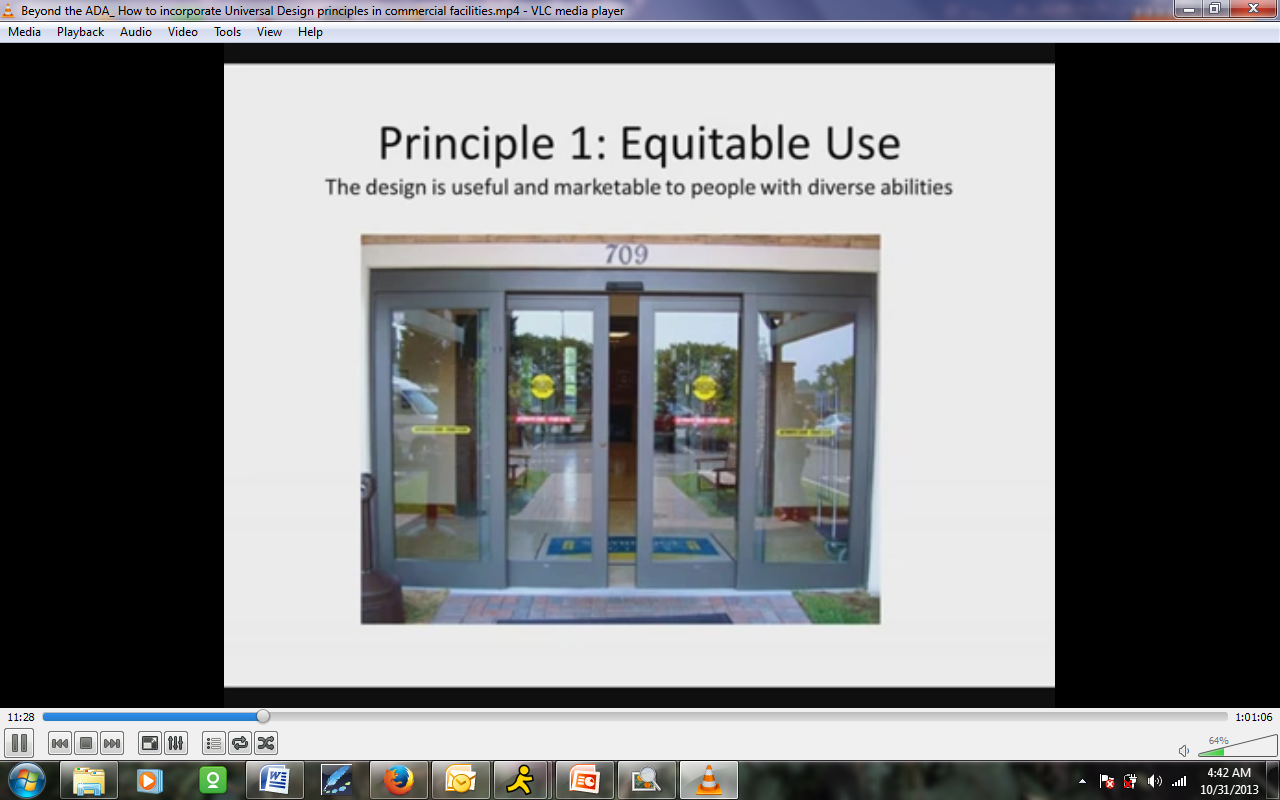 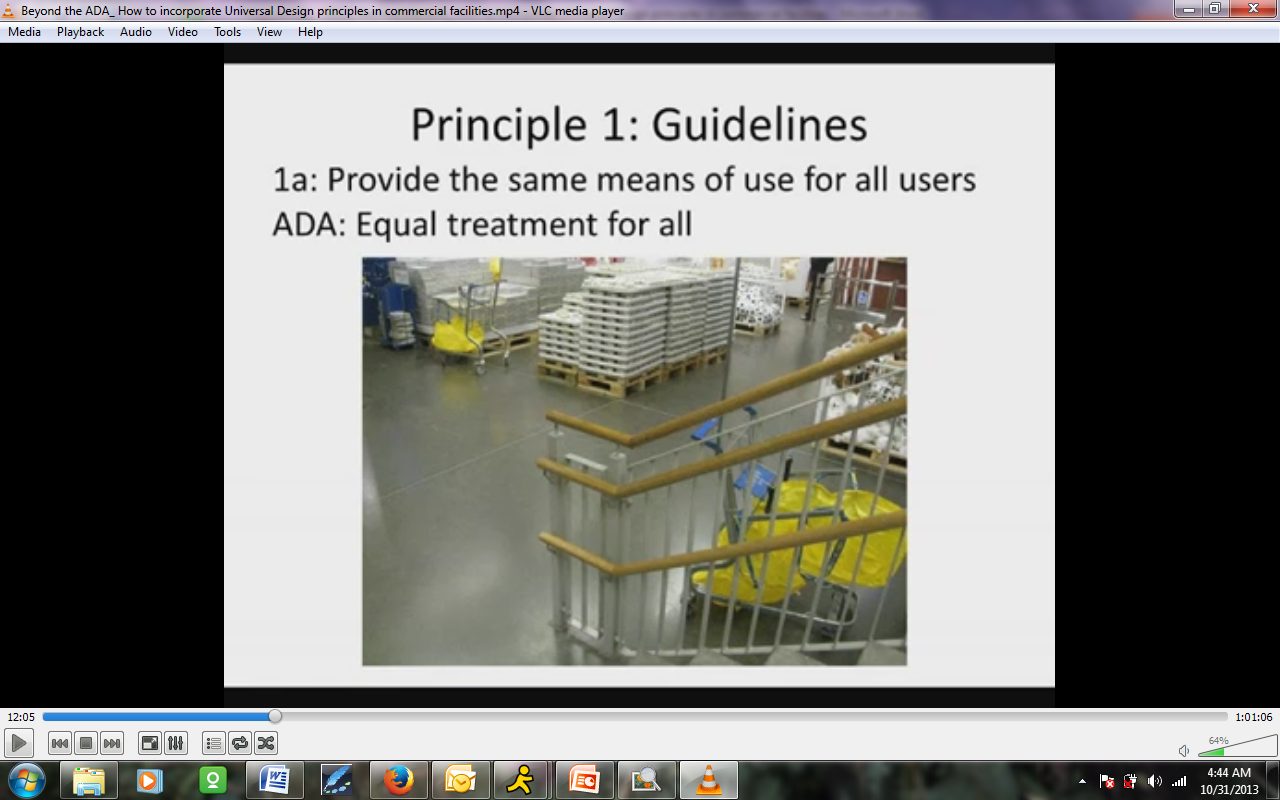 Each principle has guidelines. The first guideline, 1A, is to provide the same means of use for all users. In ADA it's basically equal treatment for all, so they go together. In this picture, I'm showing you a rail and there are three heights of the rail included in the stair. Obviously, the lower one could be for children and the middle one for adults. So all users can use this set of hand rails. It's the same thing with the transfer steps that we see in the pool. 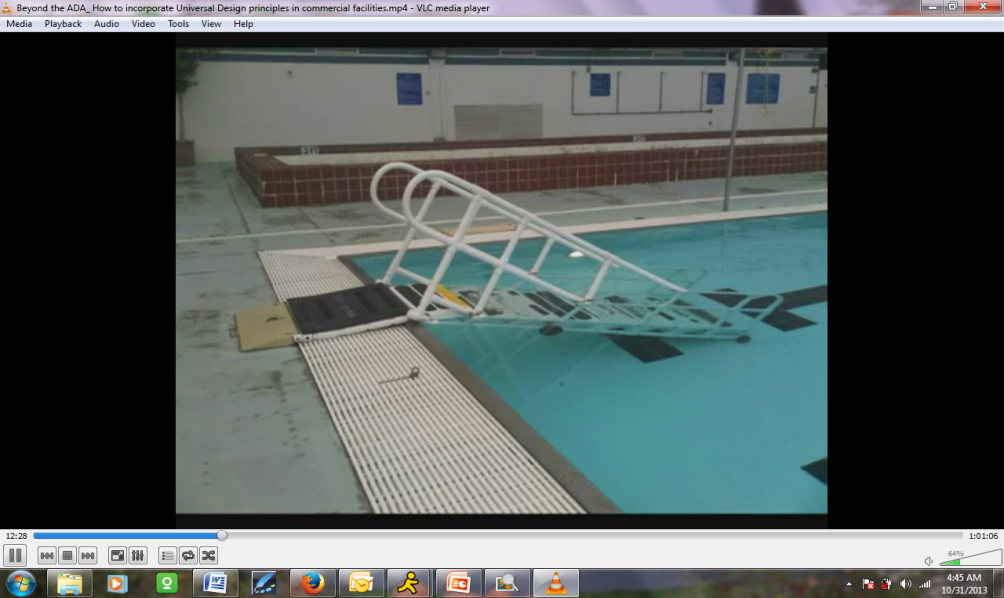 This is the new requirement in ADA that says that swimming pools now have to be accessible, and there ways that you enter the pool. This is one of them. This can be used by everyone. Everyone is able to enter the pool using a set of transfer steps if there was no other means available before. 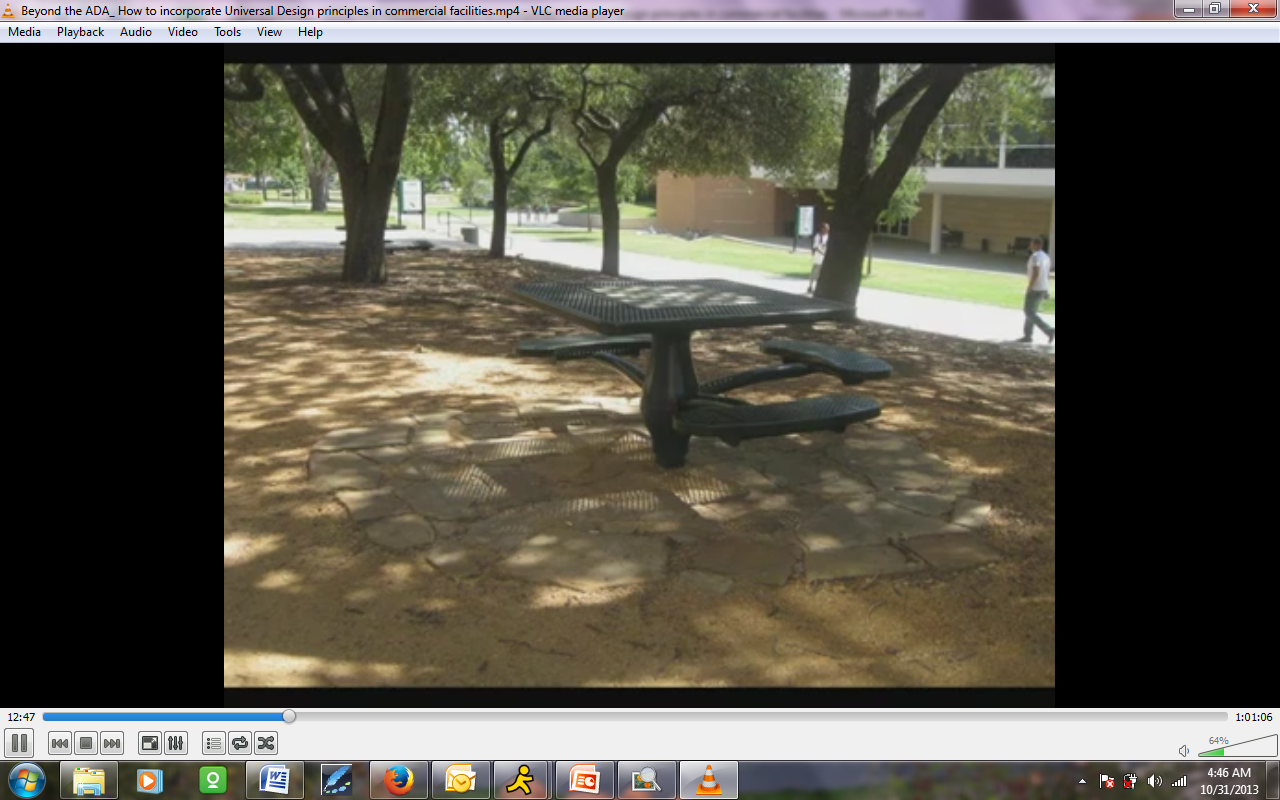 In this case, we have an outdoor table. It's six-seating [?]. They could have put four benches all the way around the table, which is what we typically see. But in this case, they made it so that one of the sides didn't have a bench. A person in a wheelchair could use it as well as somebody that might have a kid in a stroller – a mother that wanted to put their baby next to them as they played chess  in the park. I wanted to show you this example. This is Morgan's Wonderland in San Antonio, TX. It is the first ultra-accessible, all-inclusive amusement park for children with special needs. It's beautiful. We went and toured it. This is a great example of the first principle of Universal Design as well as the ADA access for all/equal treatment. They have several amusement rides and different activities, and they're all Universal Design. 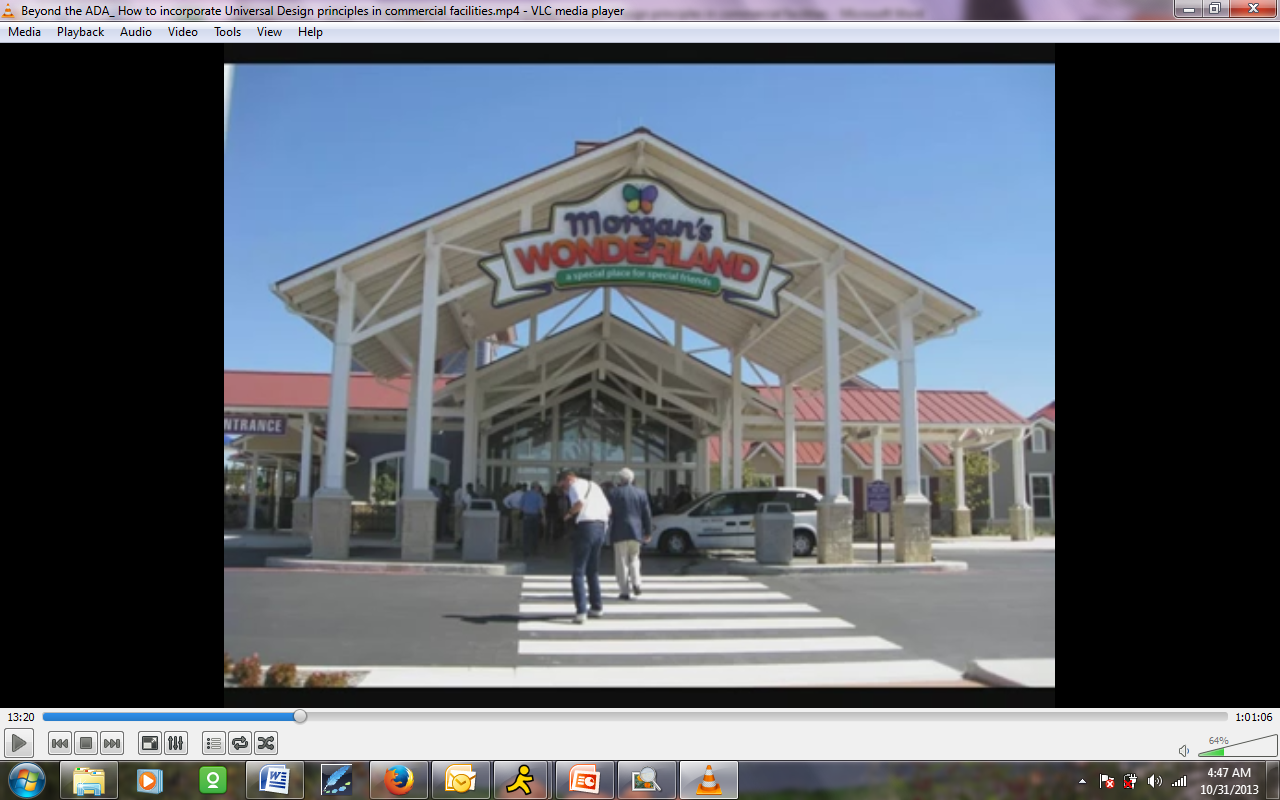 I'm going to show you with my mouse. This is one of the rides, and it has a back support for kids with special needs that can't support themselves. There are also benches so that people in wheelchairs can use them, or there are other things that they can use. This is a carousel that basically can be used by everyone regardless of their ability. 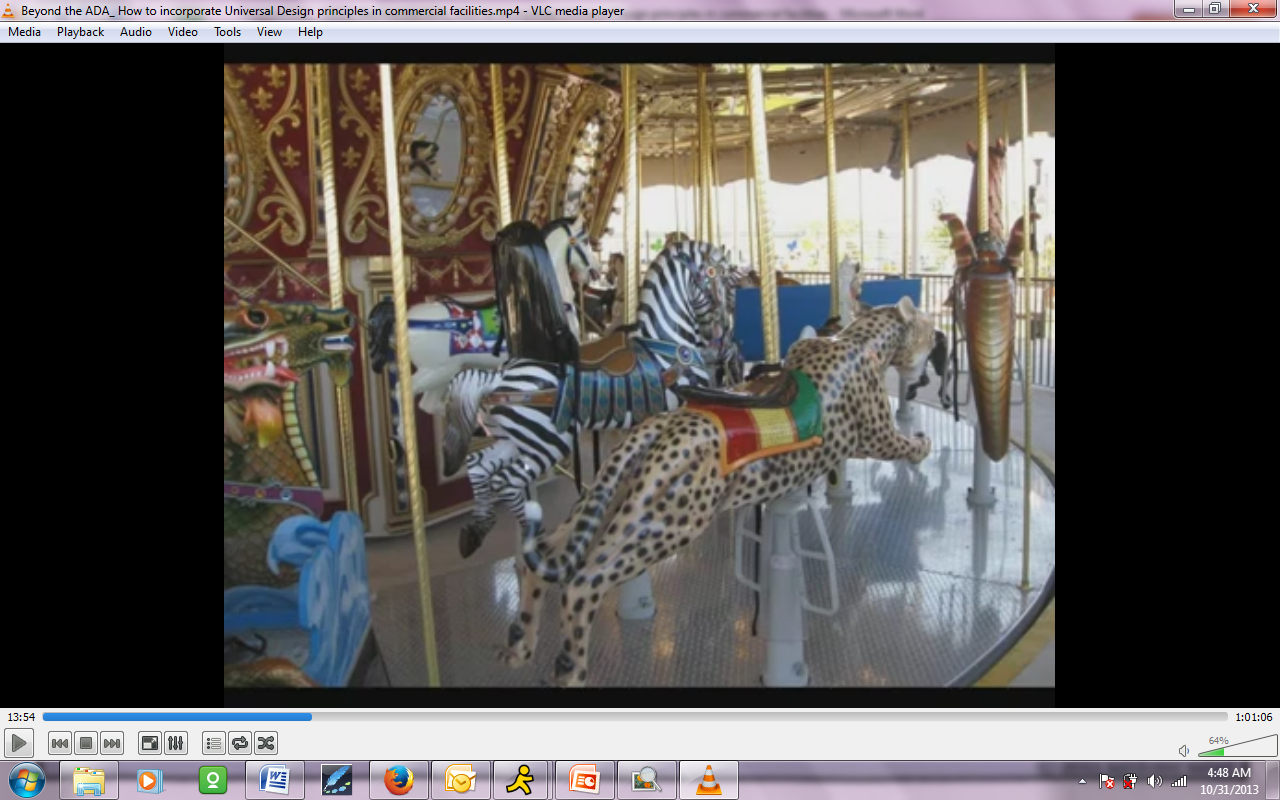 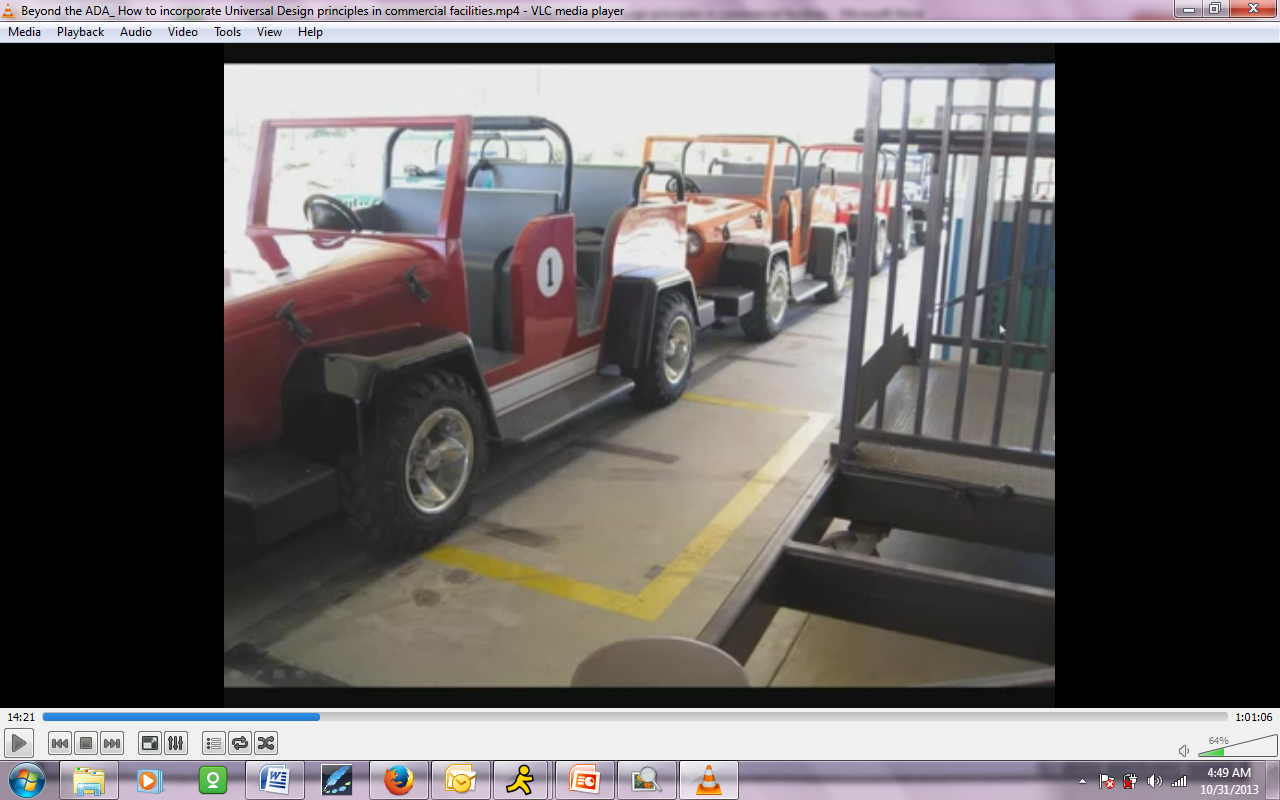 There's another attraction in the park where it has wheelchair accessible rides. What you see here is a transfer lift so that you can get a wheelchair onto the amusement ride. They also have play areas in the park with ramps. Ramps are great, obviously, for wheelchair users, but we also know that mothers who want to be with their kids and have a stroller could also use them, and maybe kids with bicycles could use them. It's not just for kids with disabilities; it's for everyone who might want to come up and have a fun way of going up without tripping on steps. Ramps are easier. 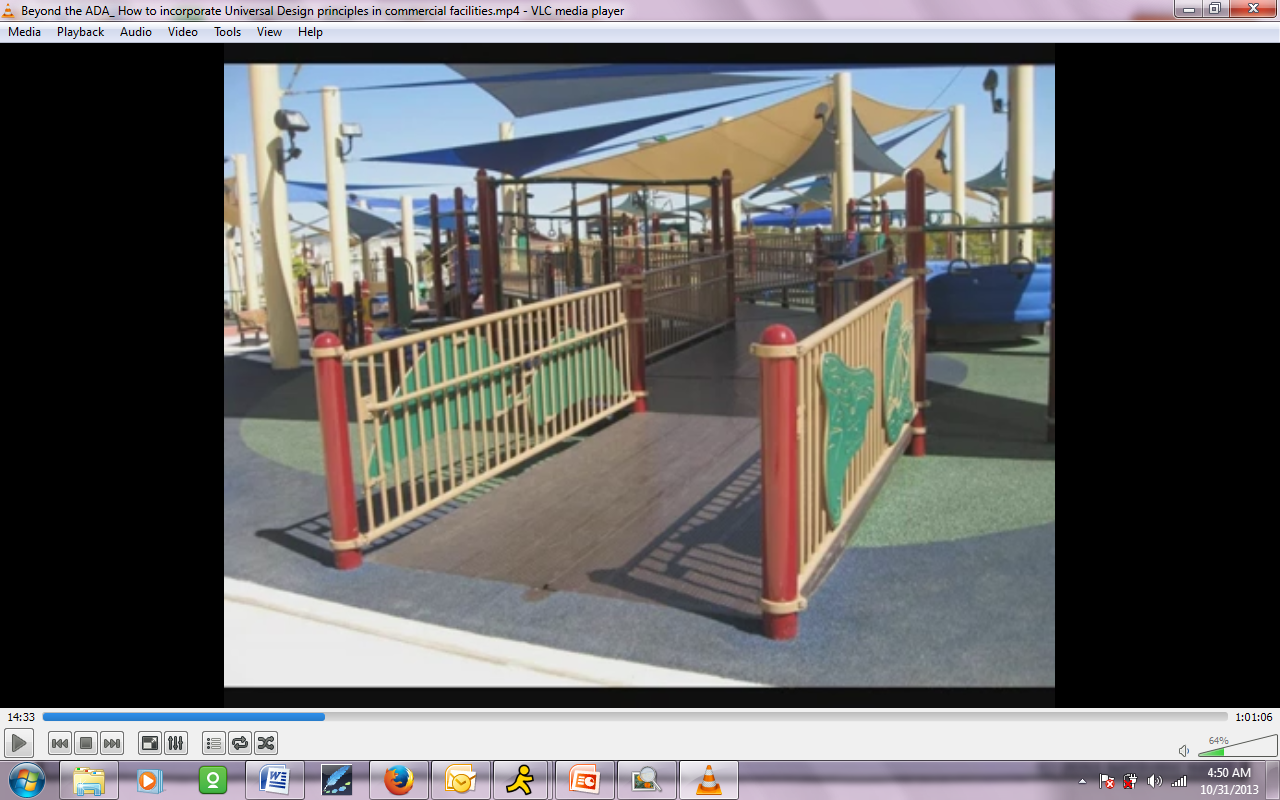 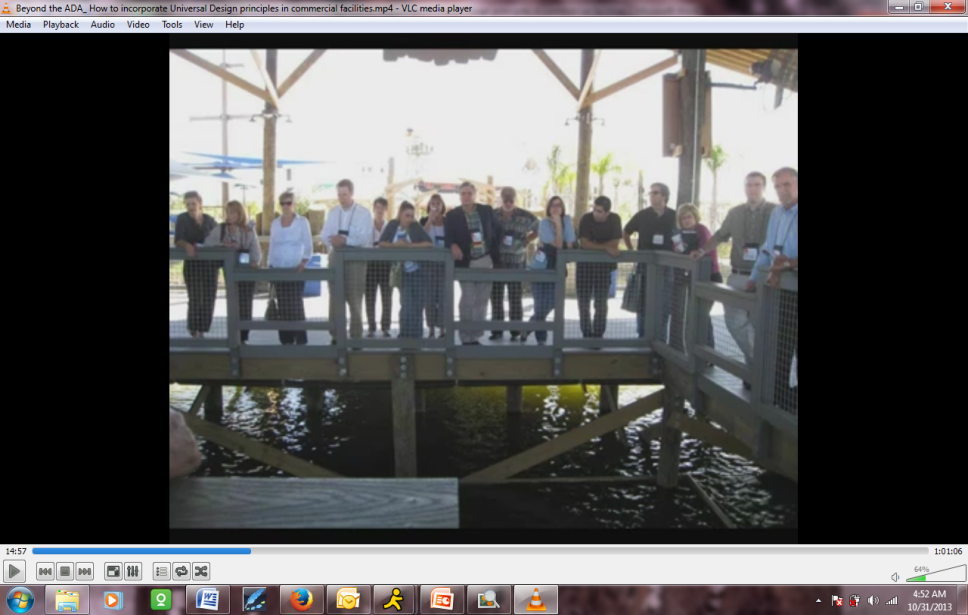 This is a fishing pier in the park where it shows you different heights of rails. First of all, it doesn't look like it was an afterthought; it almost became a pattern. So it was a design feature, but different people and different abilities and different heights can use it. Children, people in wheelchairs, and low stature people can go fishing in the pier. Principle guideline 1B avoids segregating and stigmatizing any user. My two pictures show you how a reception desk would have ample space and height for a person with a disability; therefore, they don't have to go around the desk where there's a shorter part or they don't have to go to another desk. It's all included. They don't feel like they have to be segregated. One example of that in a commercial facility would be the entrance doors. If you create a door that doesn't have a height threshold that's easy to use by everyone, they don't have to go to a back door to get in. If you make all of the entrances accessible, then you're also using the principle of design of Universal Design. This is an example of one that isn't so inclusive. It's an ice cream shop. Even though it's a cute little sign that shows you a wheelchair person eating an ice cream, it says “Please ring the buzzer if you need special assistance.” Obviously this is a set of steps and they can't get up to the ice cream shop. This would feel like they are being stigmatized because they can't get into it and they would need special help. 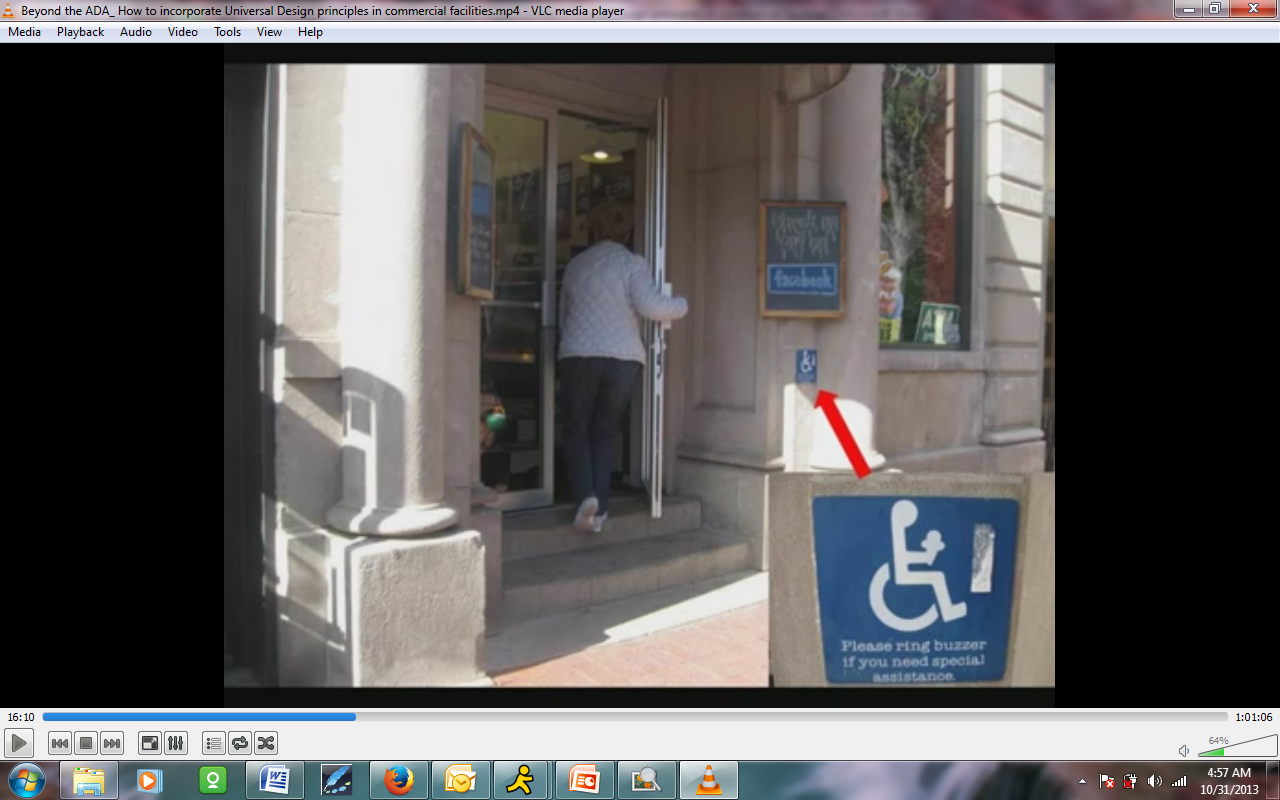 A lot of times we can't help certain things. That was an existing facility that was probably a historic place, so we do the best we can. But just so you know, that was the example for how someone might feel stigmatized if they have to ring a buzzer to get into the store. 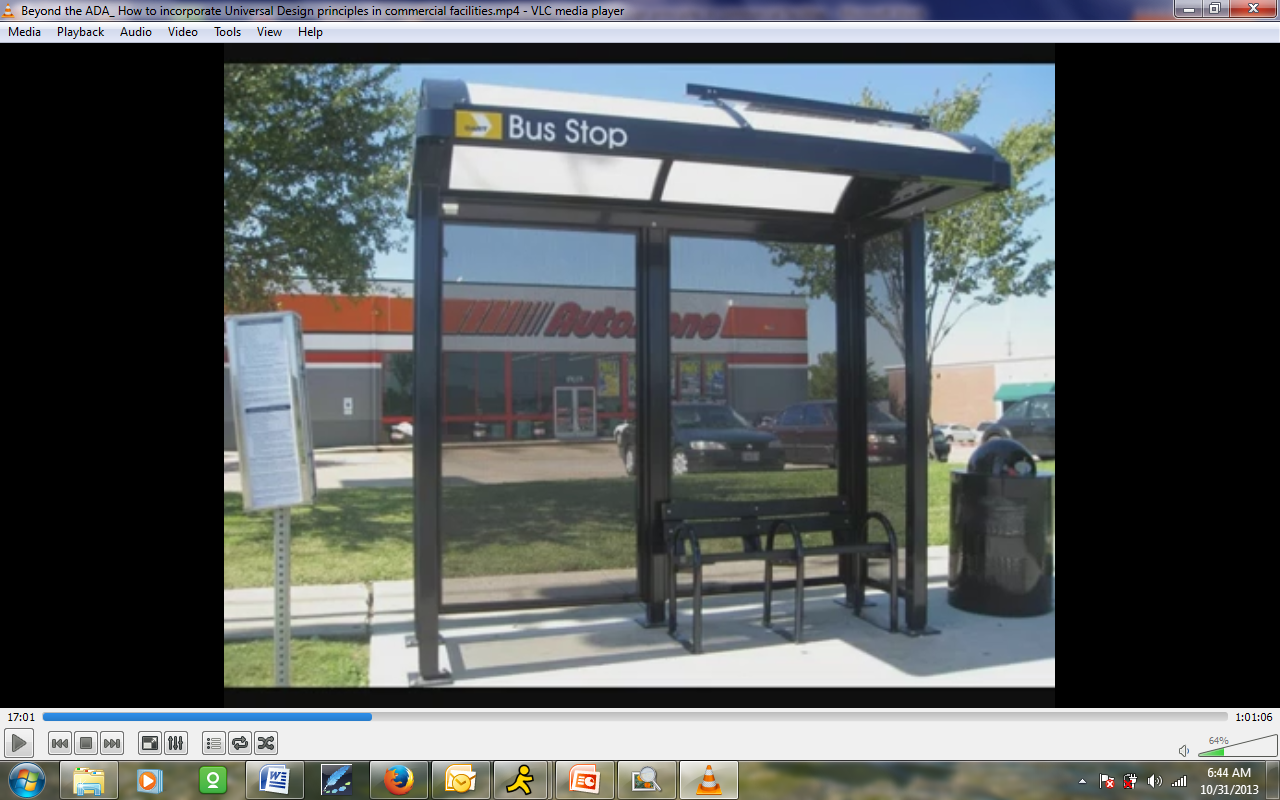 Another way that you can make it inclusive or not – segregating – is creating a bus stop with a bench and a space next to the bench that's open for a wheelchair user. Just for a wheelchair user would be one way, but say, for example, that it was raining and if there was one bench and no space, then a standing person probably wouldn't be able to stand under it. This would be good also for people who are in large crowds waiting for a bus and they have enough space for some people to stand and some people to sit. Universal includes everyone. 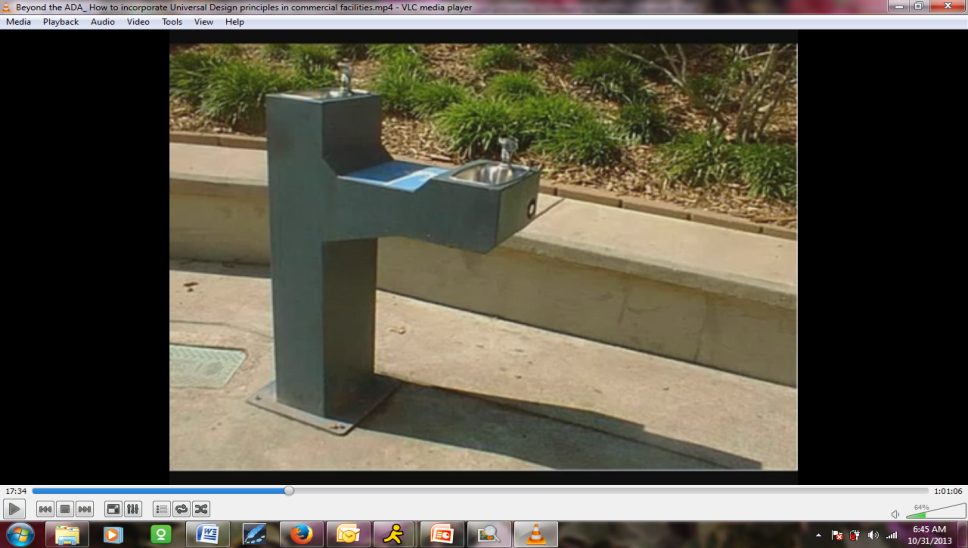 This drinking fountain is an example of that, in that both a high and a low one is provided for wheelchair users and maybe for children and for standing users. It's inclusive for all. This is an example of a reception desk. Before, it didn't have a way to get the person speaking on the phone in the Before picture – or maybe they have to sign in to get an appointment – and there was no lower desk. The only lower desk was behind the counter. They added an additional lower counter so that a person with a disability or a person with low stature wouldn't have to feel like they had to go behind the counter to use the phone, or whatever. 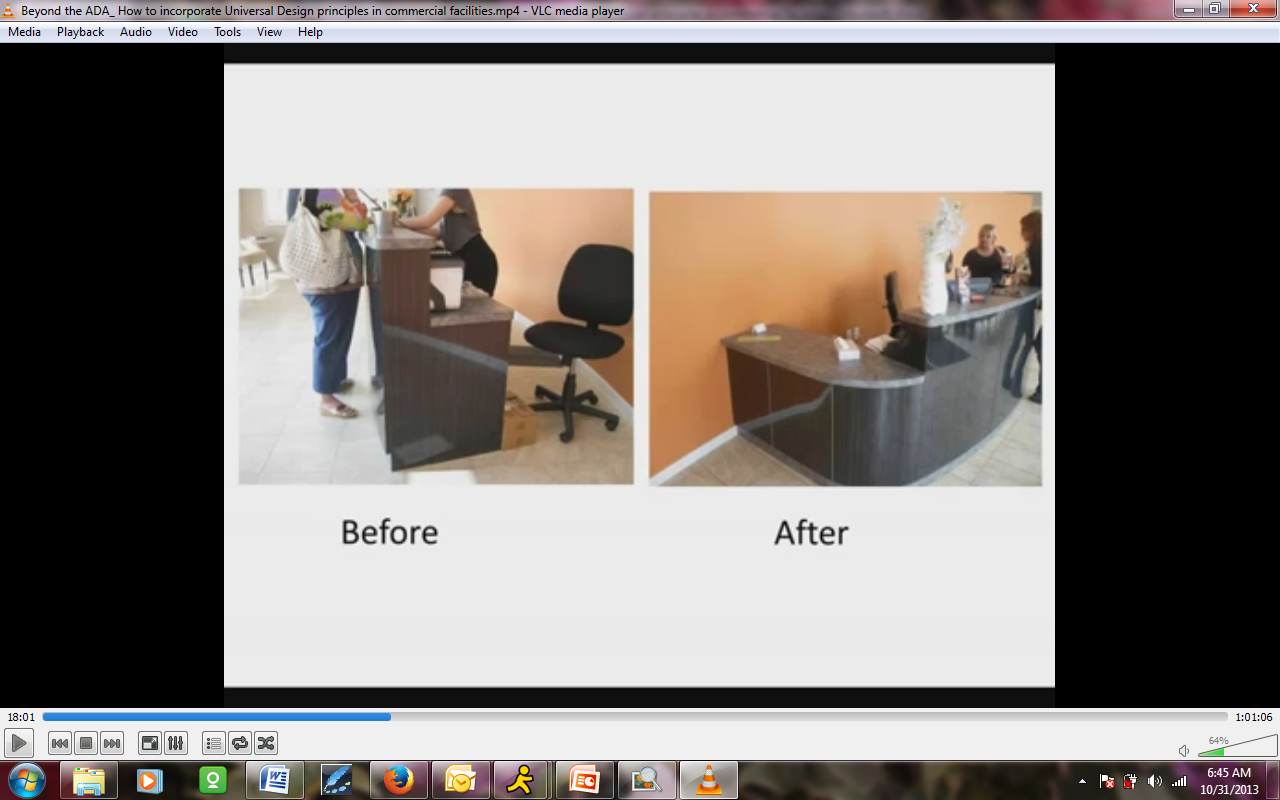 Family restrooms are coming up a lot. They're great because mothers and children can go together. If it's a father who wants to take his little girl to the bathroom, this would be a good way of not stigmatizing or segregating the user. One more thing that the ADA is now including is they have to provide access to fitness centers and fitness equipment. This one is very crowded. The ADA is requiring an accessible route of 36 inches wide between a main circulation path, and then a 30 by 48 inch space next to each type of equipment. This helps everyone. This is a little bit too crowded even for someone who's able-bodied. If they make it just a little bit less  crowded, it helps everyone. 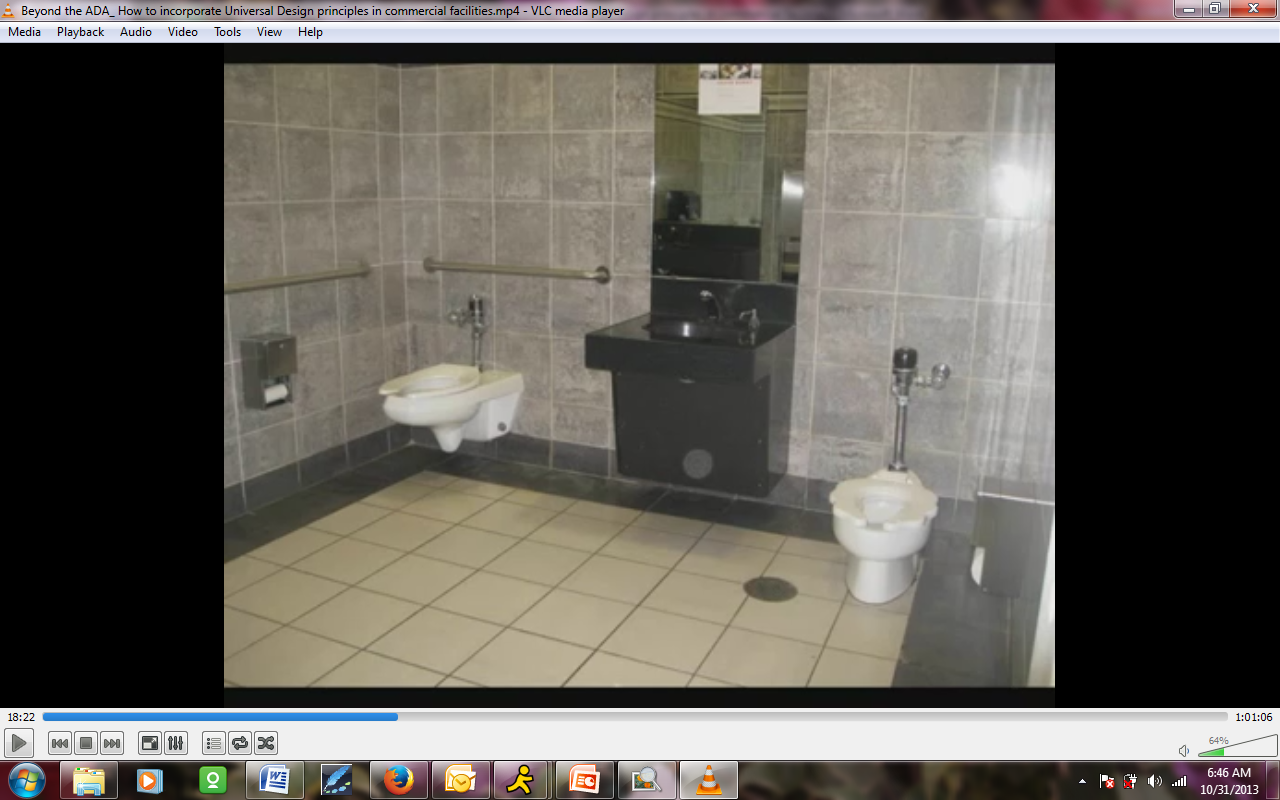 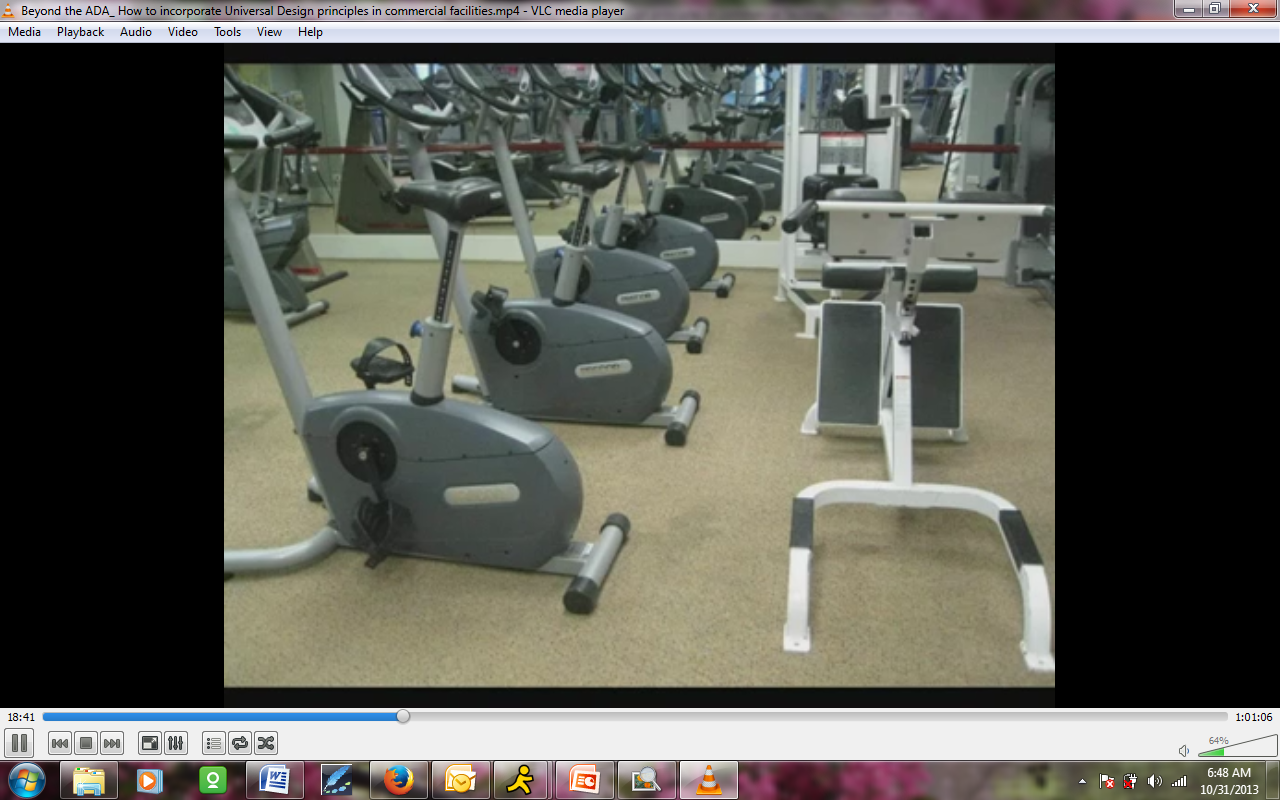 Principle guideline 1C talks about how provisions for privacy, security, safety should be equally available to all users. Even though it's not a great looking dressing room, this is a dressing room that's large enough for a wheelchair user. It's large enough for mom with a stroller. They wouldn't have to feel like they didn't have a place to change if they didn't have this available to them. So there's equal privacy for them. 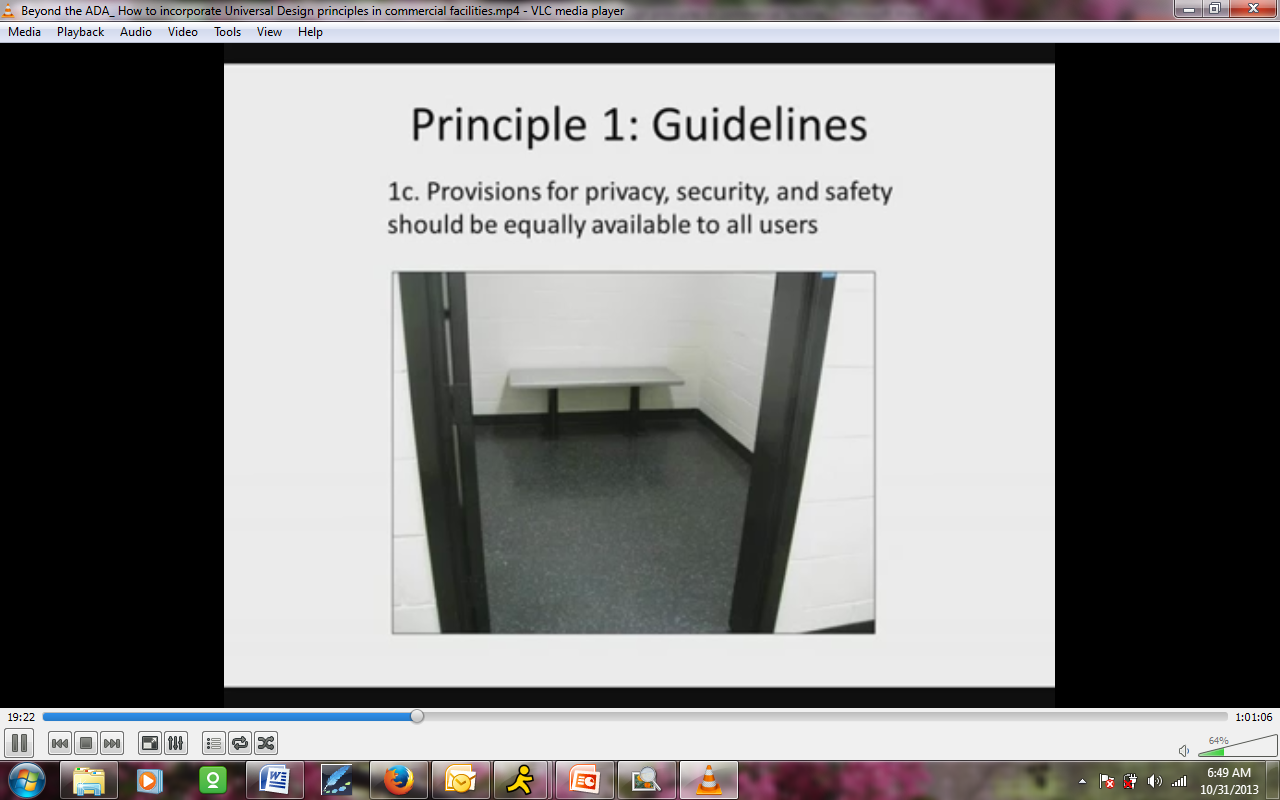 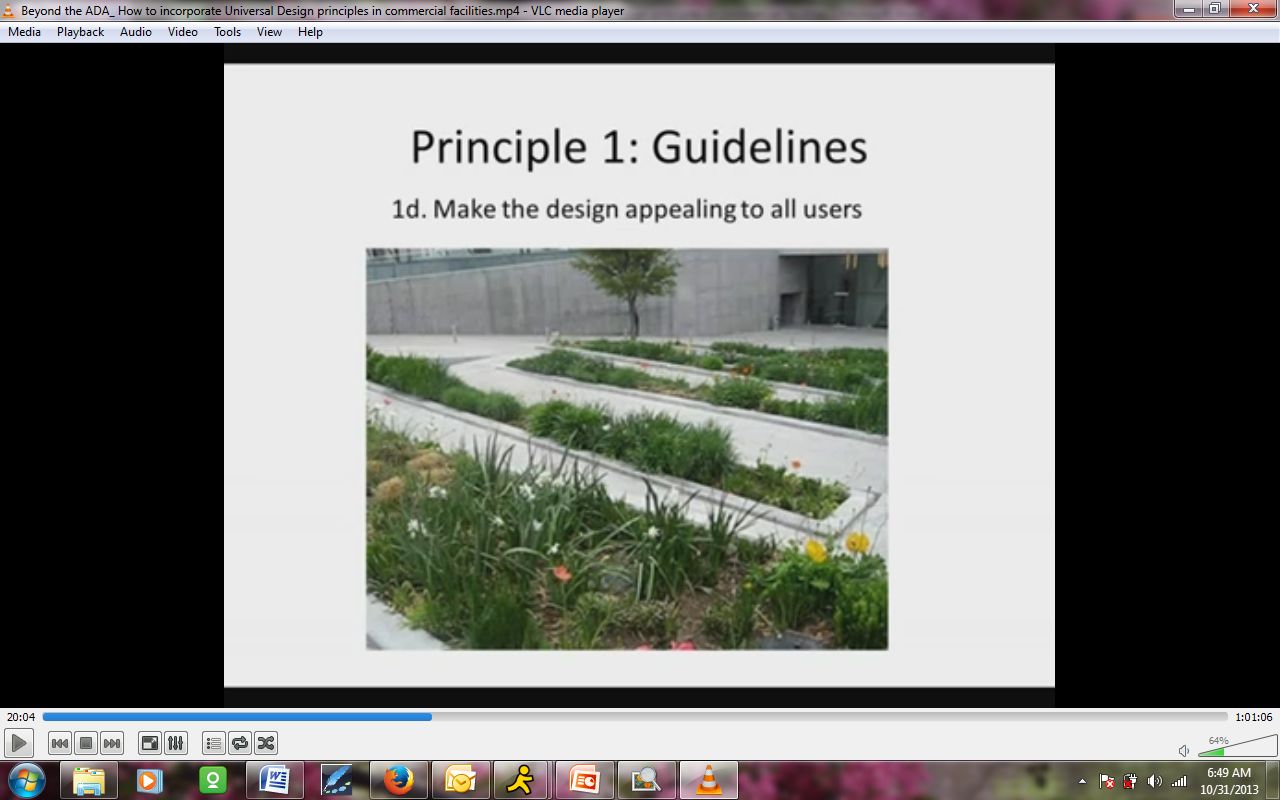 The guideline 1D says to make the design appealing to all users. This is the Wyly Theater in Dallas, Texas, designed by Rem Koolhass. They developed a sloping surface. It's a ramp, if you want to call it a ramp, that leads you down to the box office to get your tickets. It becomes part of the design. It's a landscape; it's very beautiful. It's not just an afterthought, “Oh, yeah. We need a ramp to get down there.” They developed a way to make it pleasing for all users. It's the same thing with these beautiful grab bars. This was taken from Great Grabs at www.GreatGrabs.com. They're a company that creates beautiful grab bars and beautiful, accessible elements. You don't have to make it an ugly, industrial looking grab bar. This is a hotel room, and one thing I want you to notice is that the rug is not a Universal Design. The rug is not fixed and it might be a trip hazard. If you took that rug away, you just focus on the grab bars, it could be used as a beautiful towel holder when it's not being used as an accessible. 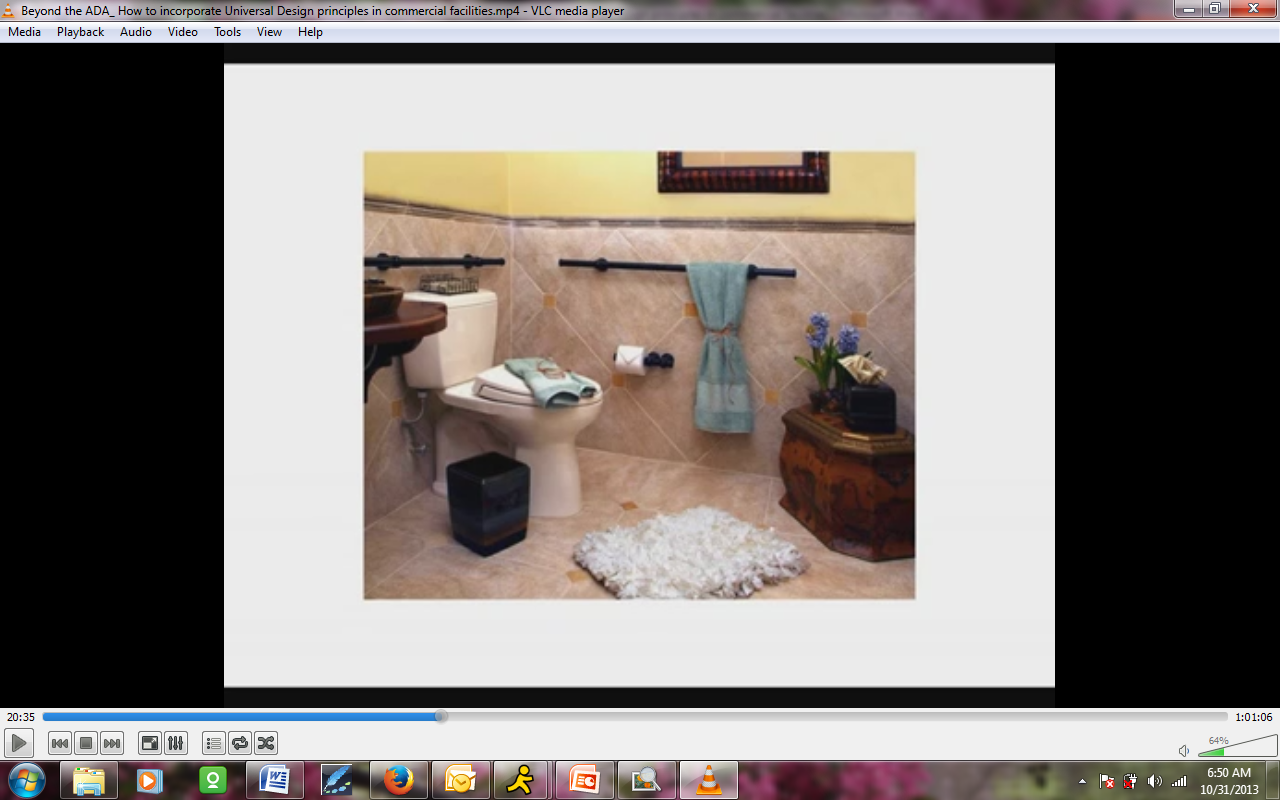 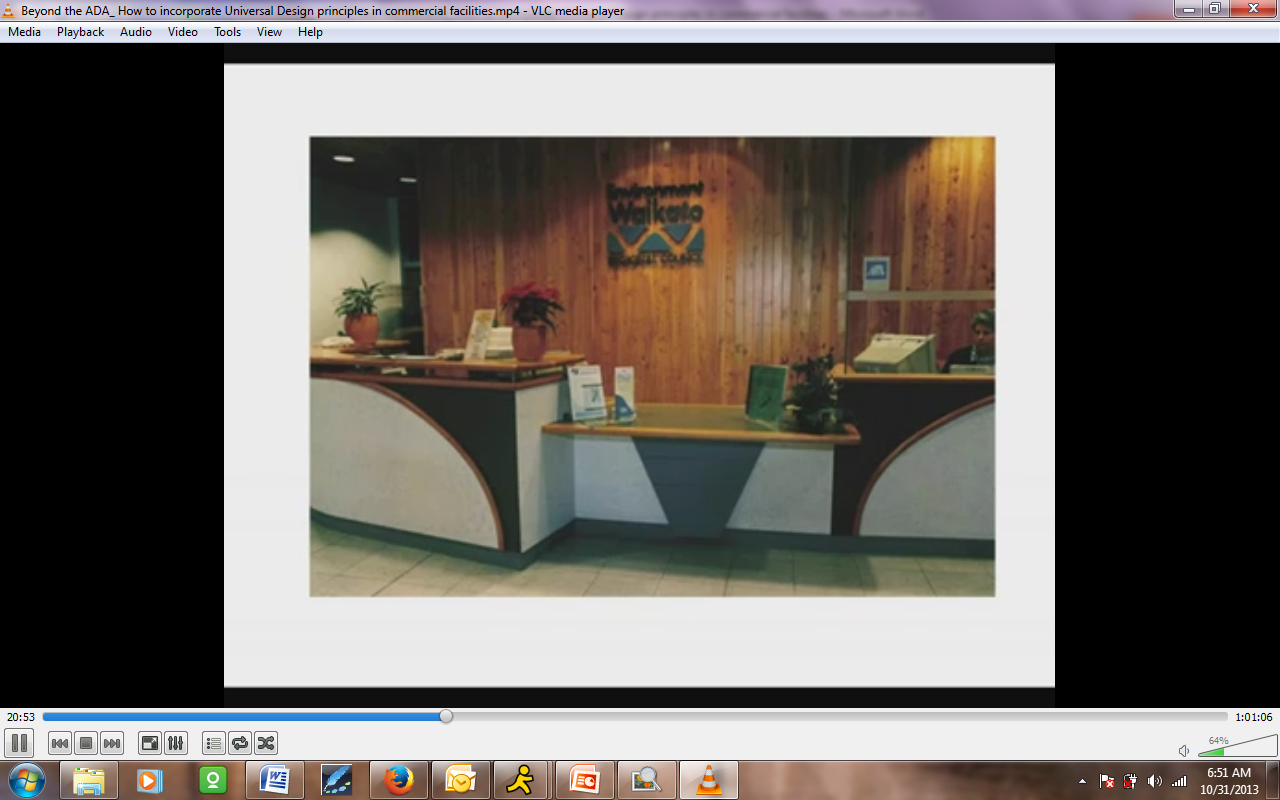 Then this reception desk is pleasing because they've incorporated the lower counter as part of the design. Principle 2: Flexibility in UseThe design accommodates a wide range of individual preferences and abilities. In this picture, I'm showing a museum exhibit where a person could listen to the exhibit or could read about the exhibit they're looking at. There are different ways that they can use it. 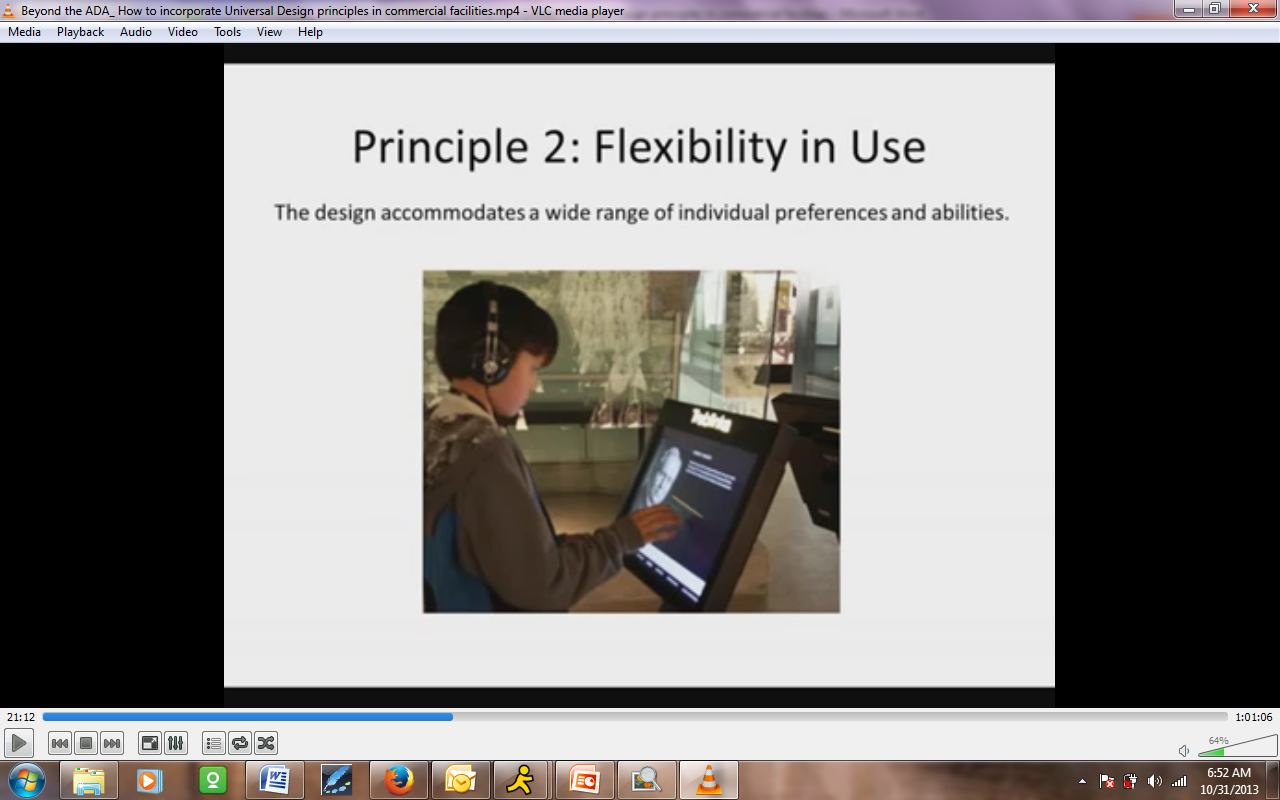 Guideline number 2A is to provide choice and method of use. What I'm going to show you is not the architecture, but I'm going to show you the wheelchair now. This wheelchair has a hydraulic lift. This student is hanging out with his friends, and this table is higher than the normal size table. Obviously these are table stools that they're using. So he's able to hang out with his friends by lifting his wheelchair to the height of the table. This is a Universally Designed wheelchair. 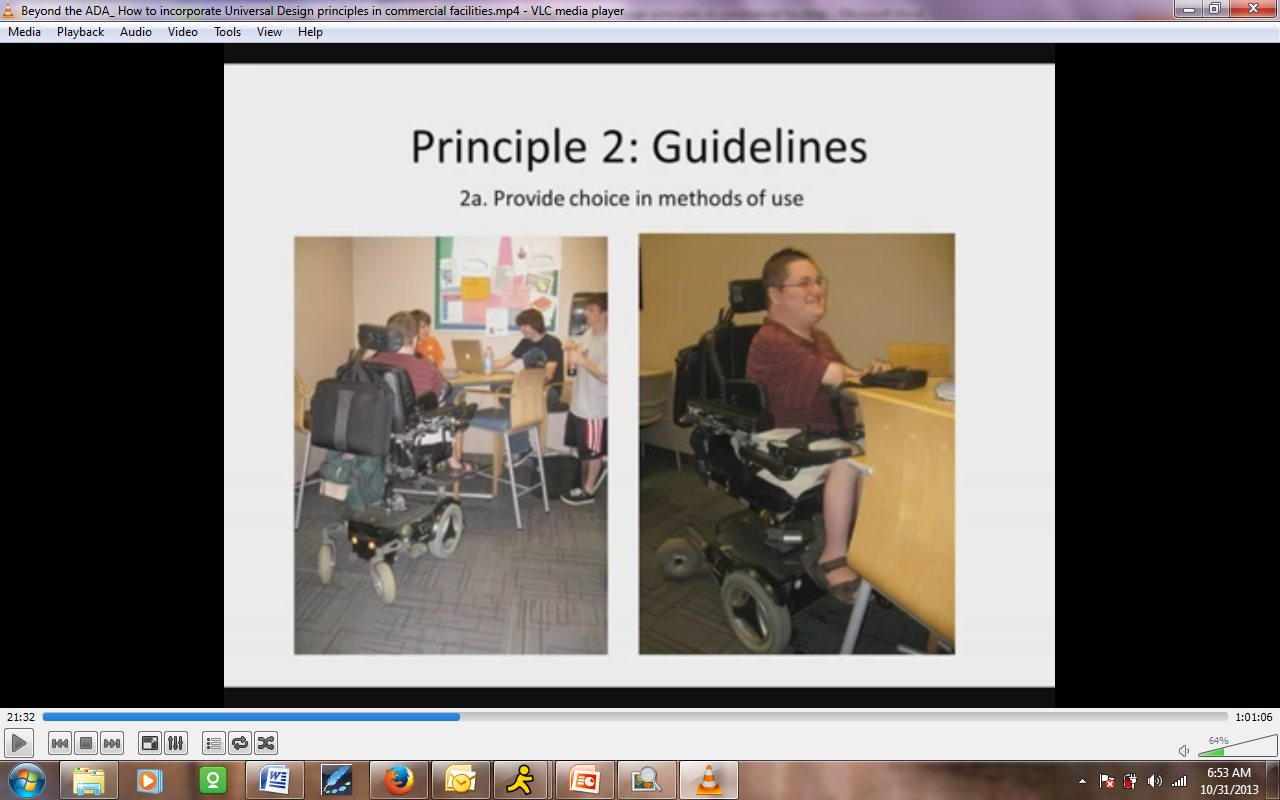 Remember that Universal Design is for products as well. By the same token, we have adjustable tables. This system's furniture has adjustable legs that make it possible for a person to lower it or raise it as they need to. 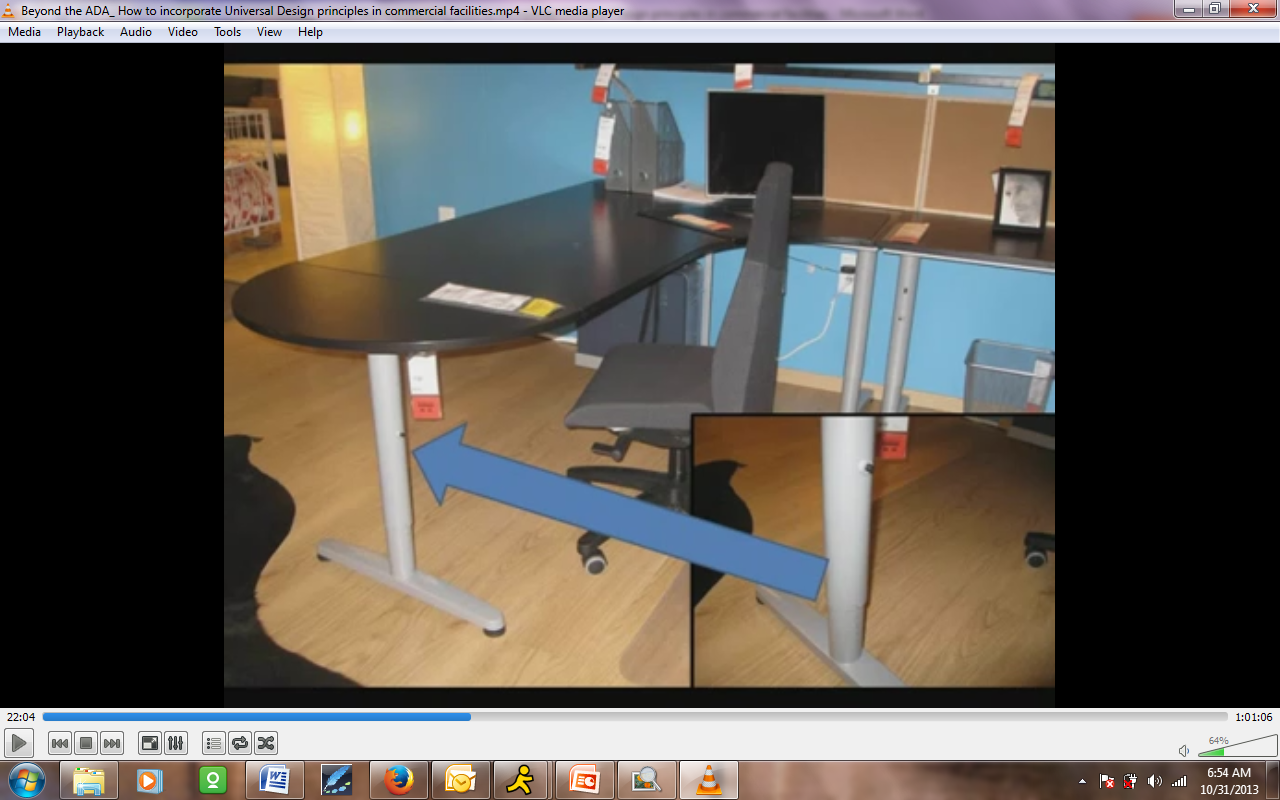 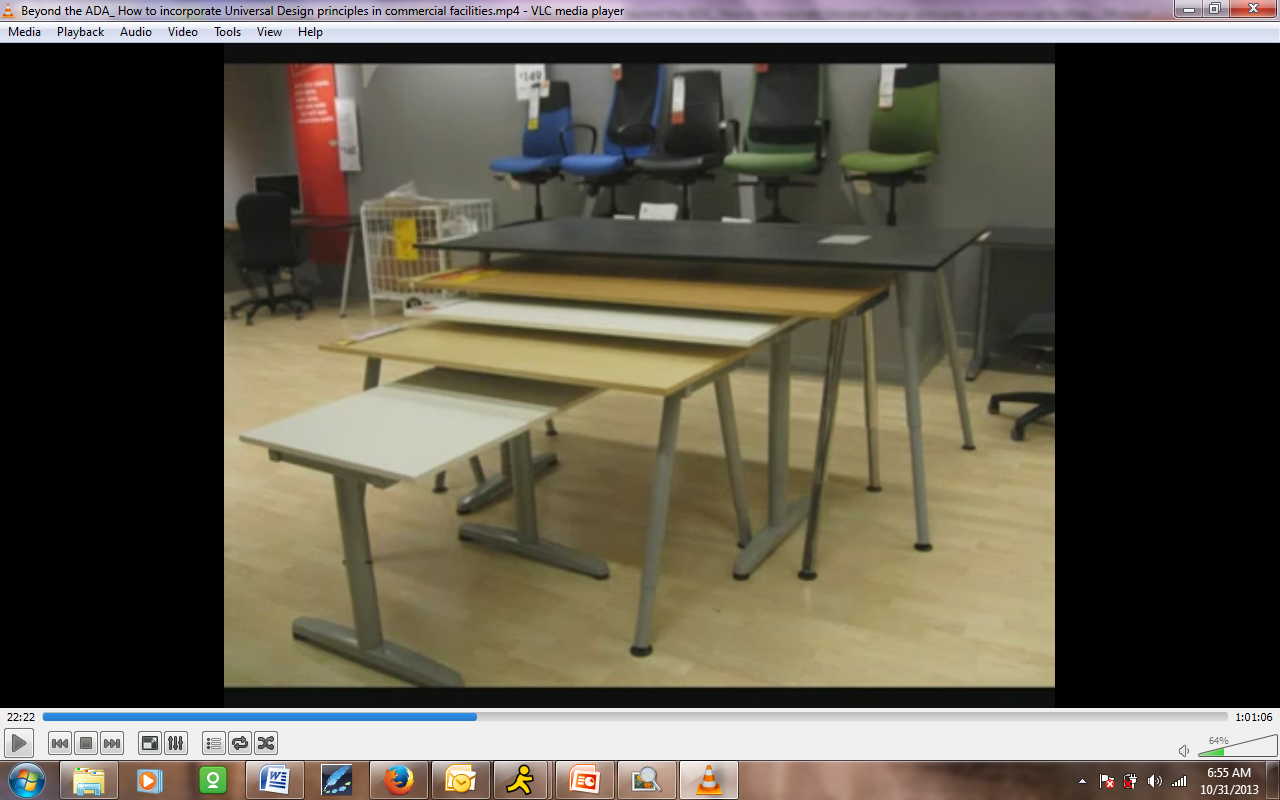 Then there's an example of all the different heights of the same system. This is in Ikea, by the way. Another way that it could be flexible is that on the steps to transfer on and off of the playground equipment, instead of a ramp they could have these transfer steps. That's a flexibility. If somebody wants to go up the steps because they're fun, wheelchair users can also use it because it's low enough or high enough depending on what it is. Basically they would leave their wheelchair and transfer onto the steps and use their arms. This is a great example of how something is flexible. This is, again, in Morgan's Wonderland. It's a stationary carousel horse. Morgan's Wonderland was created because Morgan Hartman has autism. She is the daughter of Mr. Gordon Hartman who created the park. She has autism and she was scared to get on the carousel. What they developed is this stationary horse, so that she could get on the horse without getting on the carousel and kind of get used to the idea. 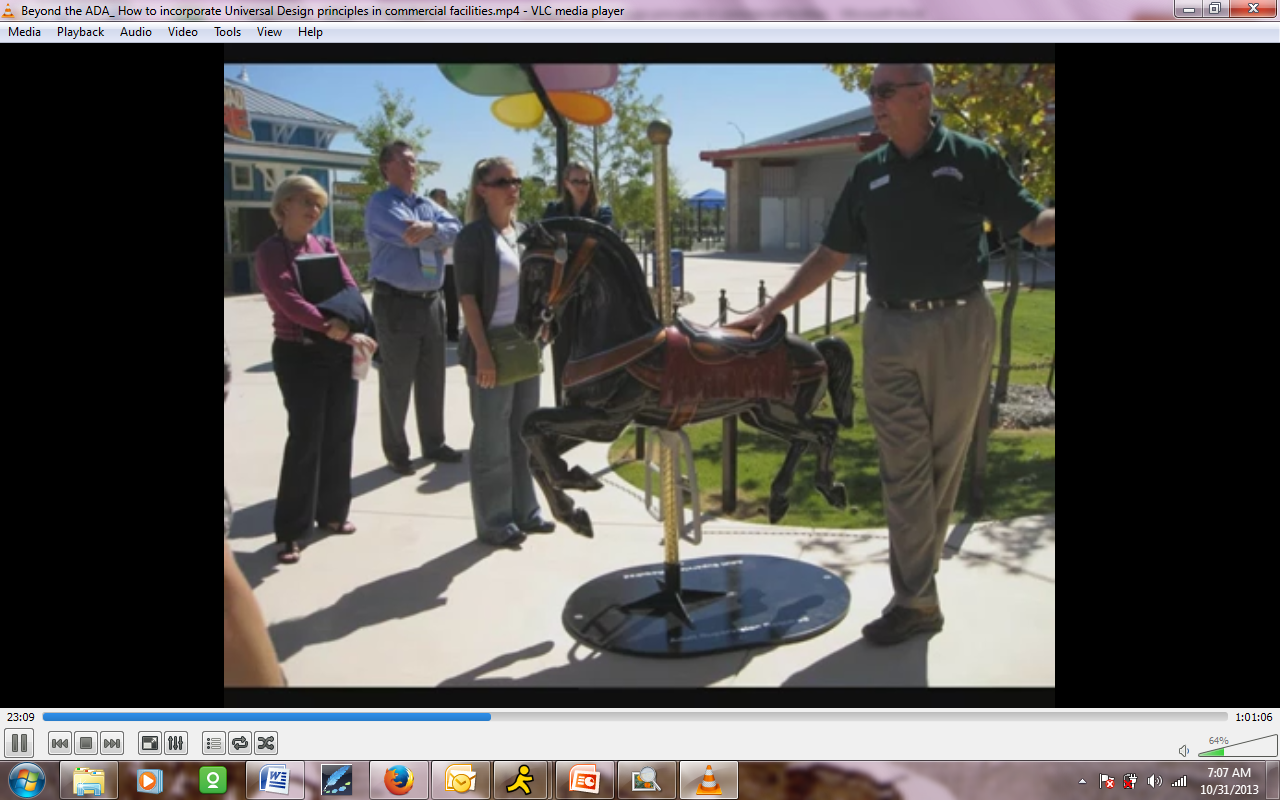 That was for her disability, but in reality it could be used by any kid who wanted to climb the horse. Or maybe he's waiting for the ride to get done and he wanted to get on the horse. It's a really great example of a flexibility of use for the design principle. Curb ramps are great flexibility. They're great for strollers. They're great for equipment moving in and out, furniture, and, of course, wheelchairs. Guideline 2B accommodates right or left handed use. This is just an example. It could be used by a right handed or left handed. 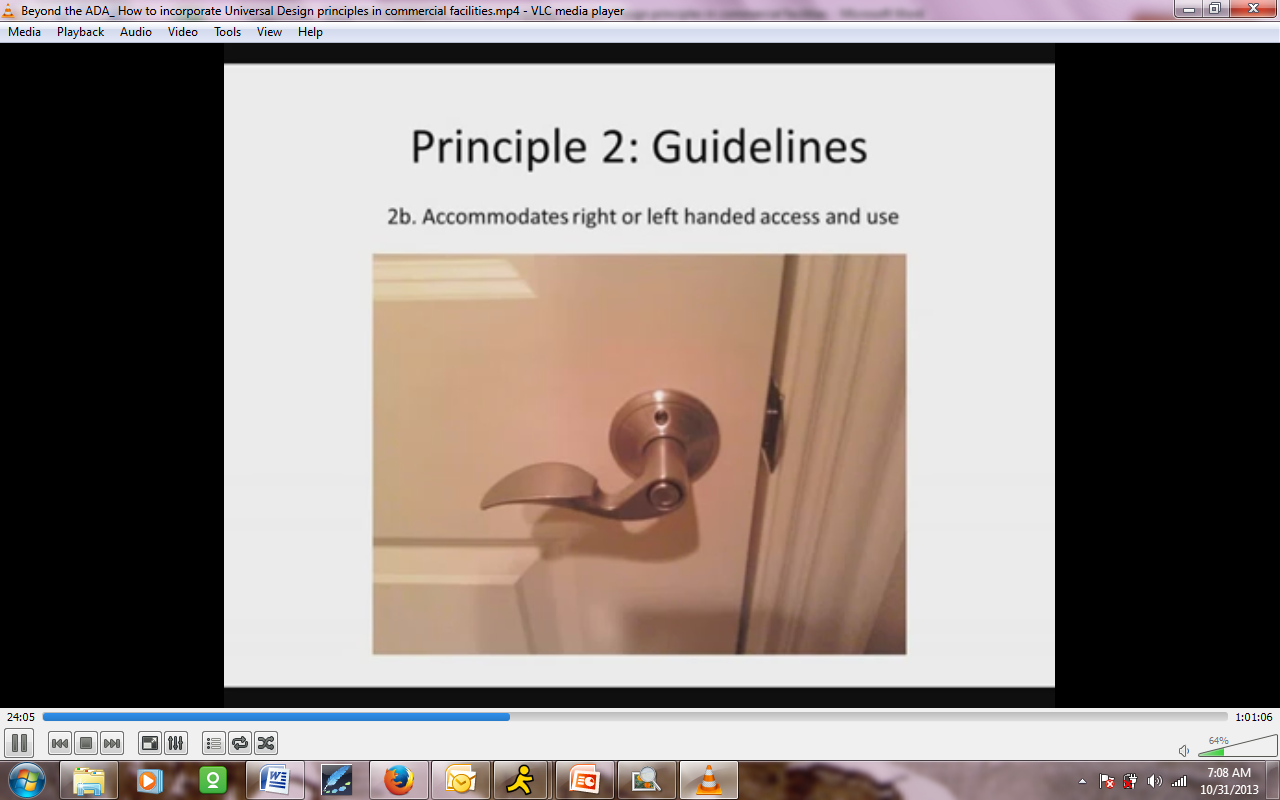 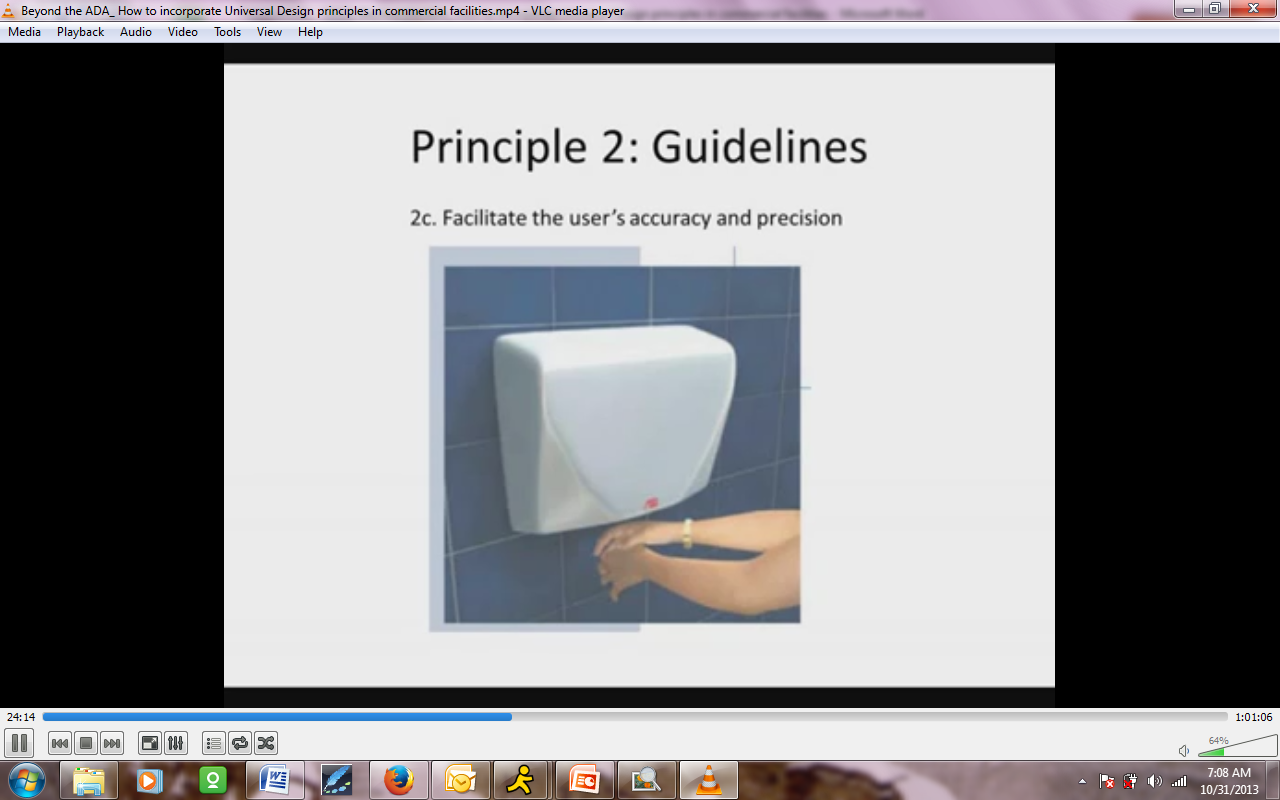 2C facilitates the users accuracy and position. This hand dryer doesn't need a lot of accuracy. You don't have to push any buttons. You just basically put your hands underneath – no accuracy or precision required. It's the same thing with this storage. You can be not so precise and use it without the use of your hands. This one's not so universally appropriate. It requires tight grasping and twisting of the wrist to operate, so it needs a lot more precision to operate it. It's the same thing with this one. This is also one that requires precision because you need tight grasping and twisting of the wrist. Some people have arthritis and they can't use their hands so easily. This kind of hardware is not very universal and it's not ADA accessible either. 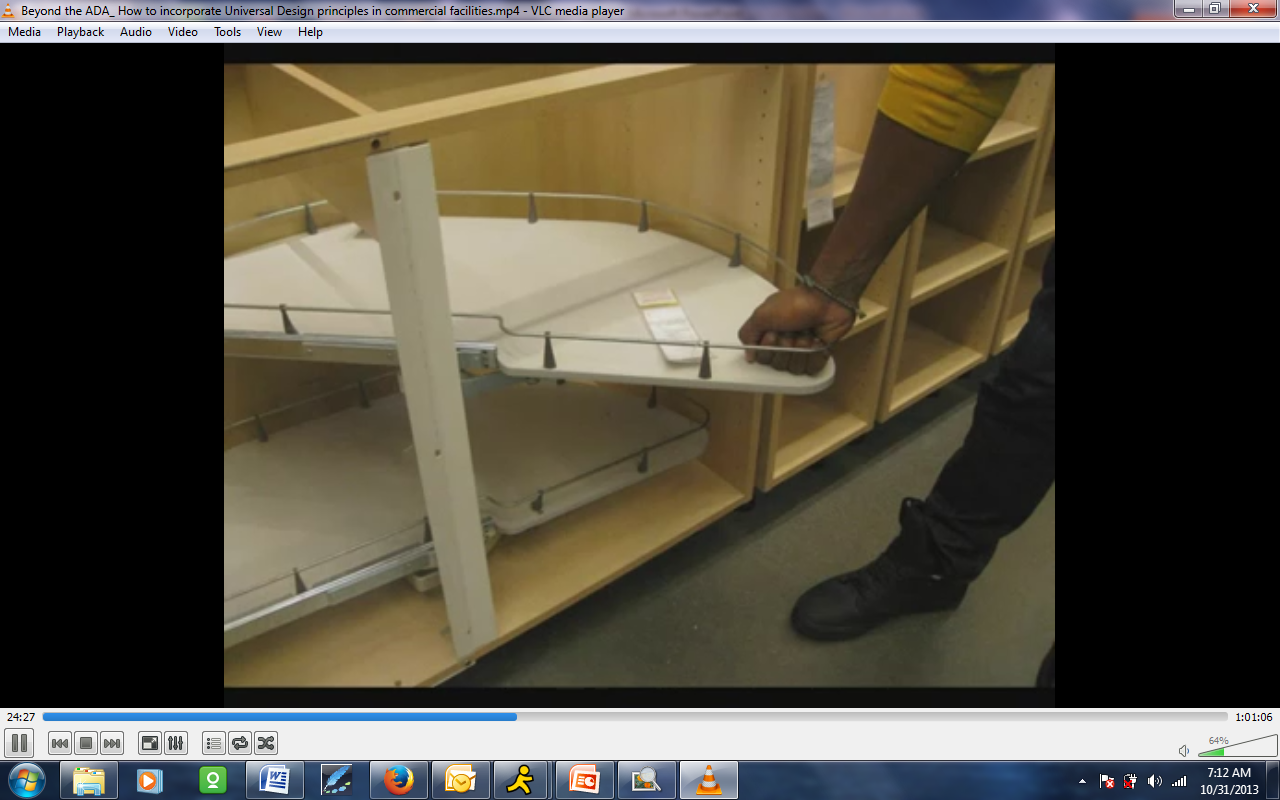 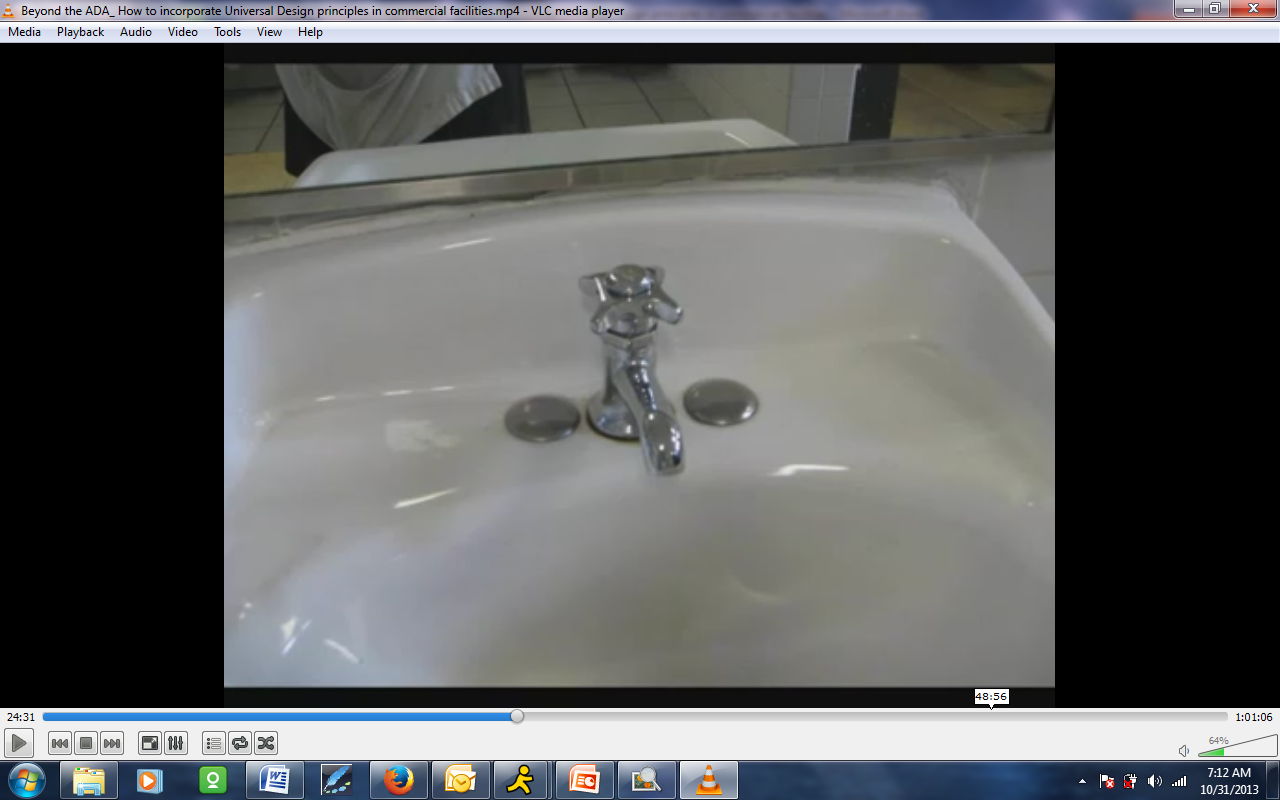 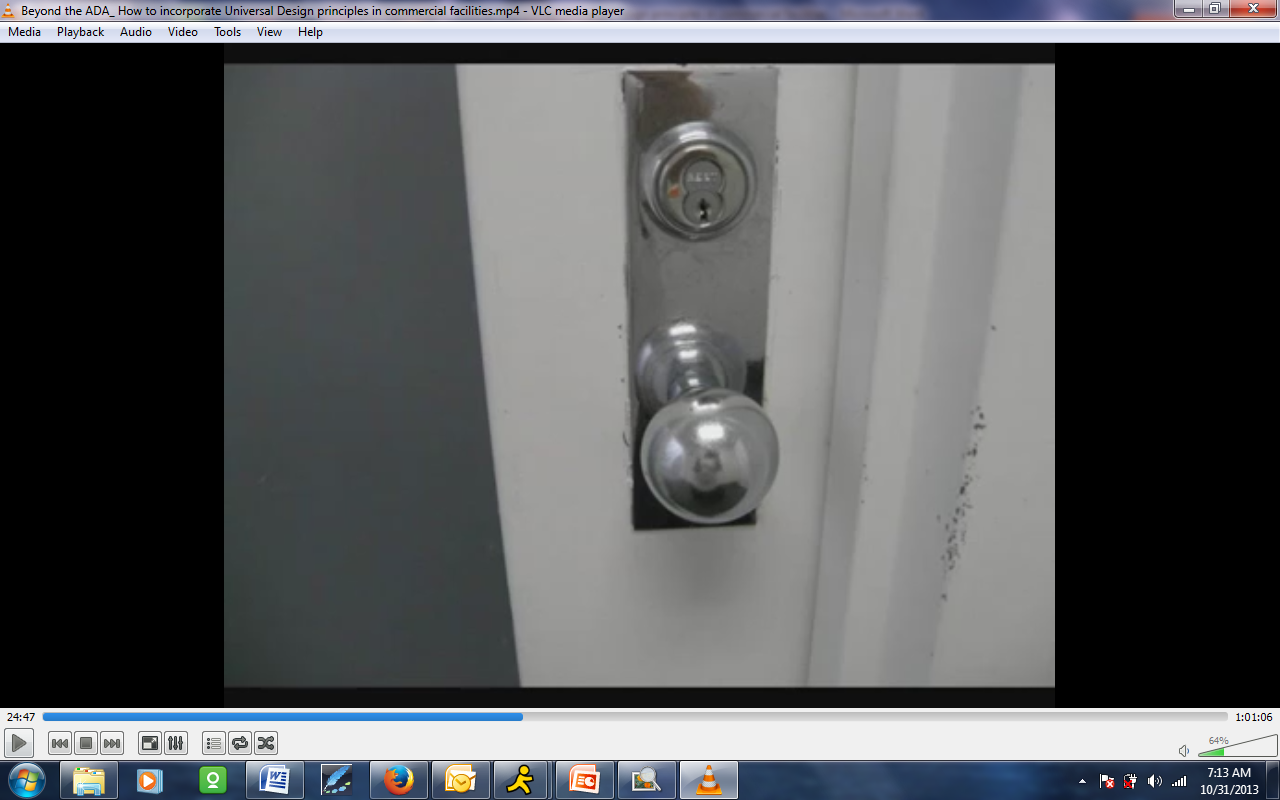 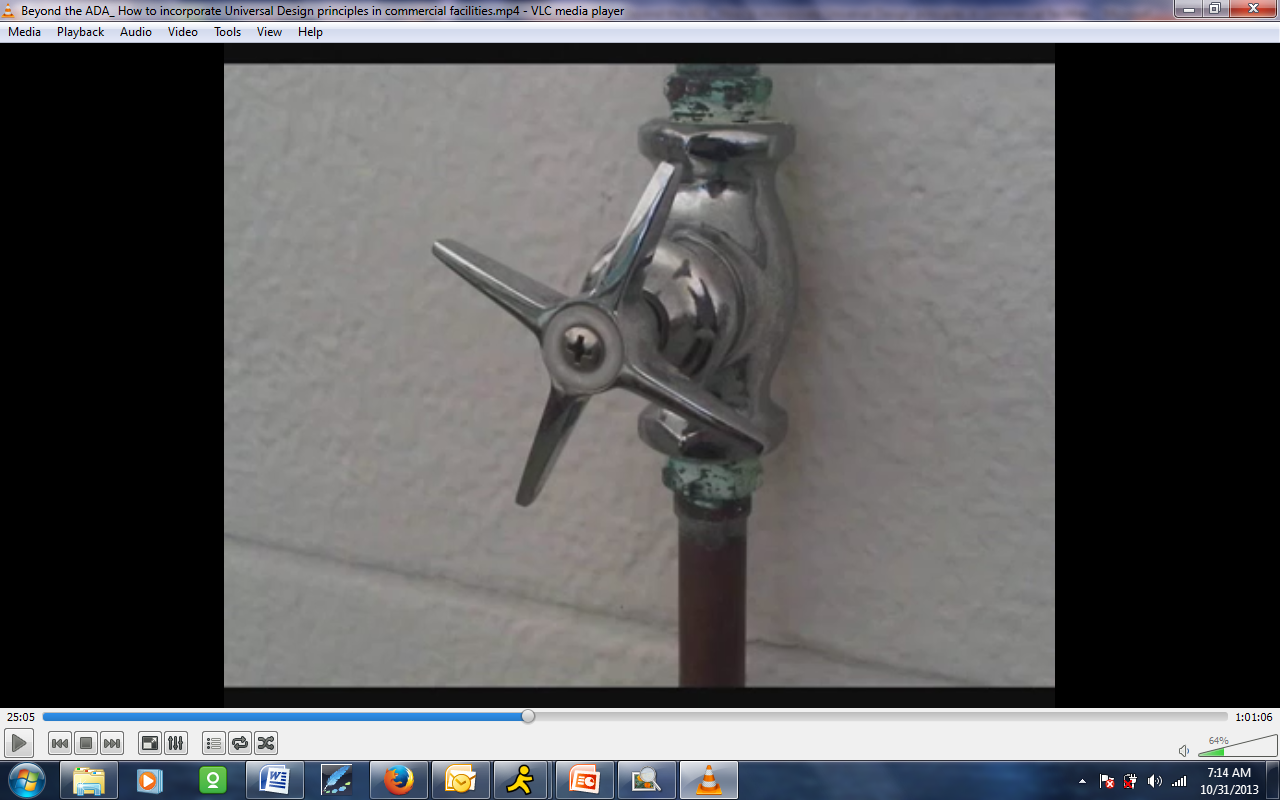 This one is a little bit better. Even though you would require twisting, you could possibly use your fist to operate it. That's a little bit better. 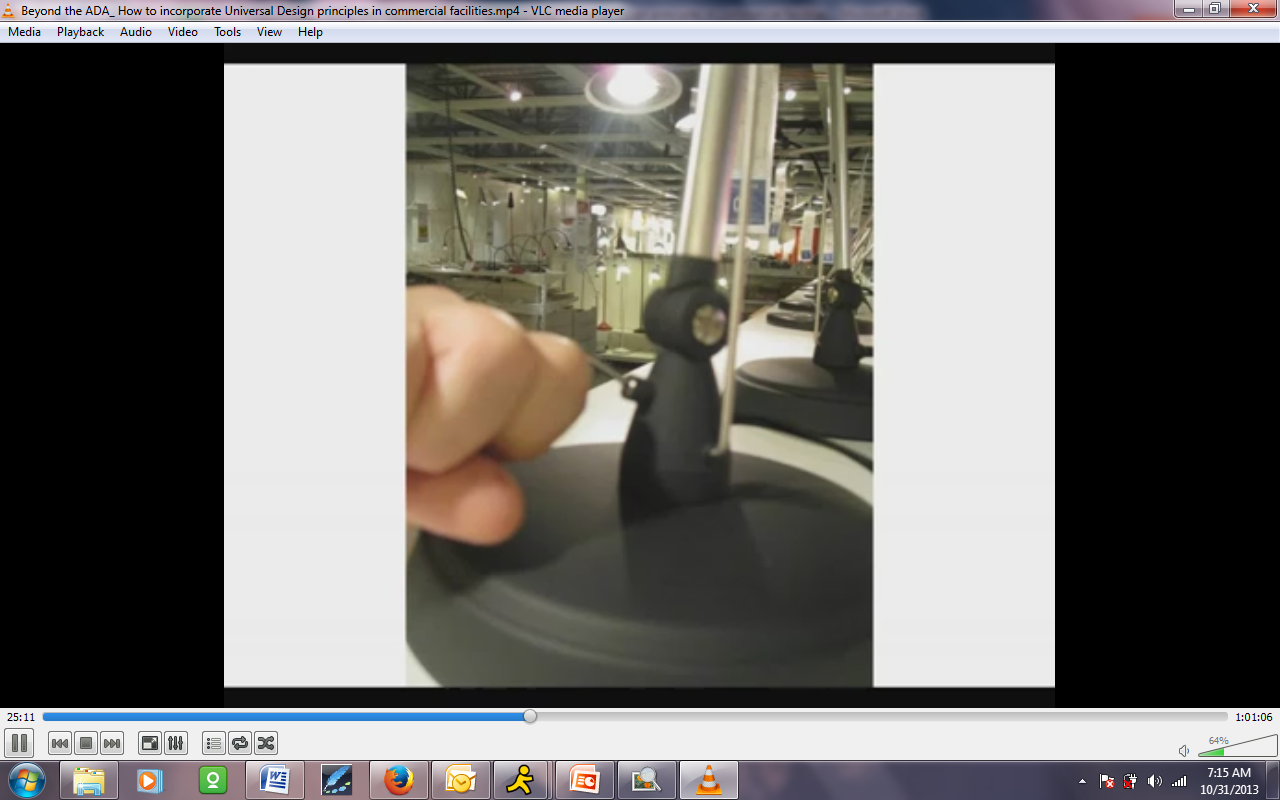 Something like this – light switches. You have to also remember that there are some where you have to twist your wrist. This one you just push up and down, and that works. You require a little bit of precision to walk down this path because you have to step on the flagstones, and some people could lose their balance. 2D provides adaptability to users at their own pace. In the ADA, it says that door closers shouldn't close faster than five seconds. That allows for a person in a wheelchair to get through the door before the door closes behind them. 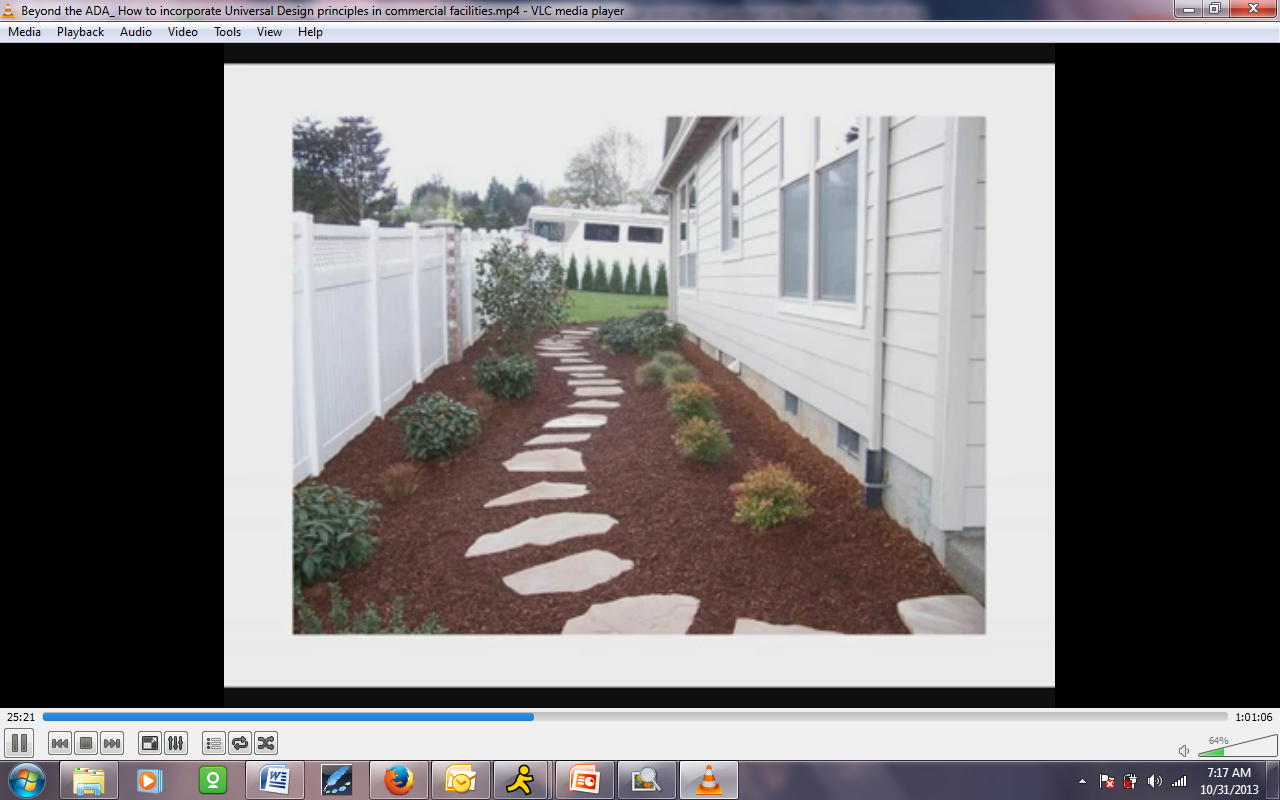 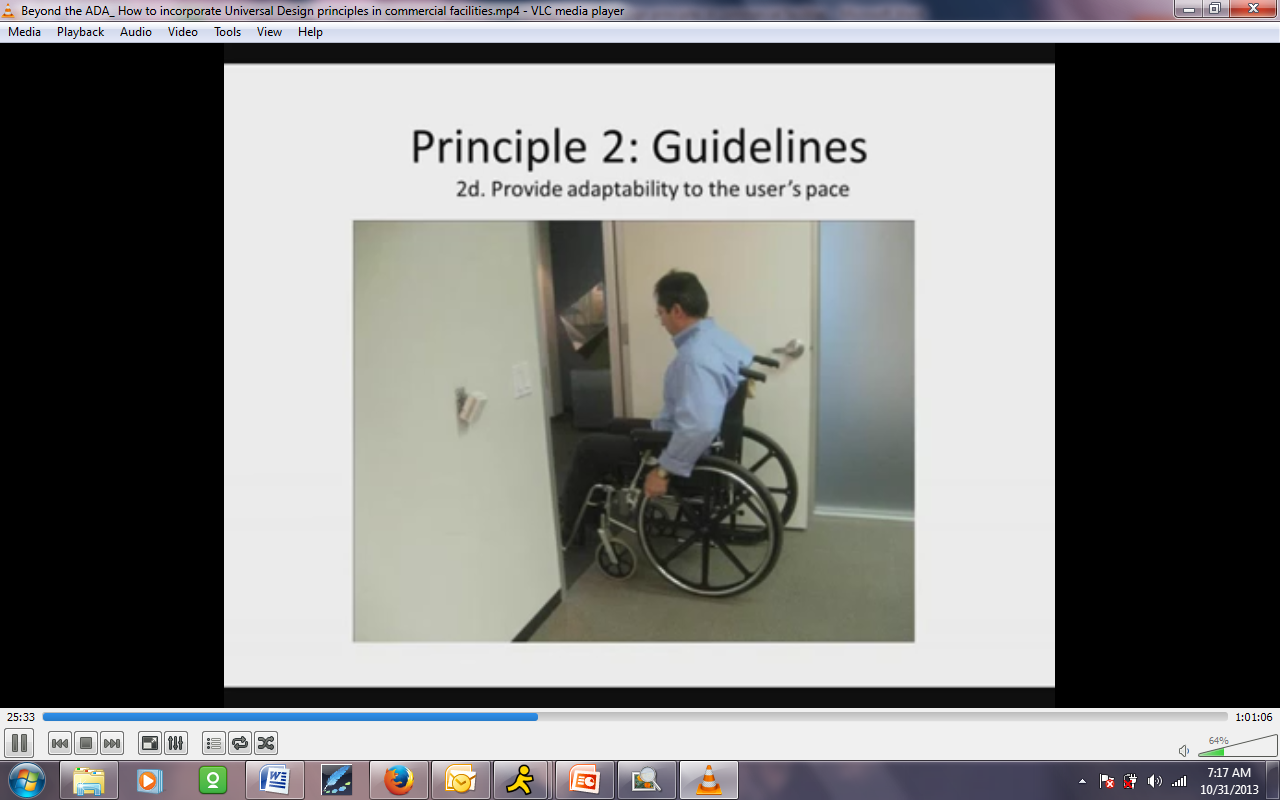 Principle 3: Simple and Intuitive UseUse of design is easy to understand regardless of the users experience, knowledge, language skills, or current concentration levels. 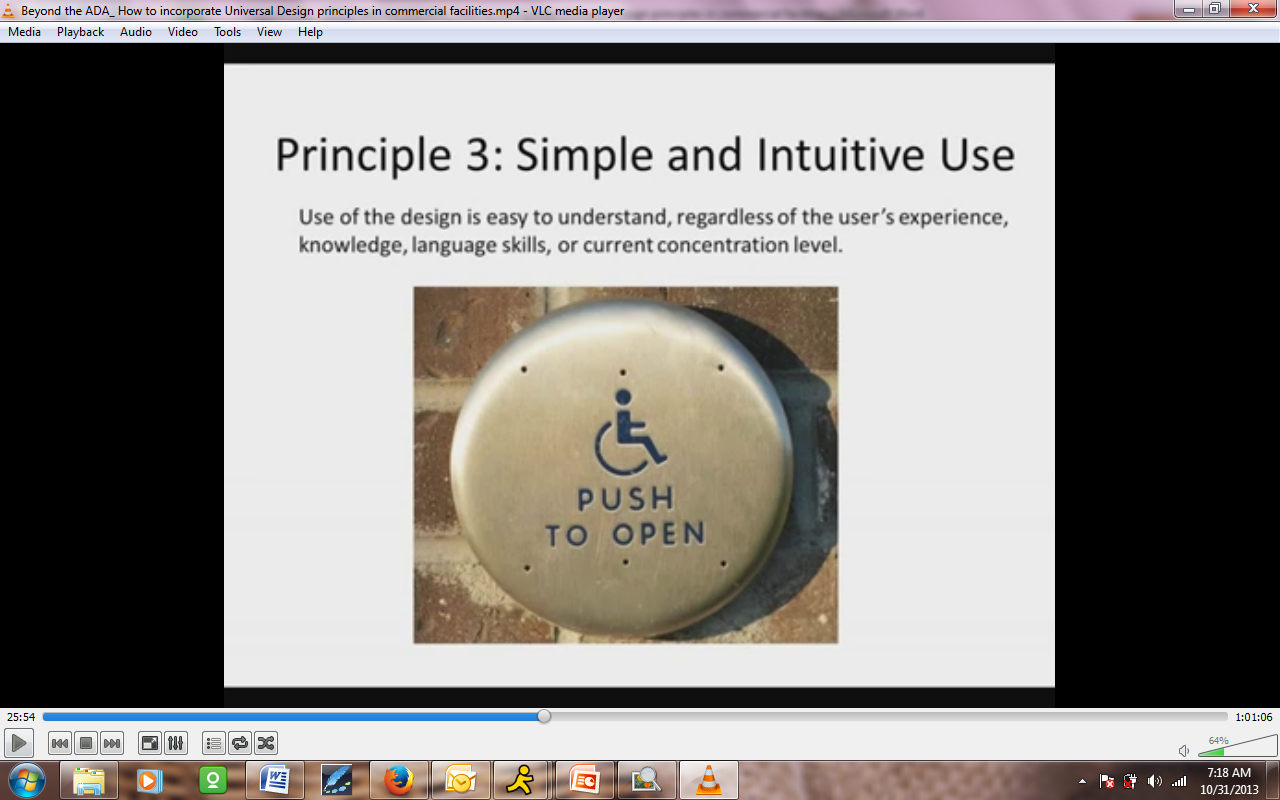 Guideline 3A eliminates unnecessary complexity. This faucet is pretty simple to use. They push up.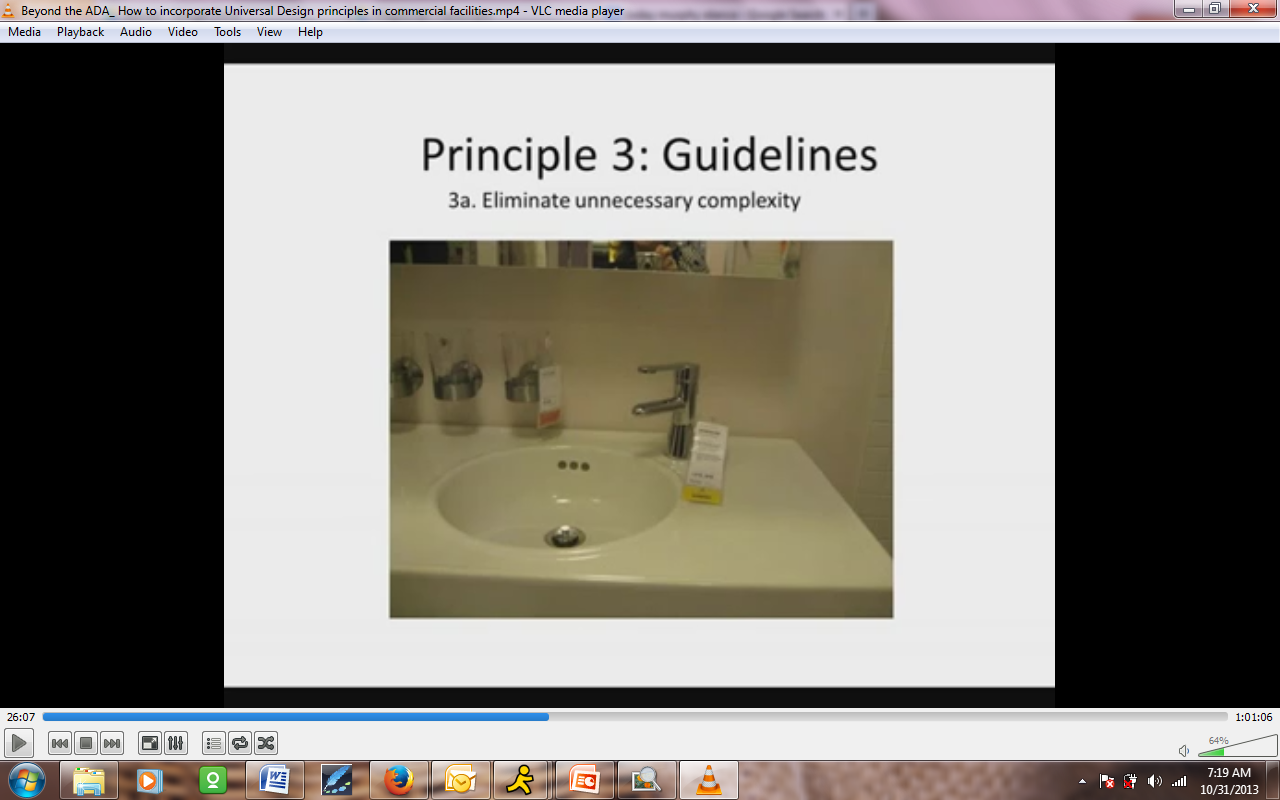 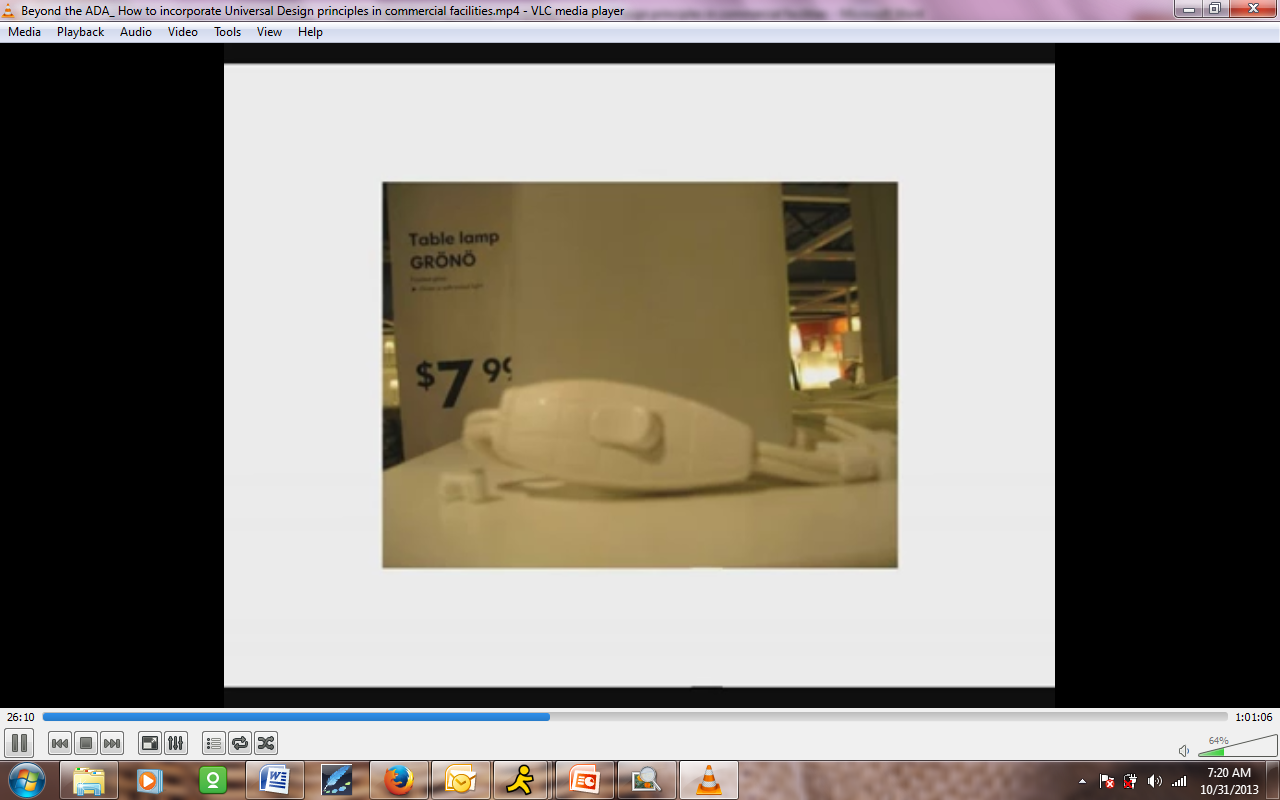 This button's pretty simple. They just push it down, and it's pretty simple. 3B talks about be consistent with user expectations and intuitions. With the arrow for the elevator, most people are expecting to see it on the wall. These people put it on the ceiling, so by the time I'm looking around to where the sign is, I'm probably going to wait for a couple of minutes before I even see it because I'm not expecting to see it on the ceiling. 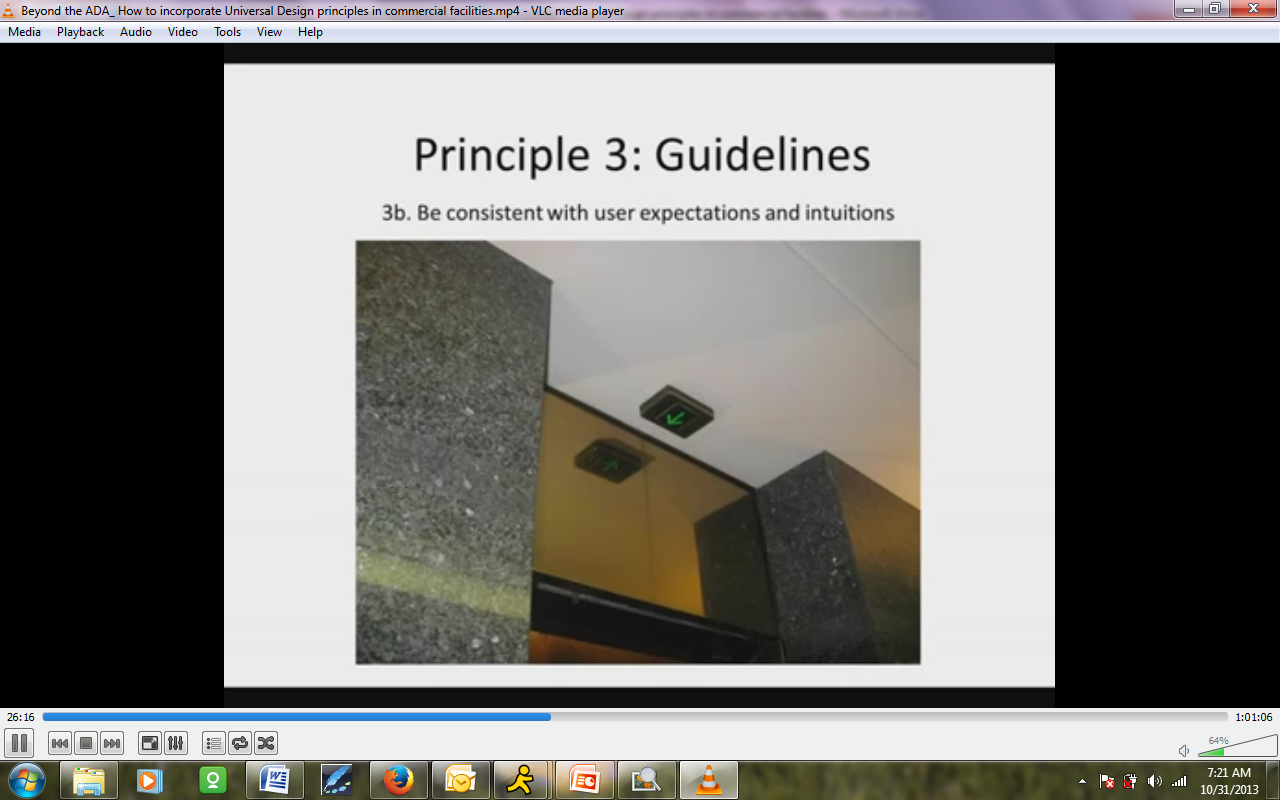 3C also accommodates a wide range of literacy and language skills. Obviously, computers are a good way of getting that; but also, this is for a low vision where they can read it in a larger font if they need to. So it's for different literacy and skills. 3D says to arrange information consistent with importance. The sign has the red Emergency, so they see that that's pretty important. If I'm looking for the emergency room, I'm going to know exactly where it is because I don't have to read the whole sign to find it. It's in a different color. 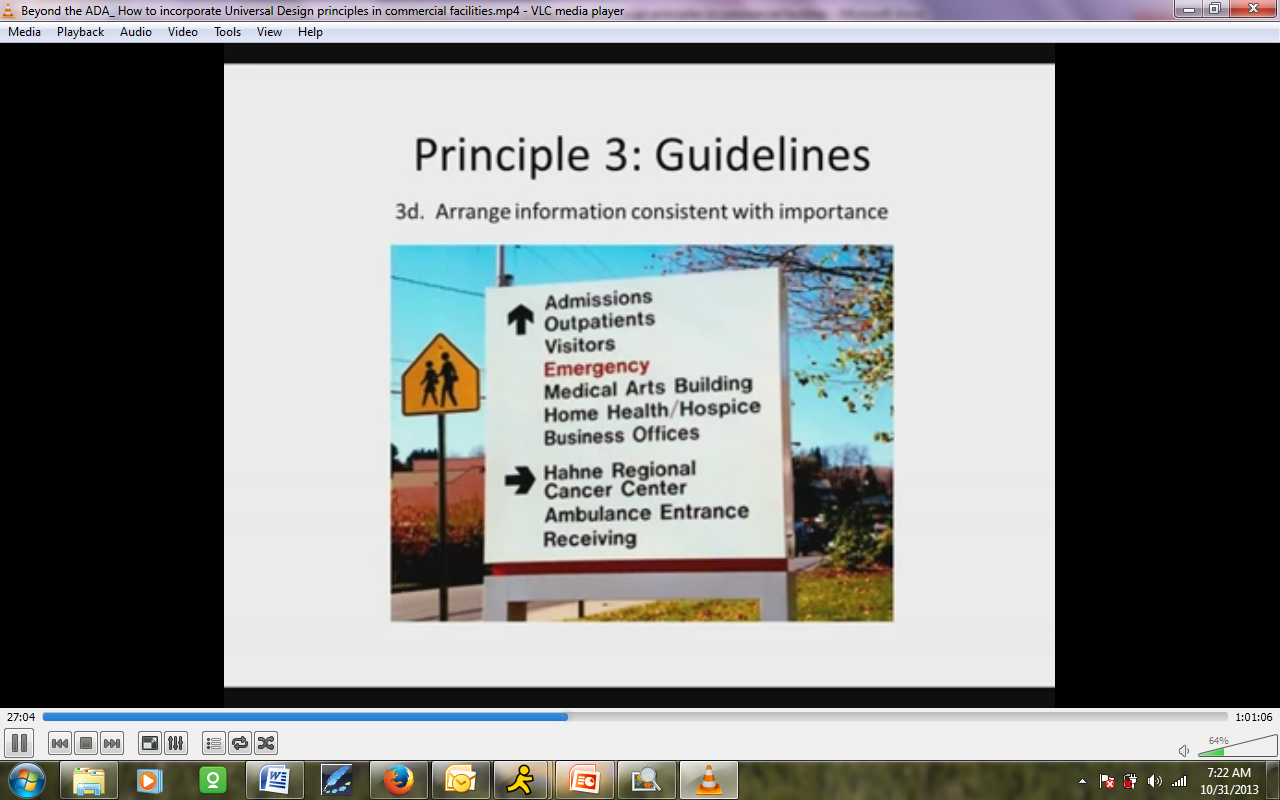 Principle guideline 3E talks about providing effective prompting and feedback during and after the task. At an ATM, the ADA also requires that an ATM have Braille and have different tasks and feedback. That would be the example.Principle 4: Perceptible InformationThe design communicates necessary information effectively to the user regardless of ambient condition or user sensory ability. So a livid arrow or a big number one on it in contrasting color would be easy to sense in different sensories.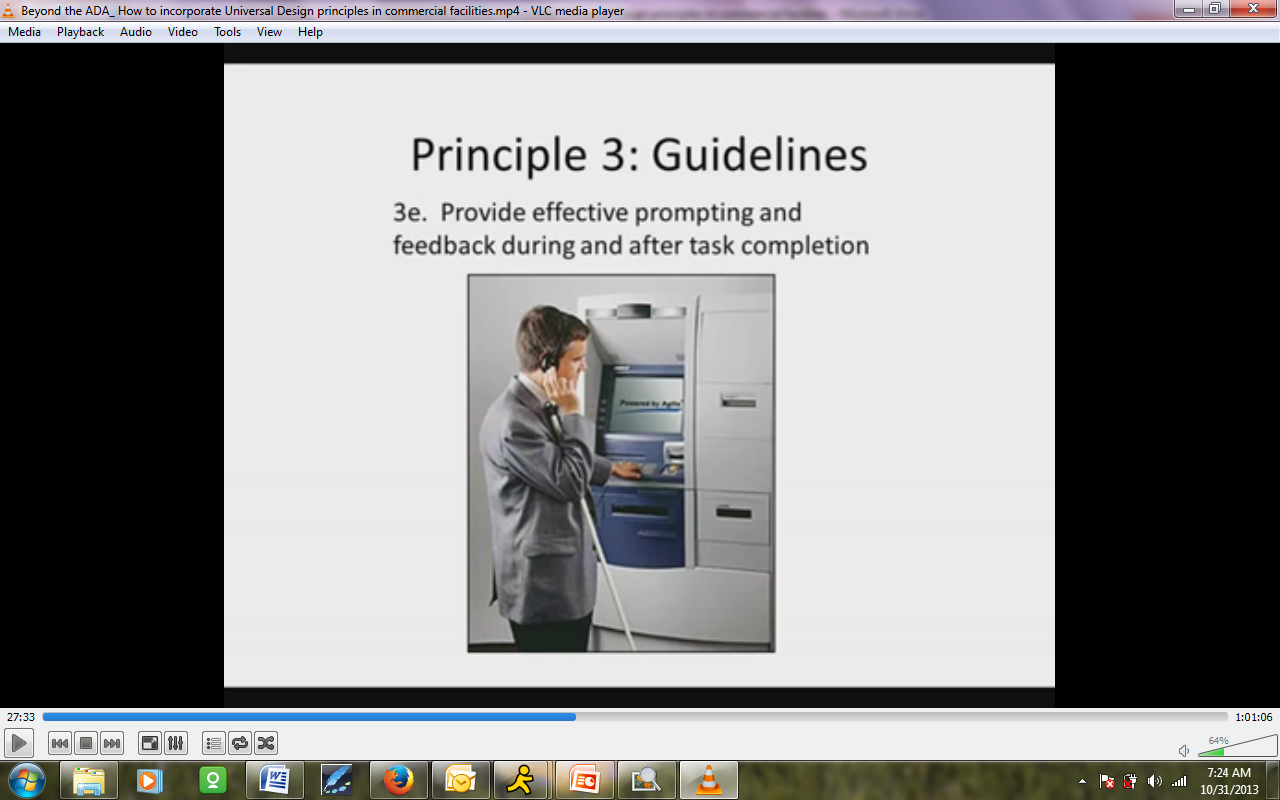 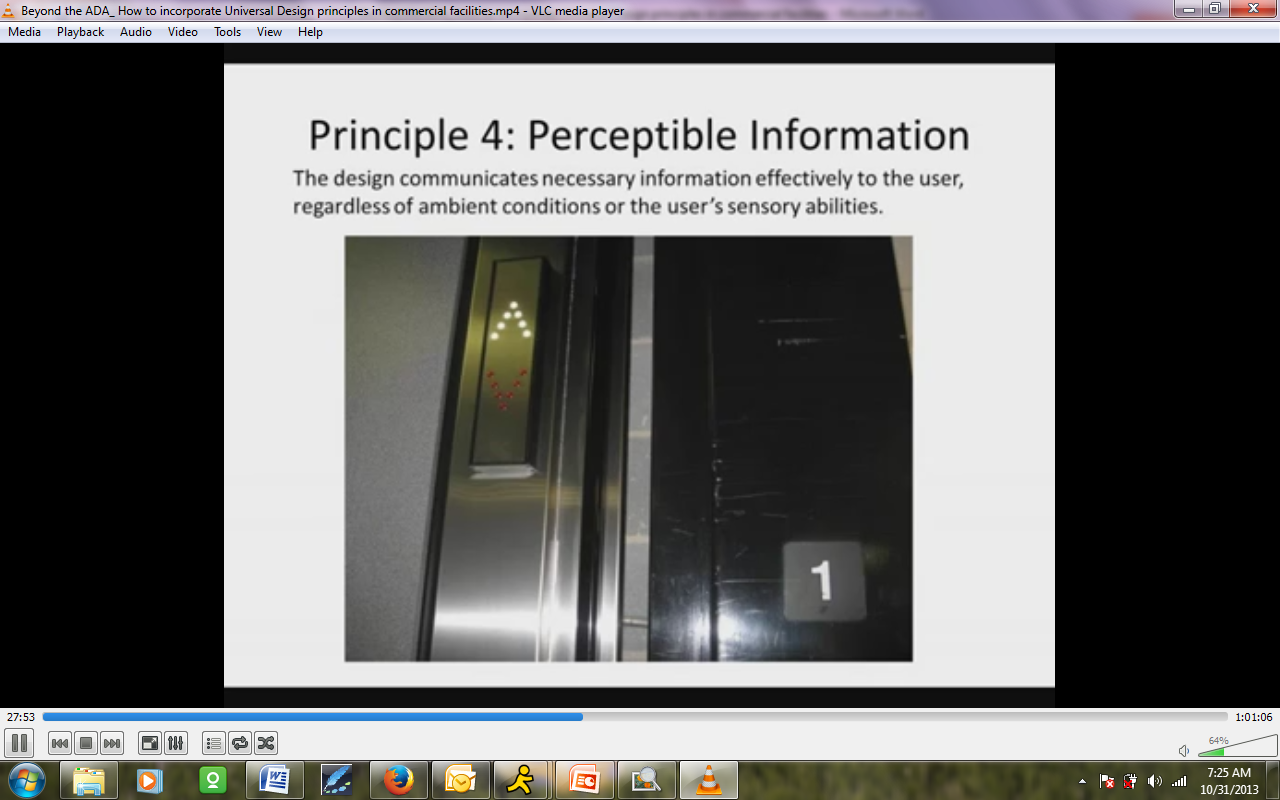 Guideline 4A talks about using different modes: pictorial, verbal, tactile. ADA has the same requirements. The signage has to be verbal and tactile. In this case, I can see that it's a restroom because the raised letters tell me it's for women and it's for the disabled. That's a good sign that has all the information. It says it can be redundant so it can be helpful. 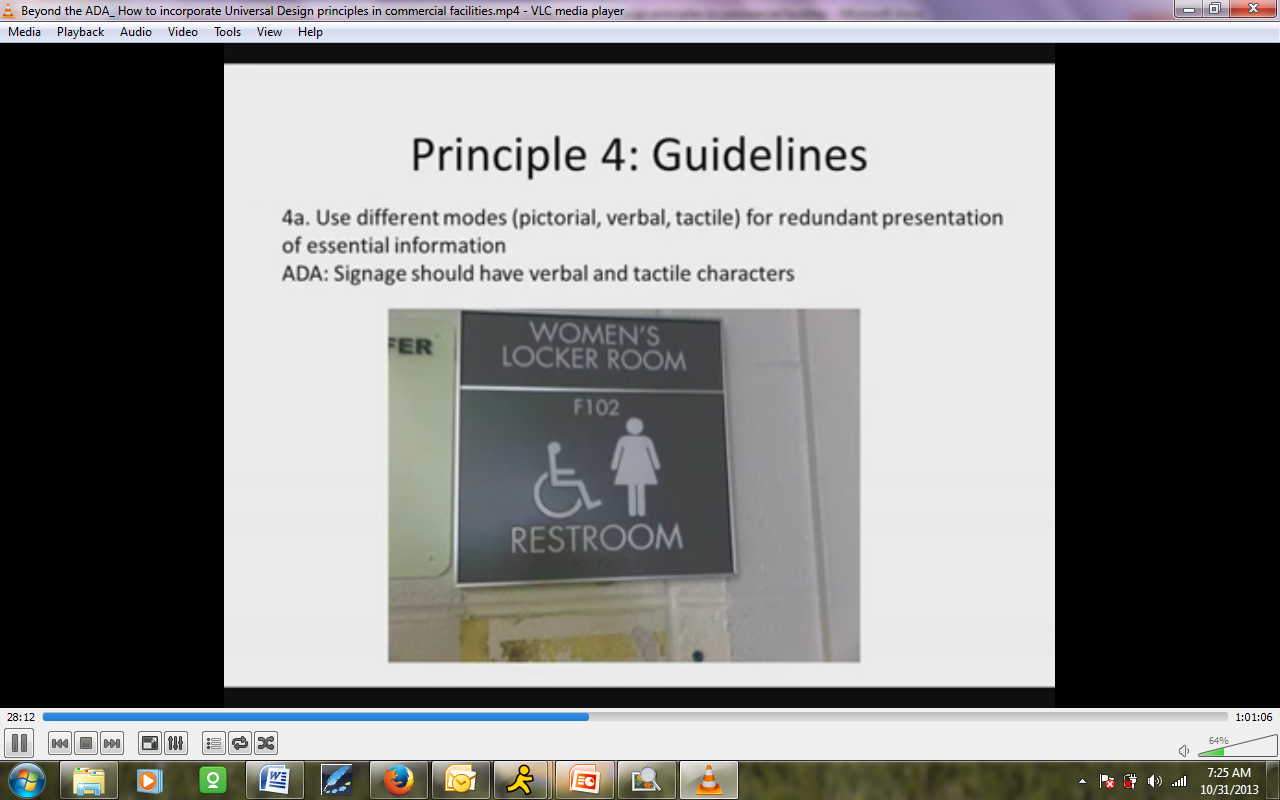 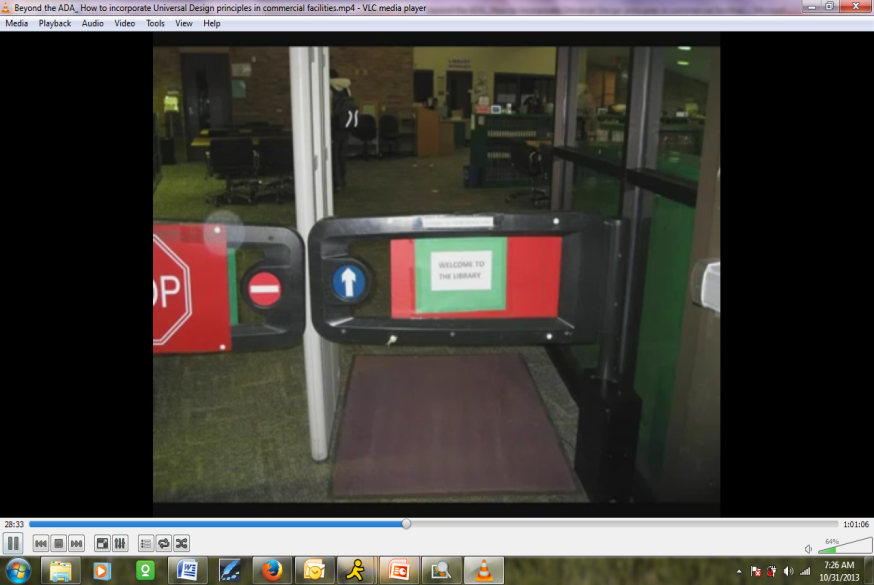 This tells me to go with the little arrow and to stop with the stop sign. It's clear for people who might not understand or know how to read. Then there's this one which is for wayfinding for blind people. It's rivets that you add to the floor guiding you to say a train stop or maybe a teller in a bank. People can see that there's a line there, so I'm going to follow the line. But people with low vision or who are blind can use it for wayfinding as well. It's also not ugly. Principle guideline number 4B talks about providing adequate contrast between essential information and its surroundings. One of the things that I learned is that low vision people appreciate when there's a contrast color between the trim and the doorway and the wall. That way they can see that there's an opening there and that it's not part of the wall. Back-lit numbers on a elevator would be an easy way to see it because it's contrasting. 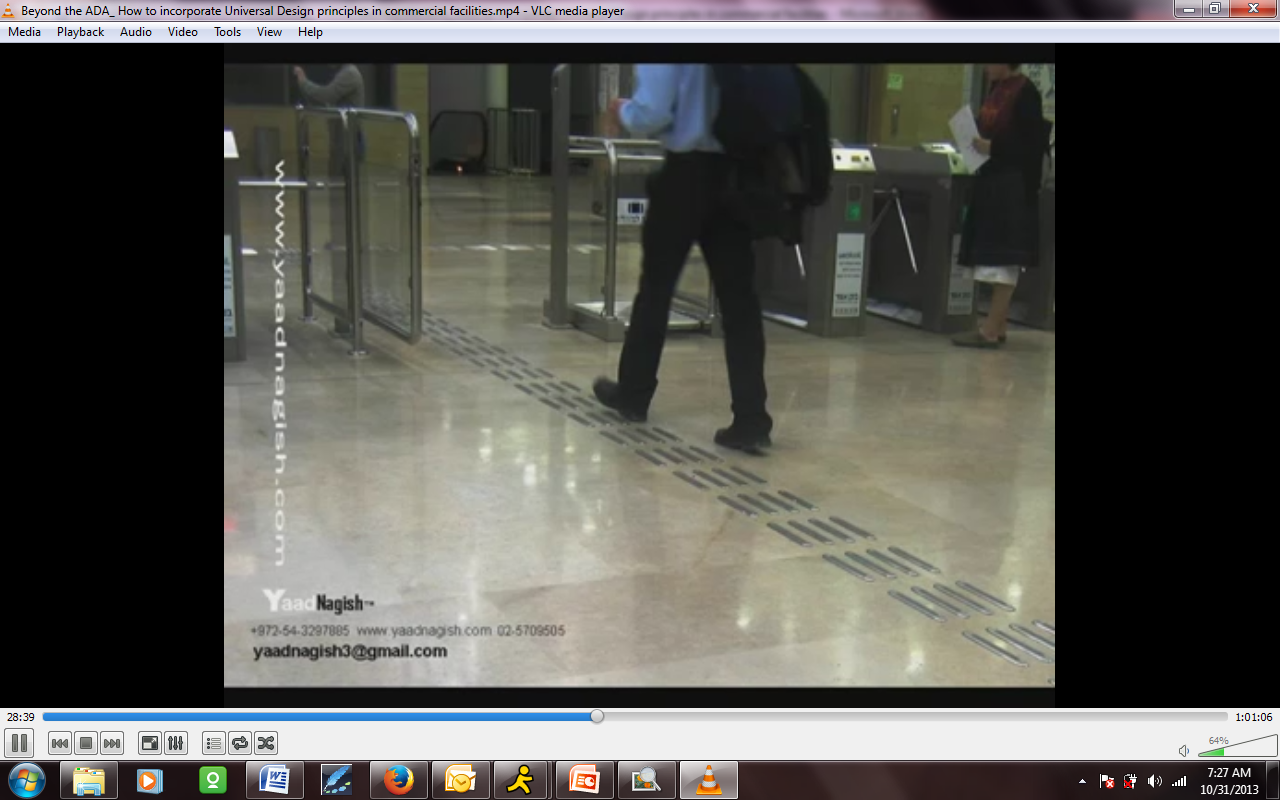 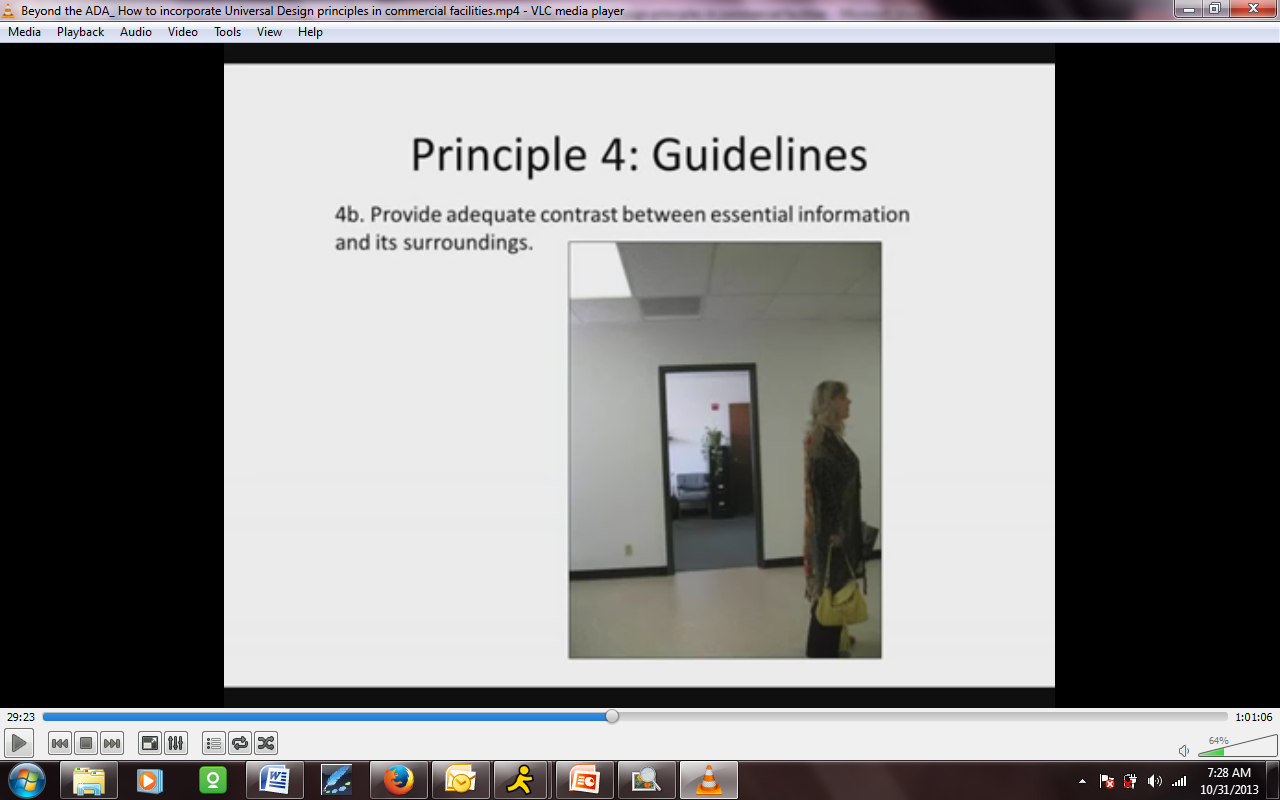 Principle guideline 4C maximizes legibility of essential information. The ADA requires that only Sans Serif fonts be used. If they start using these really fancy fonts, it's hard to understand what the sign is saying. That's why you want to keep is simple. 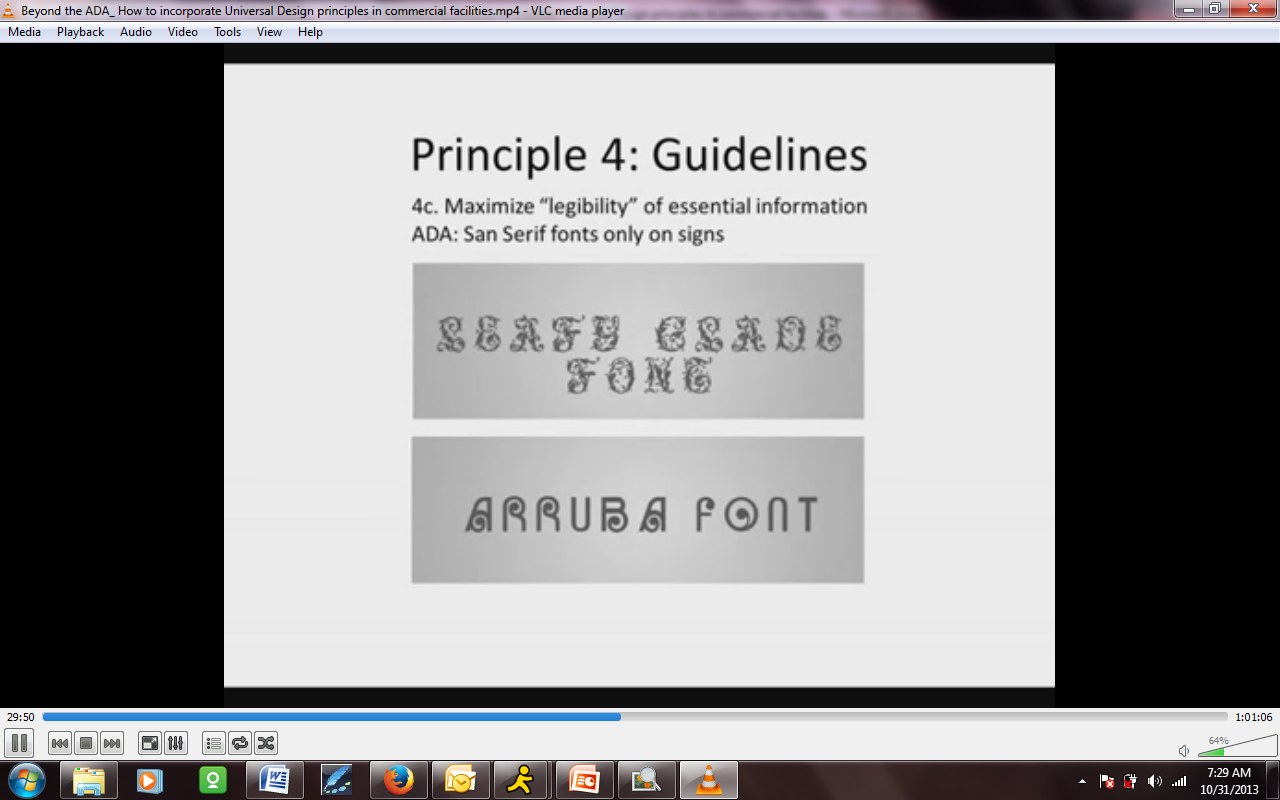 Guideline number 4D differentiates elements in ways that they can be described. If I'm guiding you to a door, I'm probably going to tell you, “Go down the purple cubbies until you get to my door.” That would be one way to give directions, by description. Number 4E says to provide compatibility with a variety of techniques or devices used by people with sensory limitations. If you have a brightly lit room with lots of colors that describe different things and if I have a sensory limitation – either if I'm blind or if I am not sure what I'm looking at or if I have cognitive disabilities – then a well lit room is essential for that. Principle 5: Tolerance for ErrorThe design minimizes hazards and the adverse consequences of accidental, unintended actions. The first principle, 5A, is to arrange elements to minimize hazards and errors. This would be an example of a hazard along the path of travel for a blind person, but also for a distracted person. It's mounted higher than 27 inches, it's on my way to the door, and it's protruding out of the wall more than four inches. I see this all the time, where facilities people kind of put it in the way because it's better for them. They don't have to change the paper towels so much, but they forget it might be a hazard for other people. 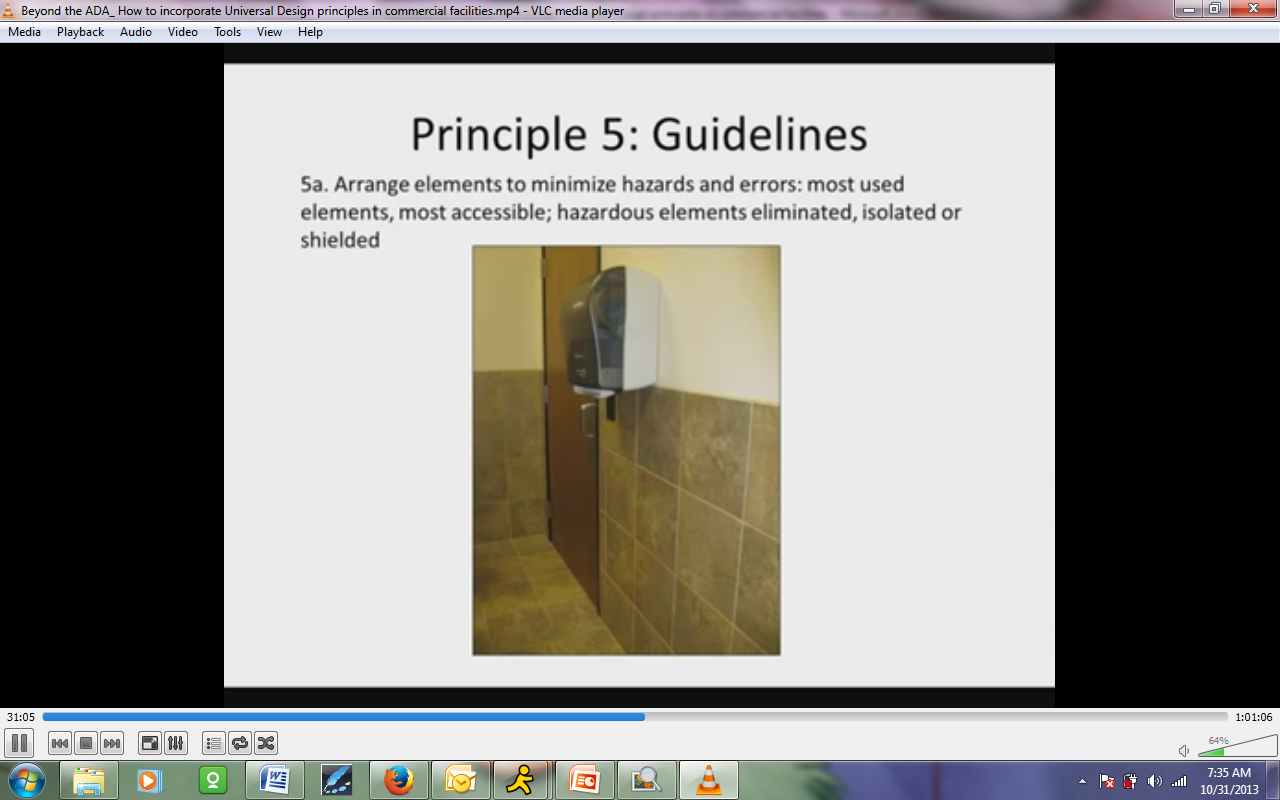 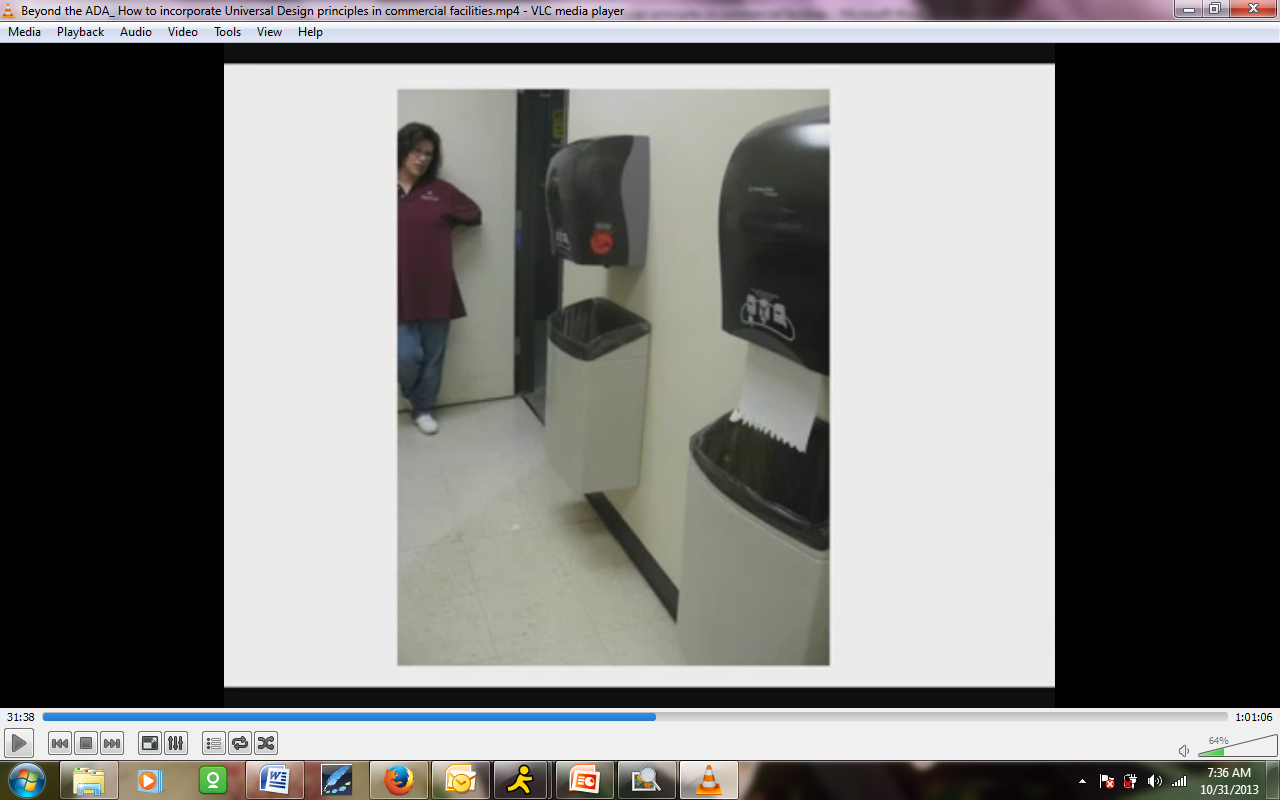 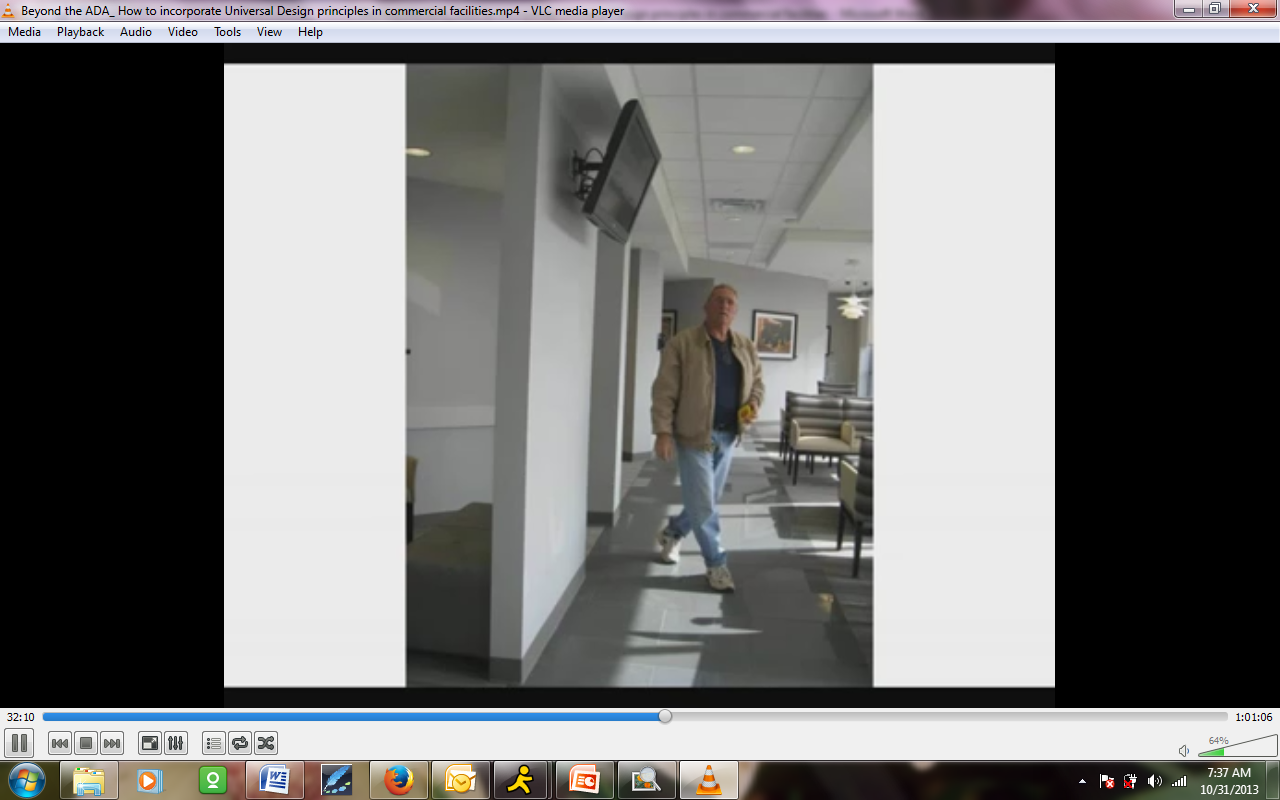 One of the solutions is that you could place a permanently fixed object underneath the hazard – in this case a waste paper basket – underneath the paper towel dispenser. As you're walking along the street, if you have a sign that projects more than twelve inches from the post, then that could be a hazard if it's mounted less than 80 inches away. Along the hallway, if you have mounted artwork that might be projecting onto the circulation path, that could be a potential hazard. This is that one that I see a lot – televisions. If it's below 80 inches, a person who's taller could potentially get hit by the TV. Along the existing sidewalks, you can even have cracks. It could be a trip hazard, but also wheelchairs can't get on them. These would be an elimination of hazards. It's the same thing with grates along the way. The wheelchair could get stuck, or even high heels could get stuck, or stroller wheels. 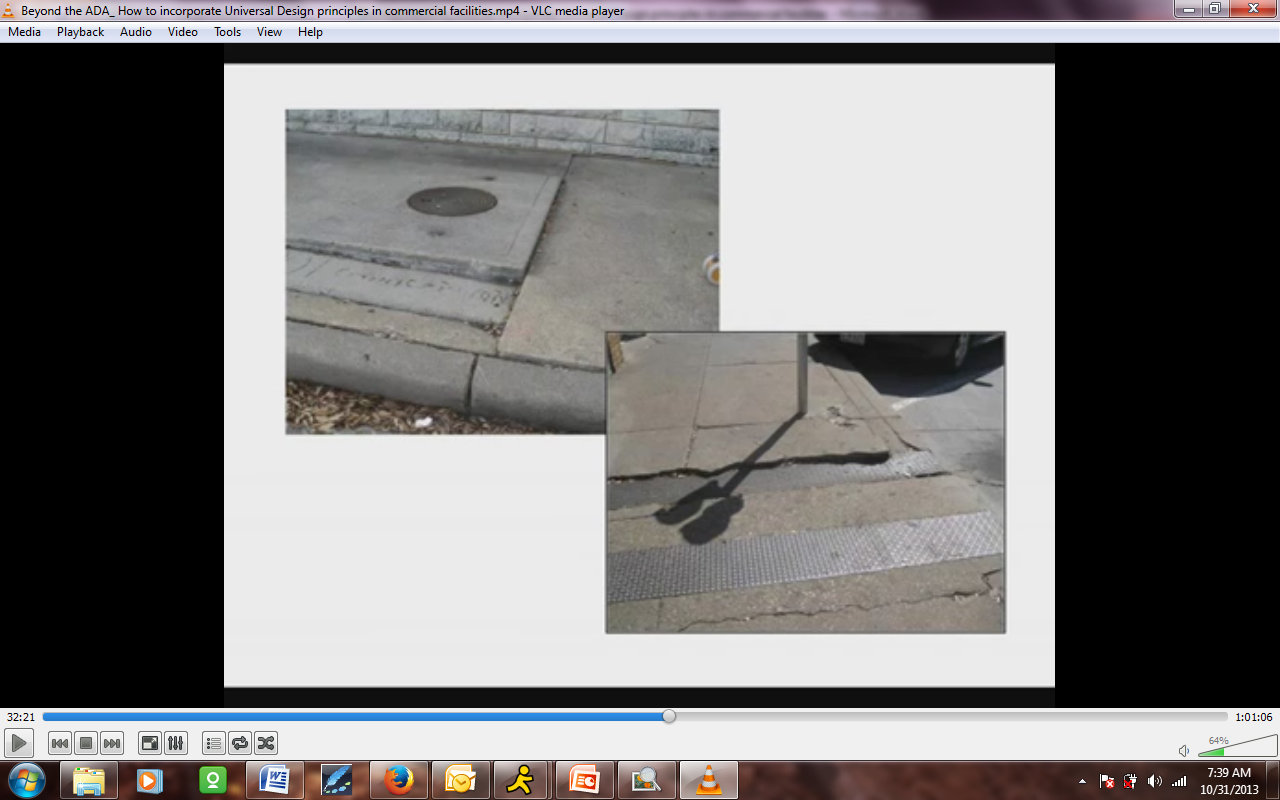 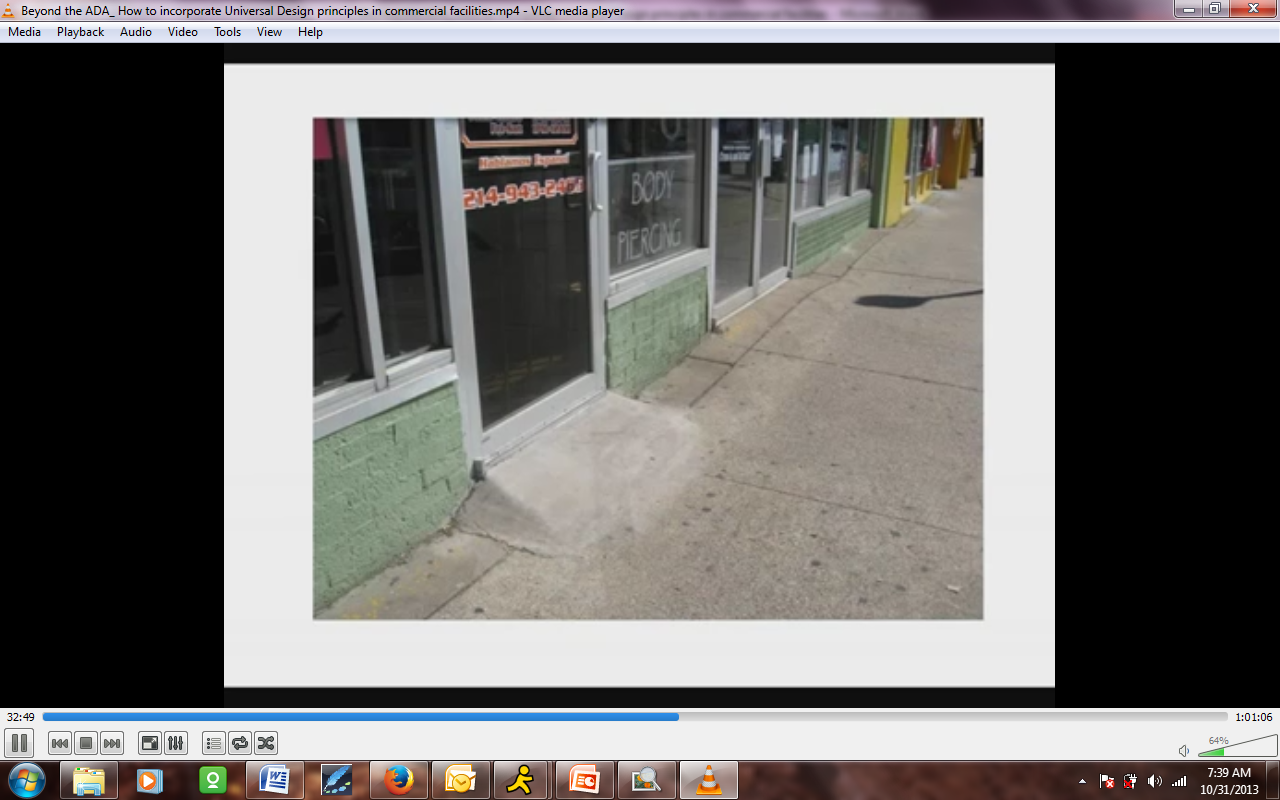 This was a nice attempt at getting access to the door, but it's a hazard because it's a very steep slope that doesn't have a landing in front of the door. A person who's trying to access the door has to maneuver around this makeshift ramp that they tried to put on. 5B talks about providing warnings of hazards and errors. The ADA talks about detectable warnings along the edges of platforms and train stations, so that would be one way to warn people that there is a hazard up ahead. Another one that would be a way to say that there's a hazard up ahead would be a cane detectable apron underneath a high drinking fountain that warns people that there is a protruding object so that they move away from it. 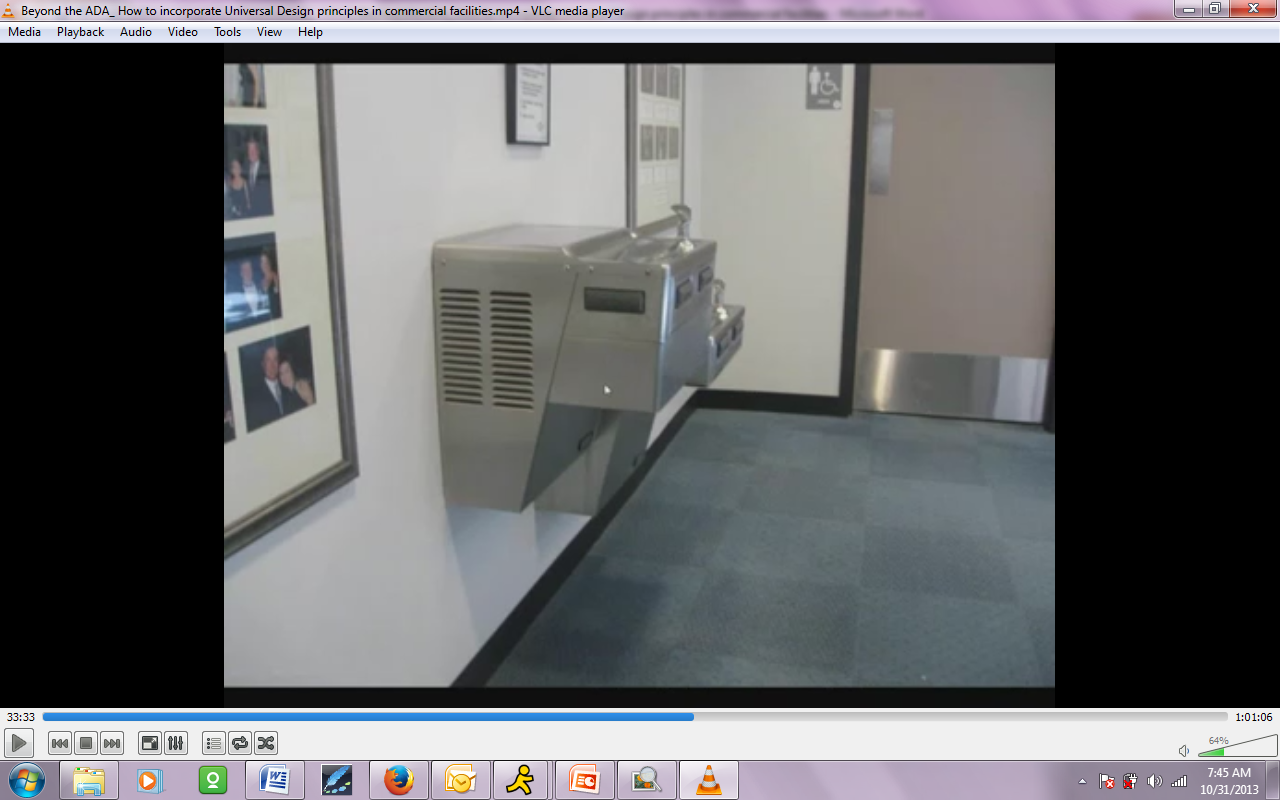 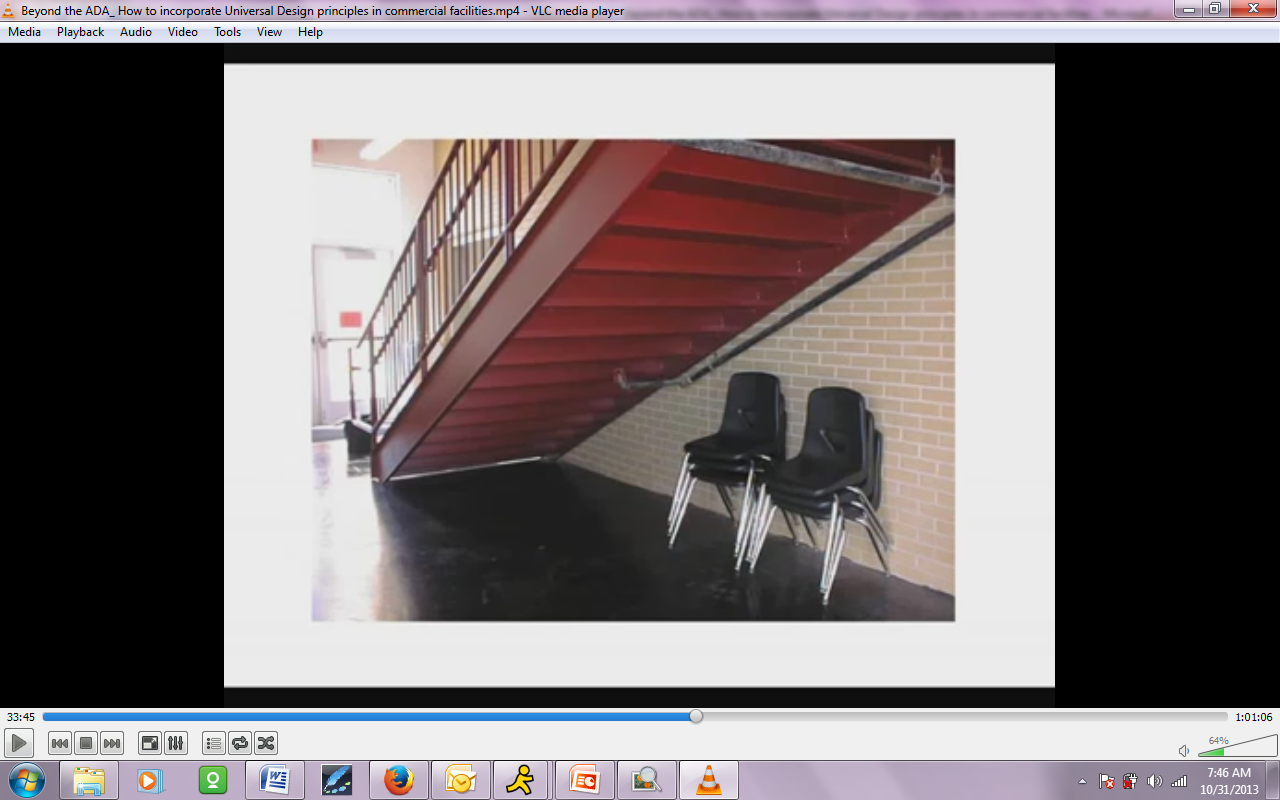  Obviously this is a bad example of a hazard that's still there. They thought that maybe putting a few chairs, then people won't be able to get hit by the stair. But the problem is that these are not fixed, so they can easily be moved and now it's a hazard. That's not a good warning. These are better, but it always has to be permanently fixed. Somebody could move these planters and then it's no longer a warning. This is a university in Texas that had a stair that was open. Then afterward they added a warning – a rail that prevented people from getting into the hazard. 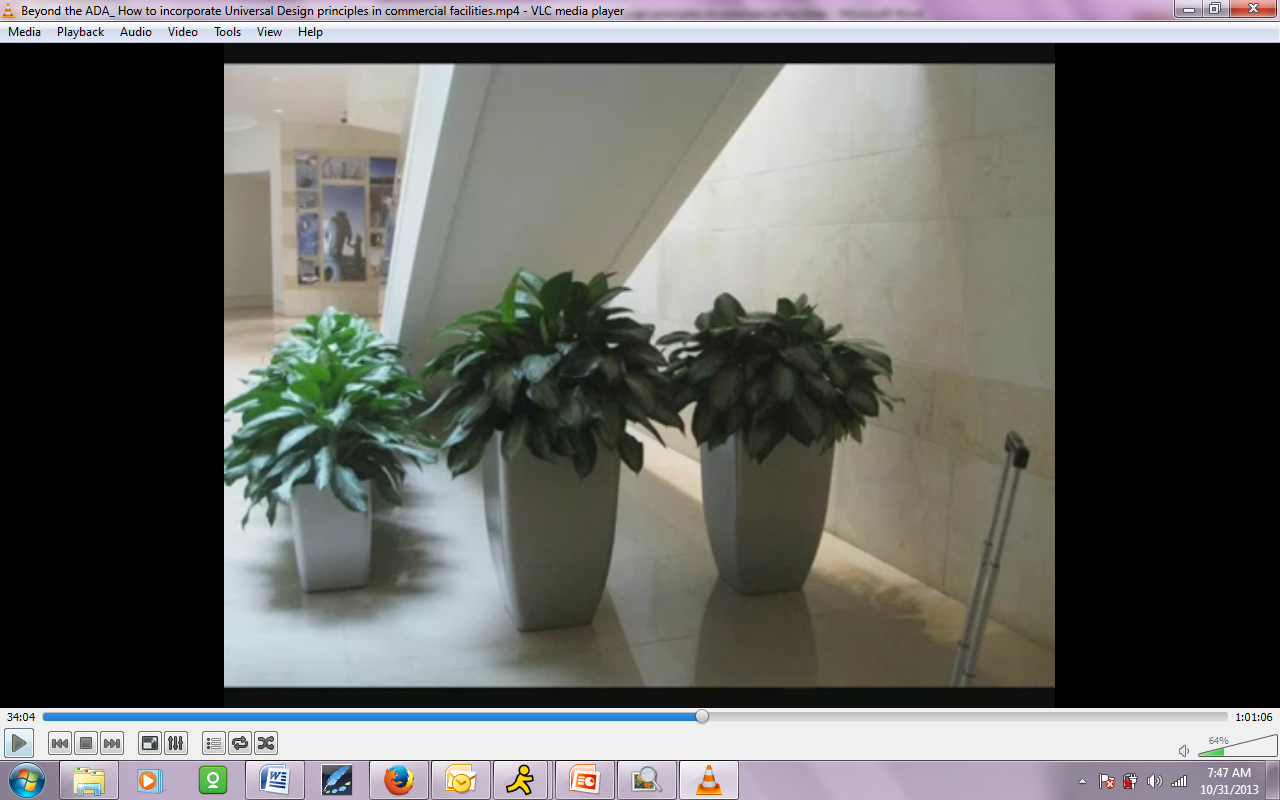 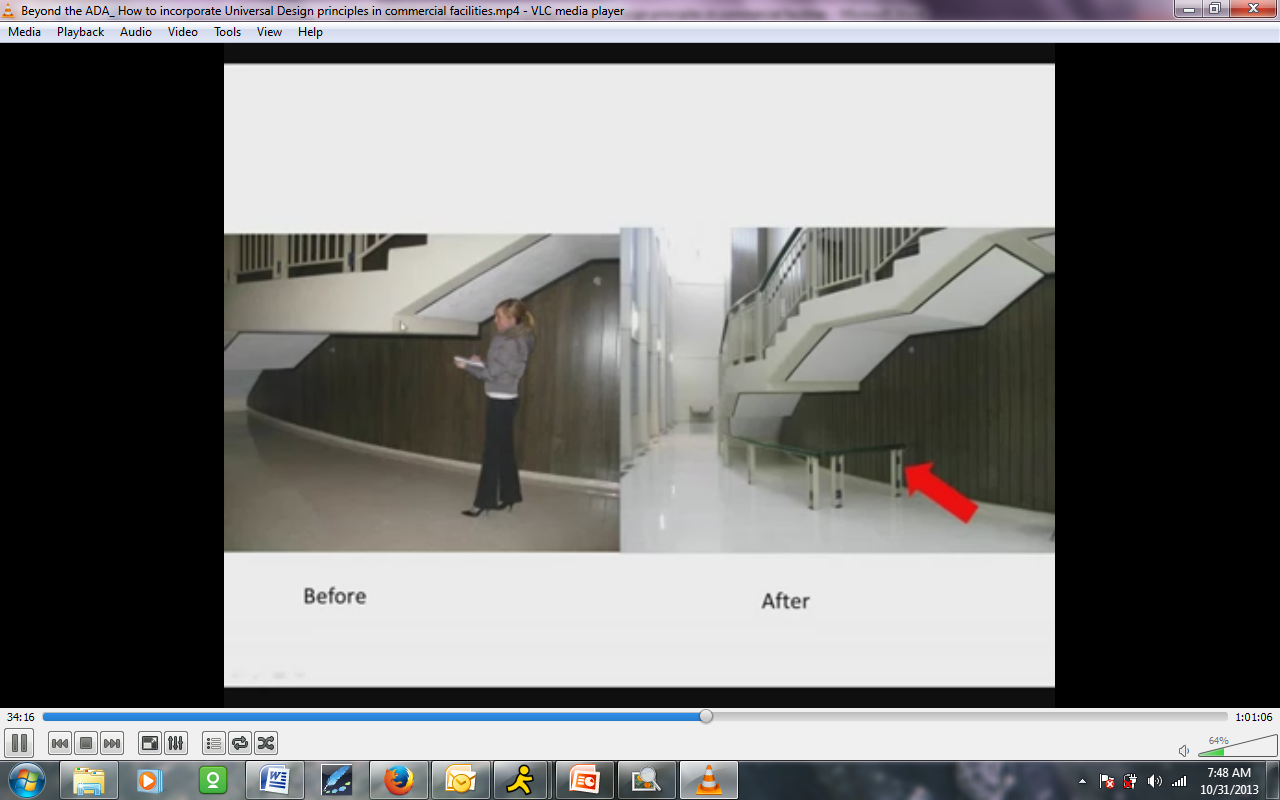 5C talks about providing fail safe features. Something like this would not be a fail safe feature because it has gaps that somebody could trip over when there's no grass growing. When there's a control joint in the middle of the sidewalk and sometimes they use wood to make the form, if they don't remove the wood and it deteriorates, it becomes a hazard and it's a gap and there's no fail safe. If I'm walking around, I could trip on that because it's much wider than two inches or a half inch. 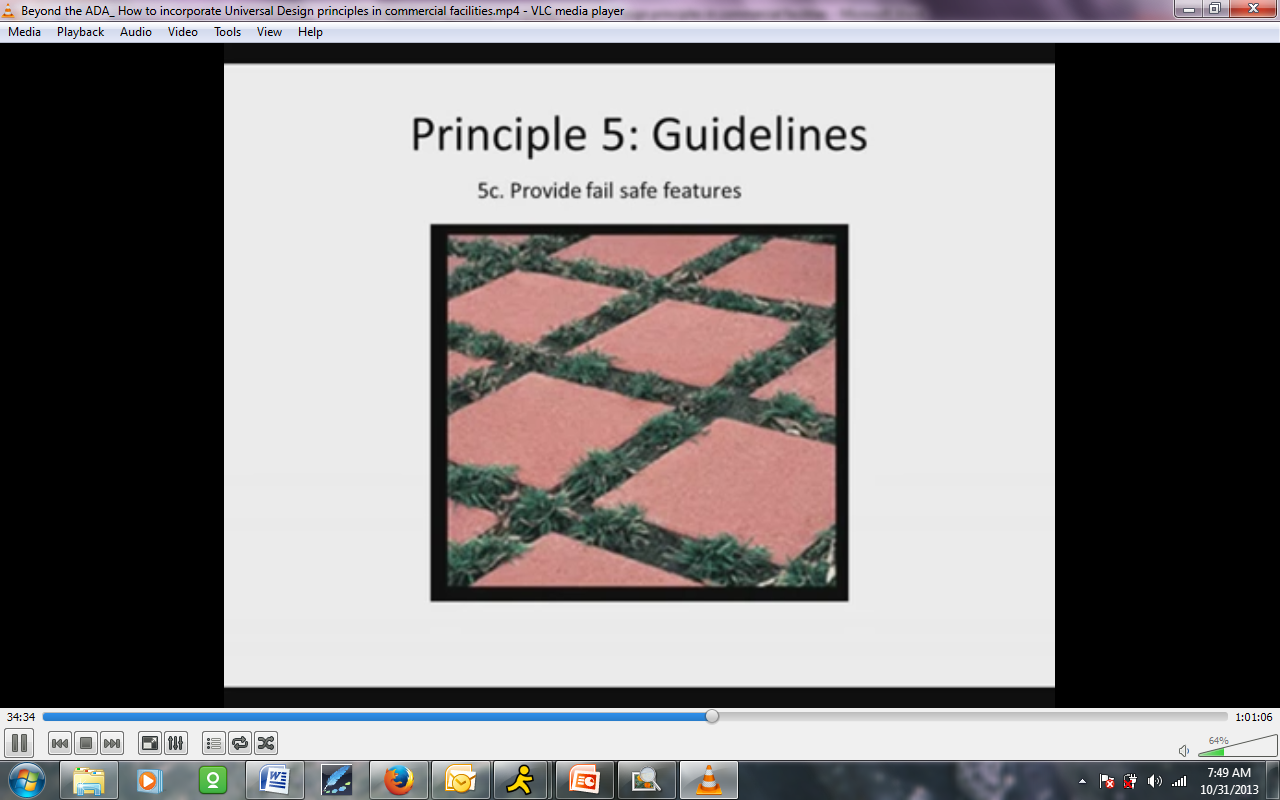 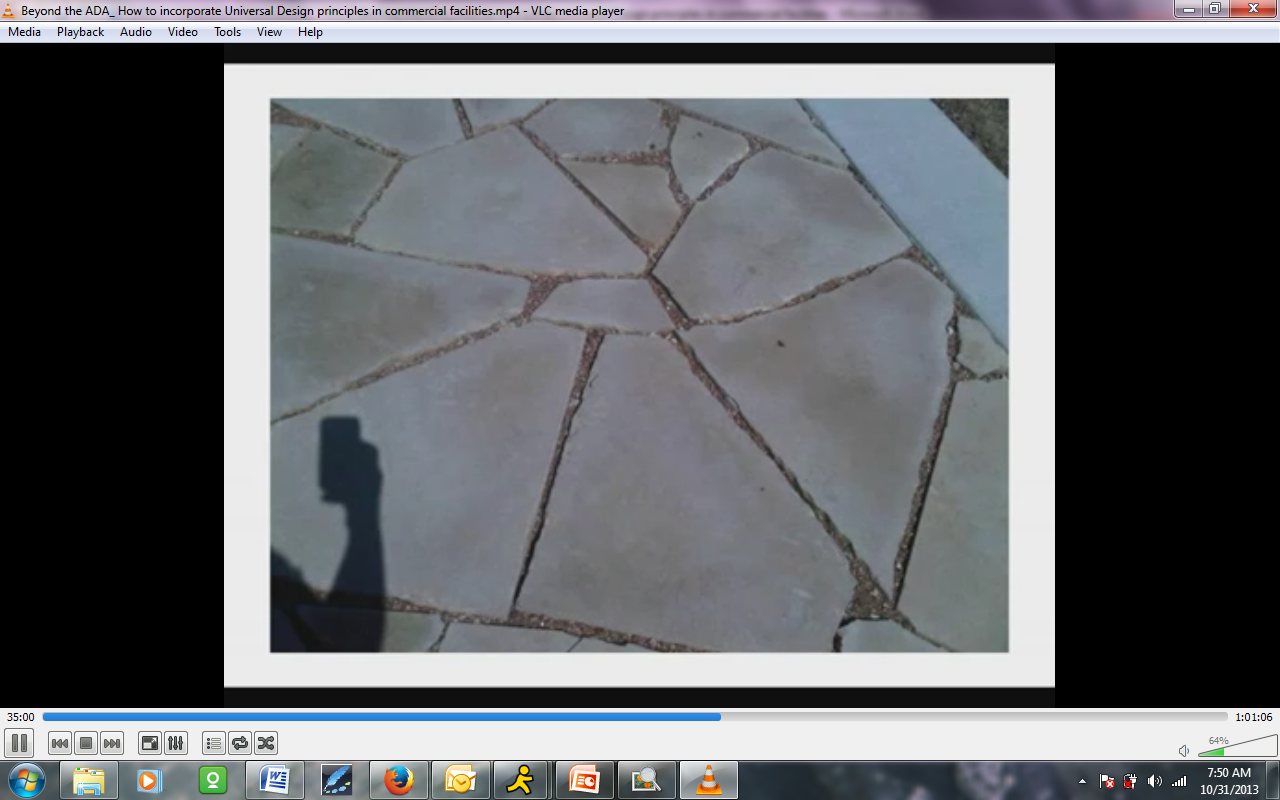 It's the same thing with flagstones, it could be a trip hazard. This is not a fail safe method. You could always use flagstone; it's not a bad idea. Just make sure that the grout joints are filled in so that there's no more than a quarter of an inch of height difference. This is definitely not a fail safe. If there is a fire and a whole bunch of people are trying to exit the building, there's going to be problems at the end of the landing. There's no connection to the sidewalk. That's a potential hazard that could have been prevented. It's the same thing with, like we saw before, ramps that don't have landings at the door. It could be a potential hazard. This one wasn't even a nice landing. It's not even the same depth as the door itself. 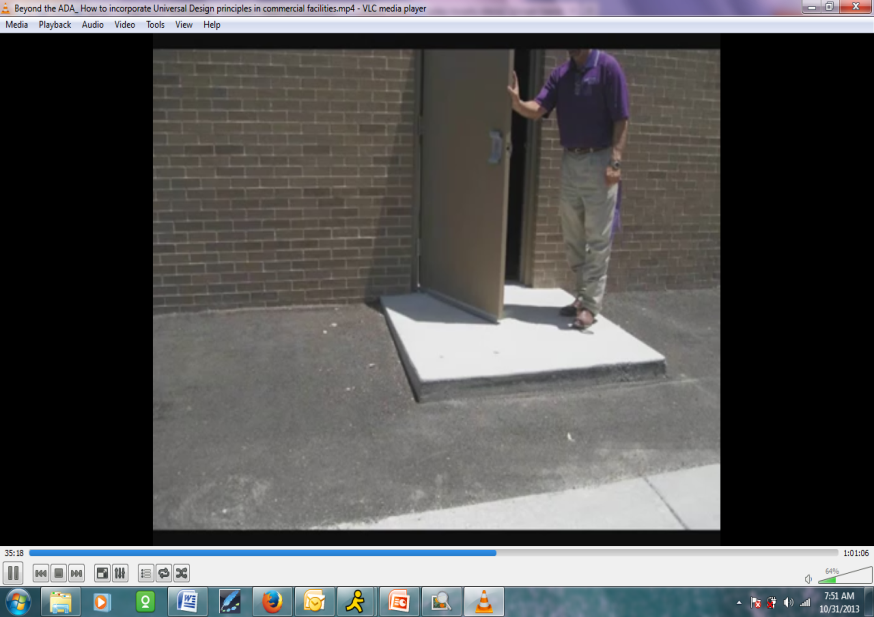 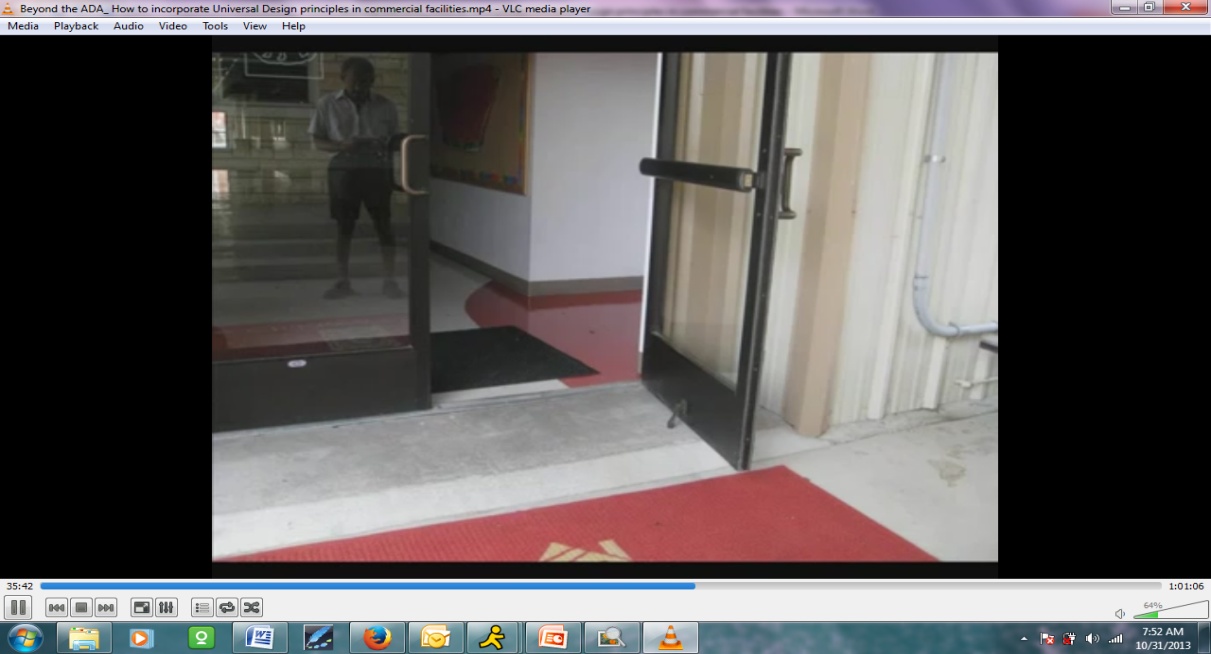 Gravel on a parking space is also not fail safe. You're not able to wheel in and out, and also it's harder to maneuver around gravel surfaces when you're trying to. It could be a slippery slope or it's not slip resistance and it's hard to maneuver. Something like this is a fail safe because it's a hand dryer that's very shallow. They can mount it anywhere and it won't be a hazard for anyone. 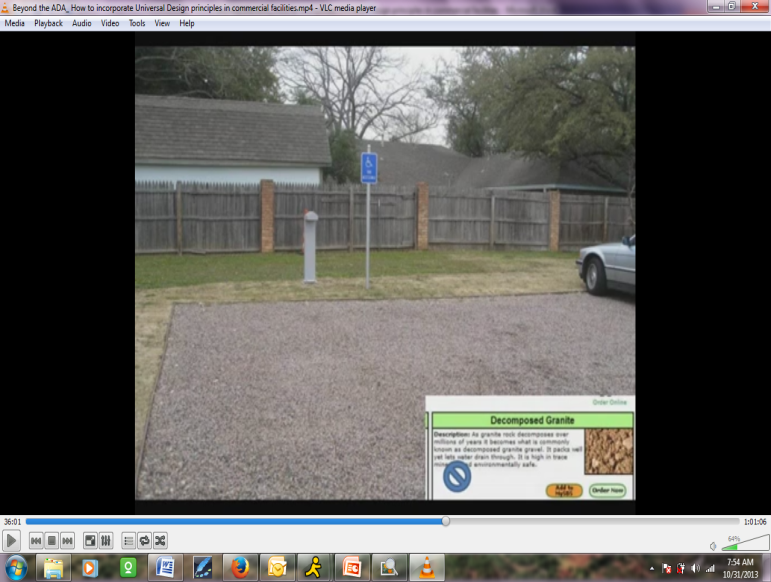 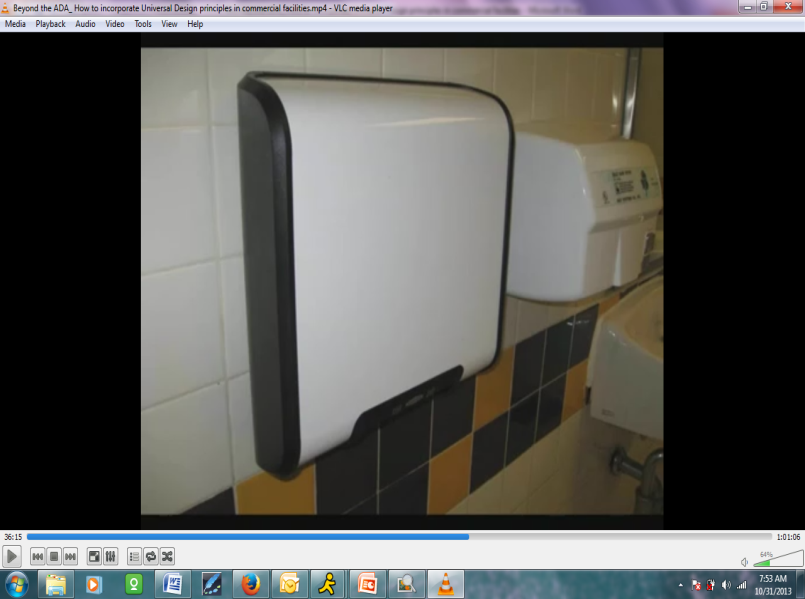 This is actually 5D, discourage unconscious action and tasks that require vigilance. This is an e-lane in Philadelphia. What they've done is kind of cute, but they've made it “no texting and walking.” If you're going to text and walk, go ahead and get on this lane. Obviously we want to discourage unconscious actions and tasks. If you're texting and walking, you might get hit by something. They're trying to discourage that. 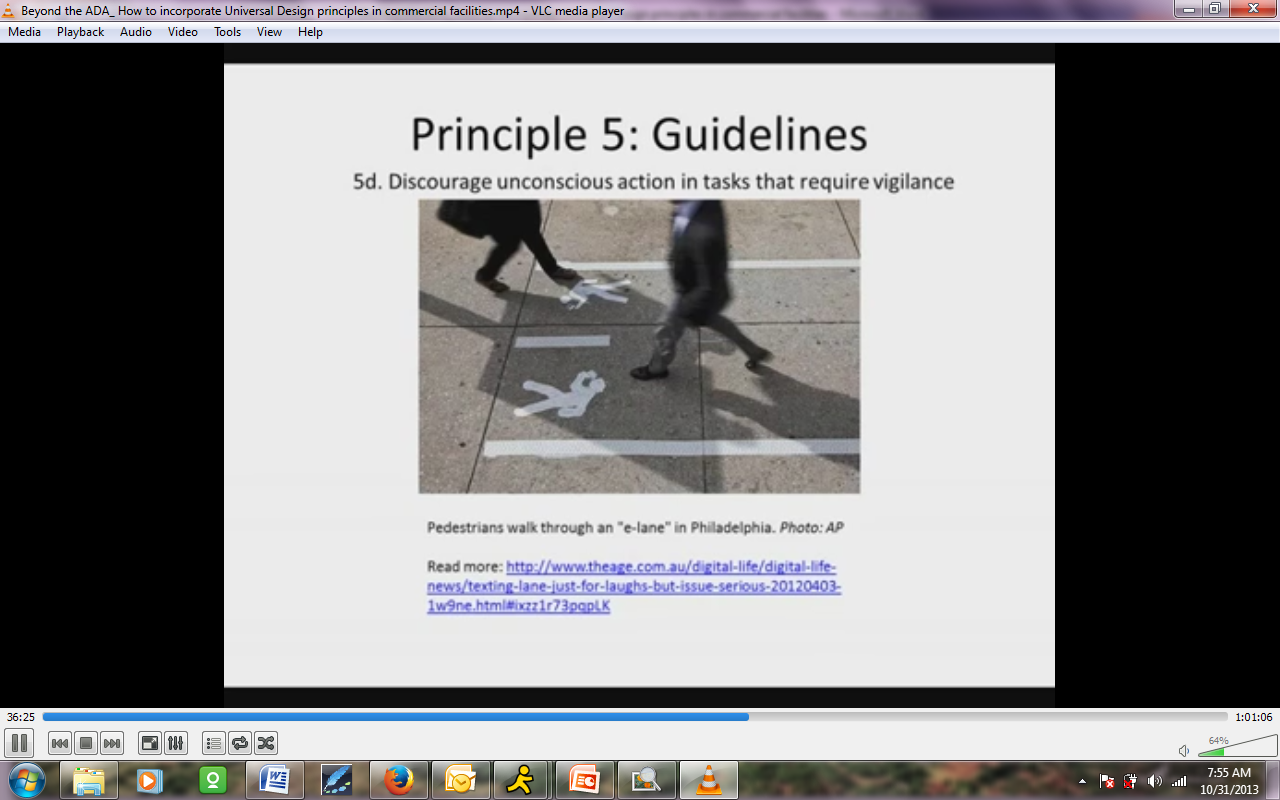 Principle 6: Low Physical EffortThe design can be used efficiently and comfortably and with minimum fatigue. This is the Ed Roberts Center in San Francisco. This is all Universal Design principles implemented in that building. One of the things they did was develop a ramp that was nice to walk on and with no fatigue to get to the second floor. It can be used by anyone. It's better than having the stairs and it's also very beautiful. 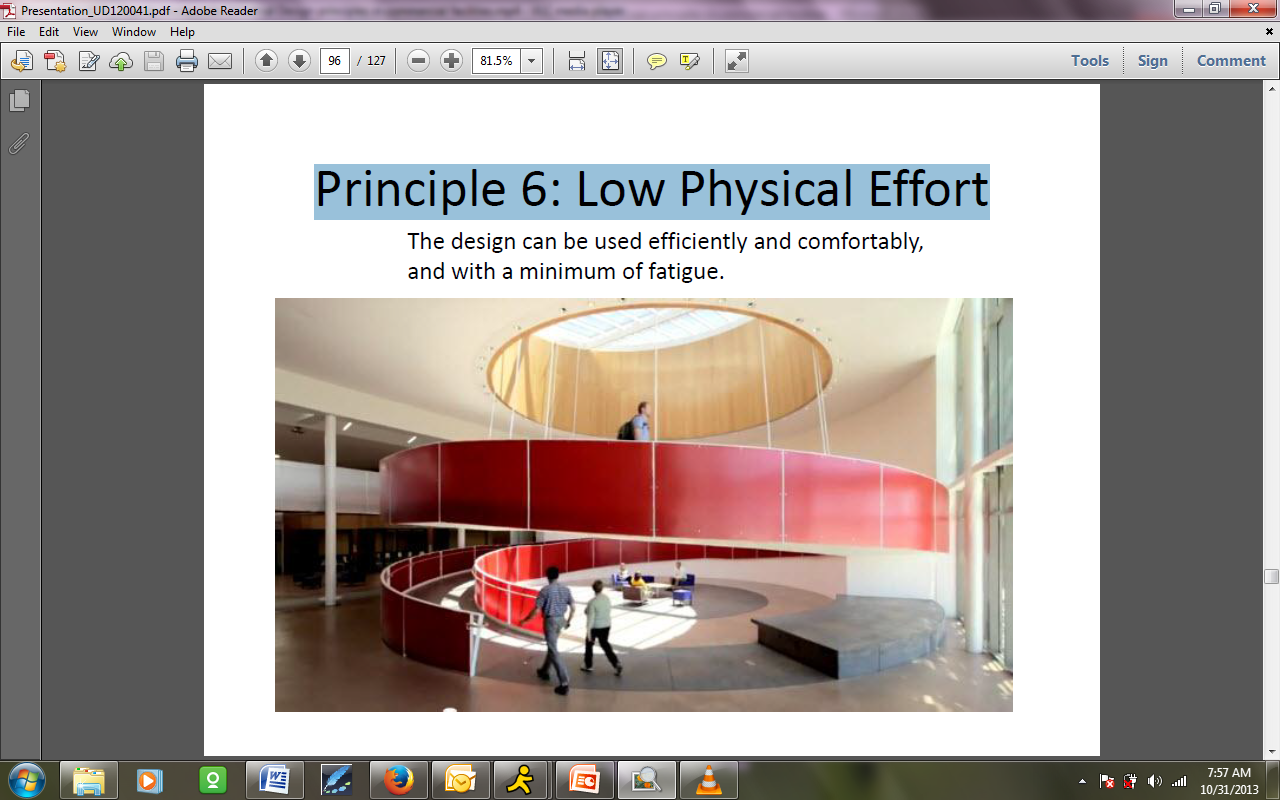 6A, allow users to maintain a neutral body position. The ADA talks about standing person heights for drinking fountains and for wheelchair access and also for children. This is in Hobby Airport in Houston. They have different sizes for different the drinking fountains. You have one for the adult size, one for people who can't bend down, one for wheelchairs, etc. Everybody's able to maintain a neutral body position. Somebody who can't bend down easily can stay standing and still use the drinking fountain. 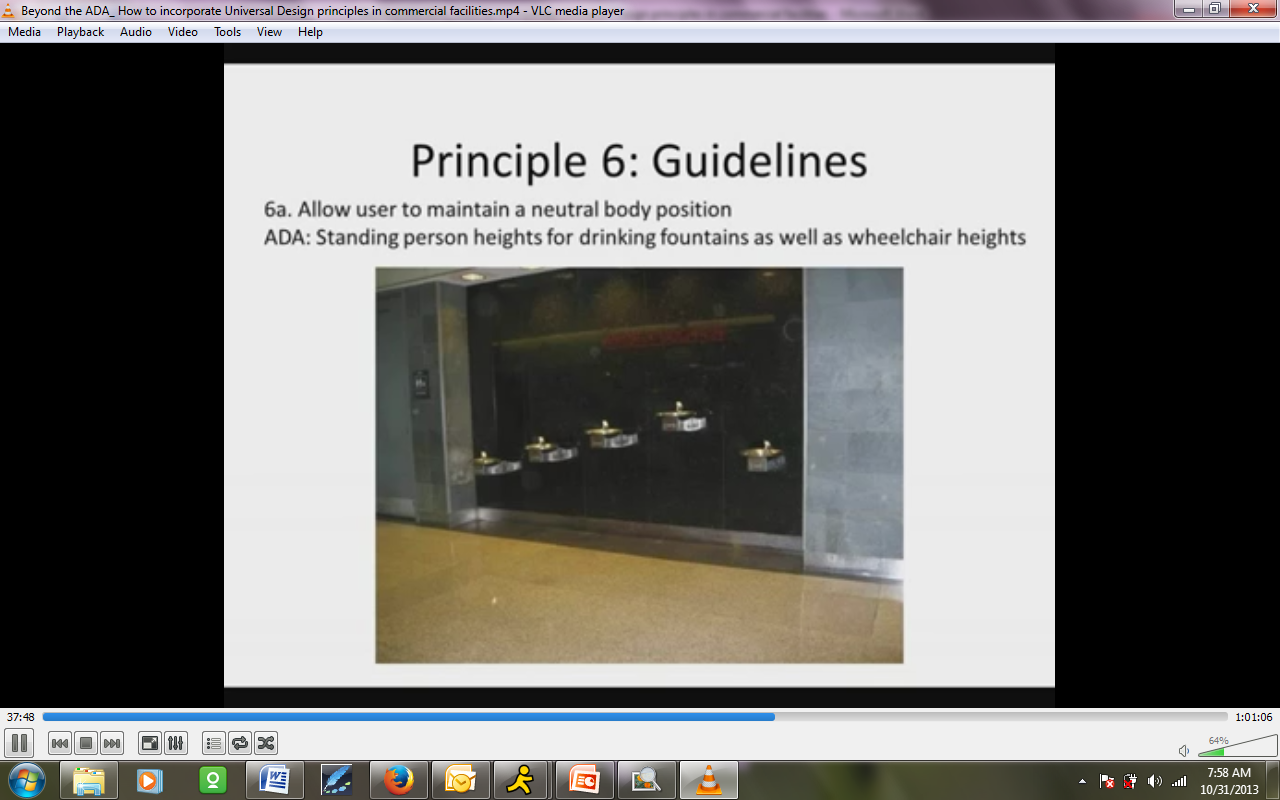 6B is use reasonable operating forces. That's, again, with the ADA. The ADA requires no more than five pounds to operate things. This is an example of how we're not quite there yet. This is what a green building requires for a low volume. It's a dual flush for a toilet. To operate this, it requires more than five pounds to operate. Even though it's good for green, it's not so universal if somebody can't push it down so easily. There are certain manufacturers that are now getting into this kind of system, and they are making it less heavy. 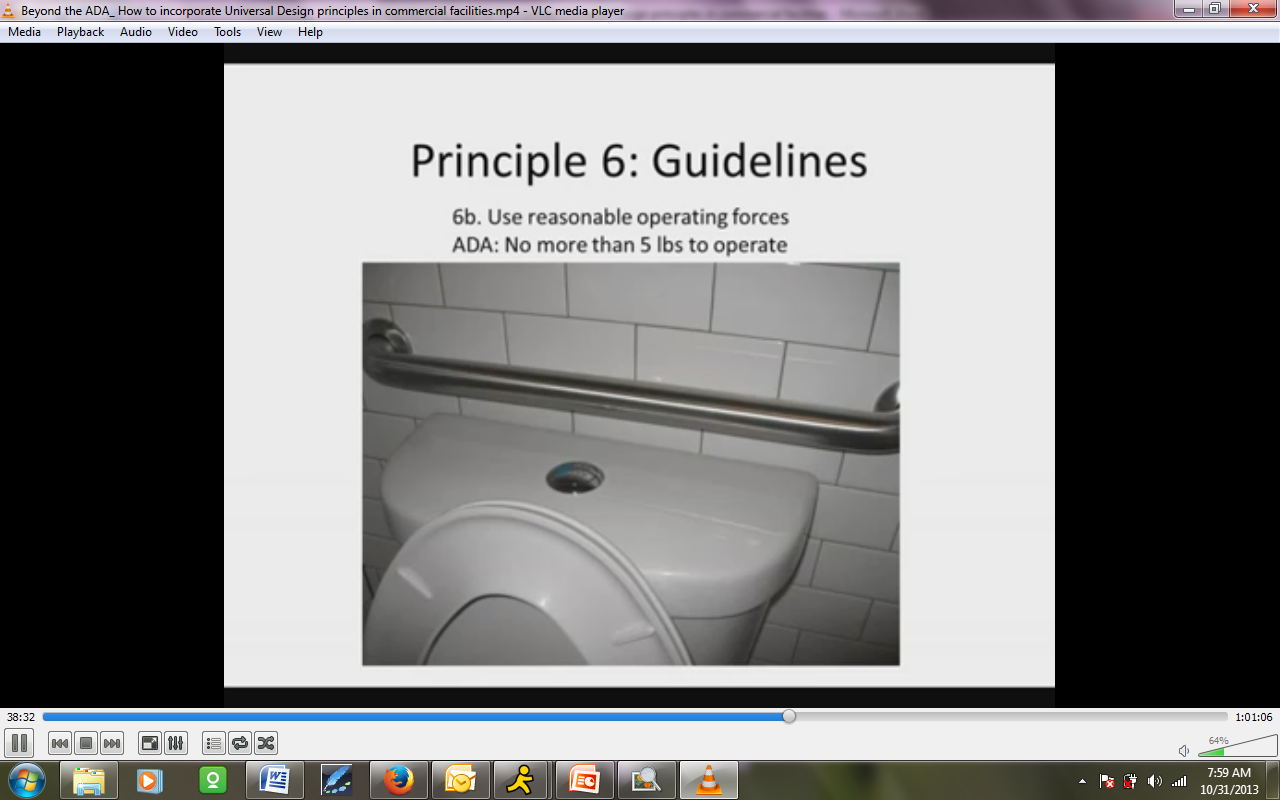 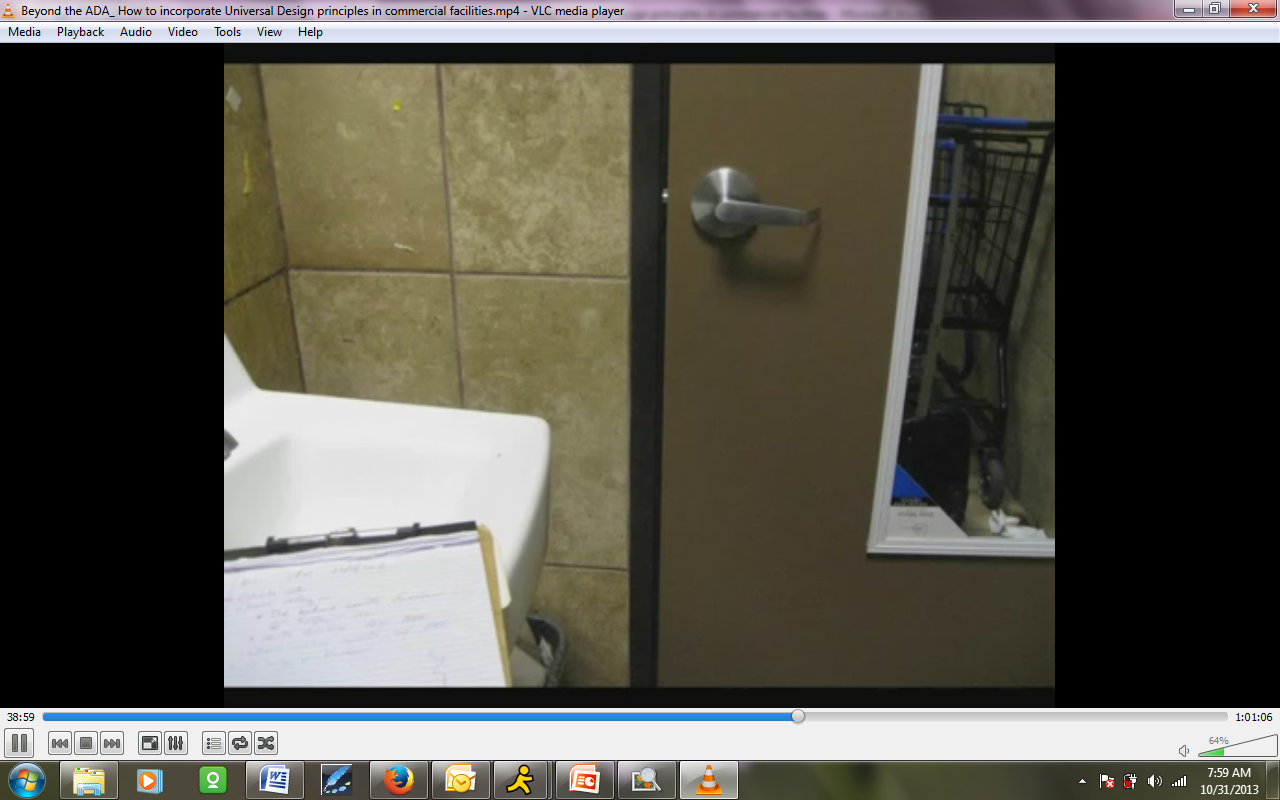 This is another example of how you don't have a lot of effort – a little bit of lever with no twisting of the wrist to operate. That's an easy one. I want to make a note that this is an in-swinging door, so there's not a lot of room for a wheelchair user to get to the door handle because there's a lavatory in the way. Even though it's a great handle, the amount of space required for a wheelchair user is not quite there. 6C, minimize repetitive actions. I had a hard time coming up with architectural features for repetitive action, but I'm assuming something about an assembly line. There's repetitive action in an assembly line, so you want to minimize that. Maybe using a mouse over and over would be a repetitive action that's not for universal. Minimizing sustained physical effort. A pocket door is used a lot to save space, but when you're designing for a pocket door you have to also keep in mind the way you can open and close it. In this particular case, it was a thumb latch but I couldn't use my knuckle to get it open. I had to basically lift it up with my finger and it was really difficult to open. You have to keep in mind when you're specifying for a pocket door in commercial buildings to make sure that hardware does not allow you to sustain more physical effort than you need. 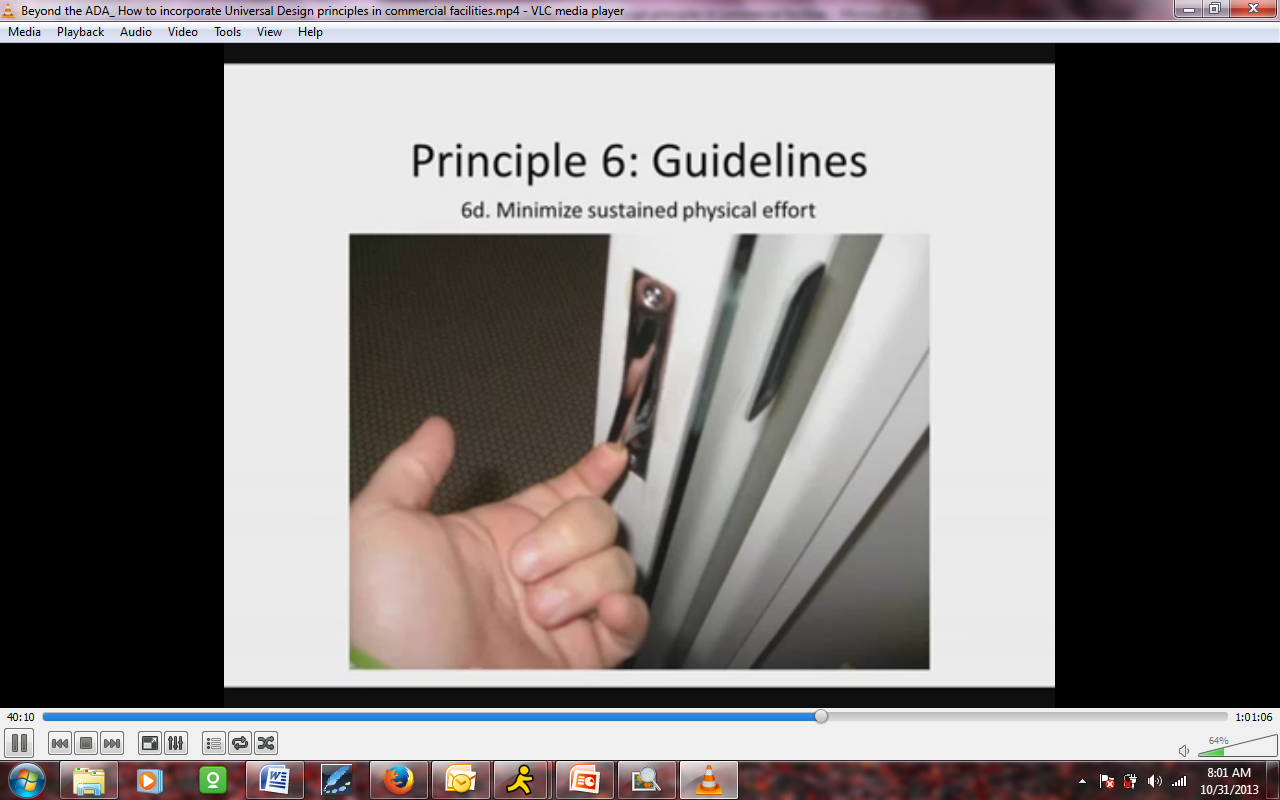 Principle 7: Size and Space for Approach and UseThe appropriate size and space is provided for approach, reach, manipulation, and use regardless of the users body size, posture, and mobility. This is, again, the Ed Roberts Center. They designed the reception desk so that a person in a wheelchair could use it easily. Anybody, really, could use it because there's a high one and there's a low one. There's knee space underneath. This is a Universal Design and beautiful to look at. 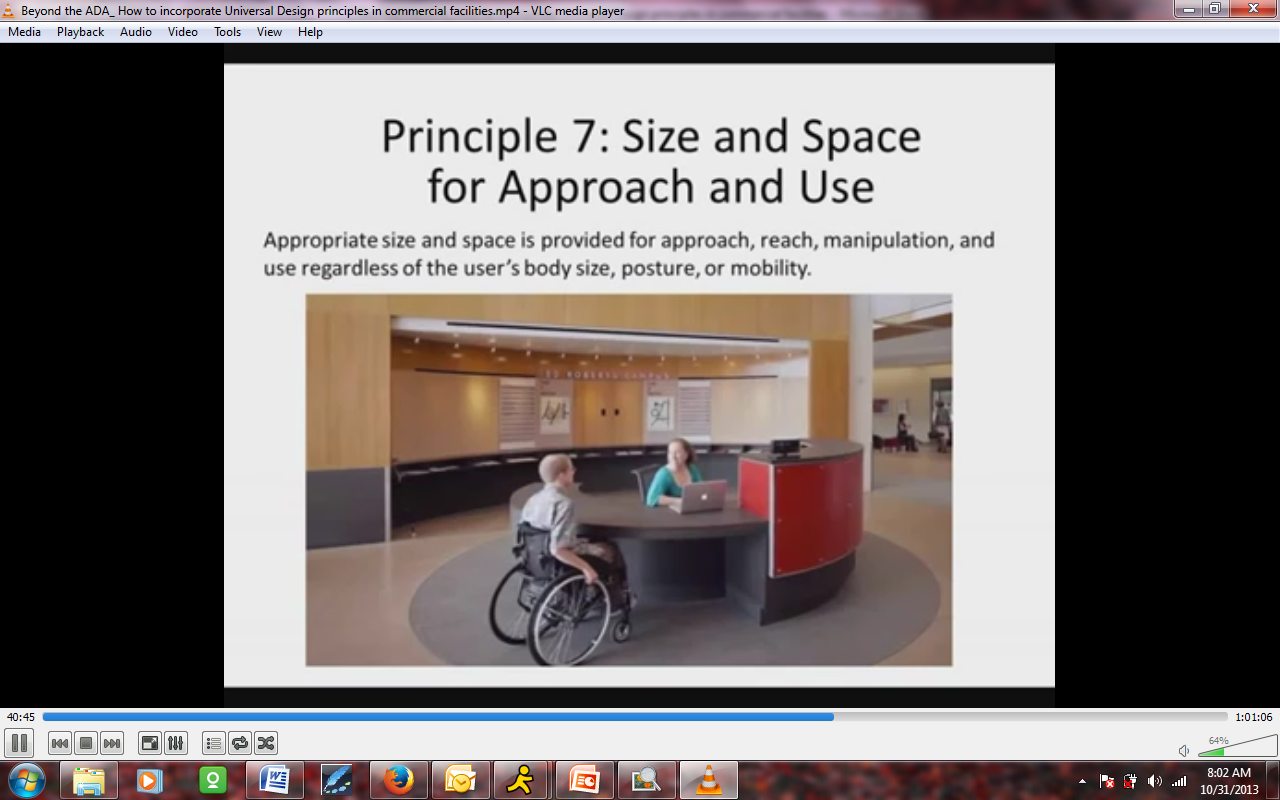 Guideline 7A talks about providing a clear line of sight to important elements for any seated or standing user. I was taking the picture and I'm of short stature, and you can't see me in the picture because the mirror's so high. Obviously, elements must be brought down to a clear line of sight where anybody can use it, including a standing or a seated person. 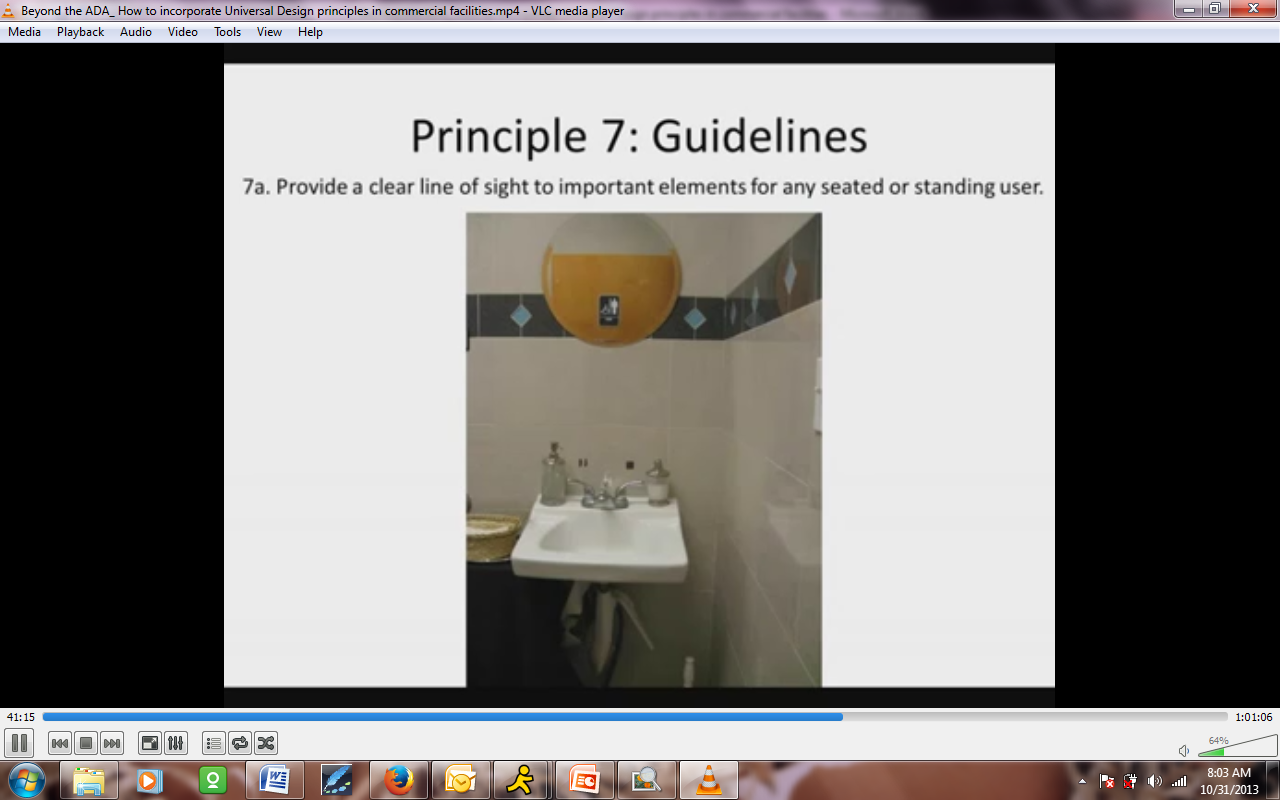 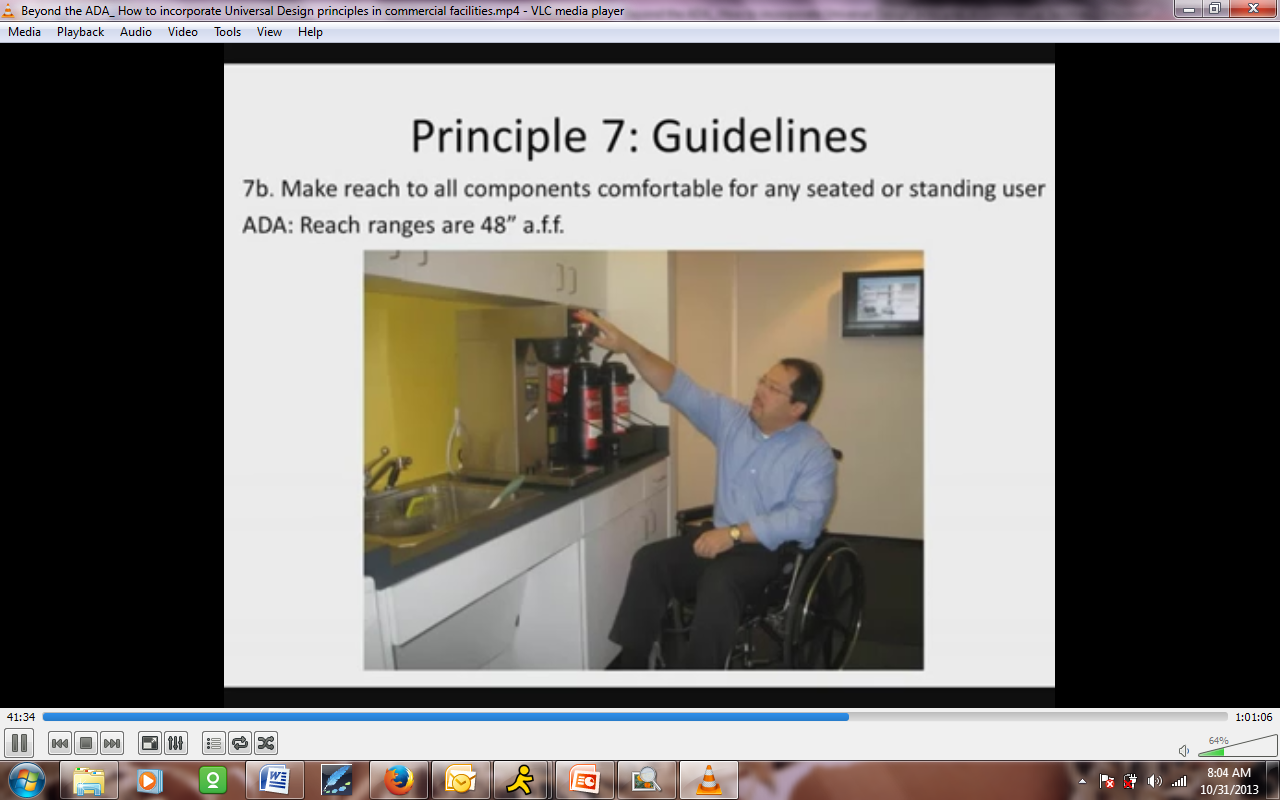 Guideline 7B, make reach to all components comfortable for any seated or standing user. The ADA has a reach range of 48 inches, and that helps with this principle as well. A person in a break room would be required to make their own coffee and reach for a cup of coffee or for a cup, and that would be one way to do it. This is not a good example. The height of the counter is 36 inches high and then the vessel itself is about seven to eight inches deep. By the time I get to the faucet, it's a much higher. It's not very comfortable to use even though it's very pretty. It's not very universal. 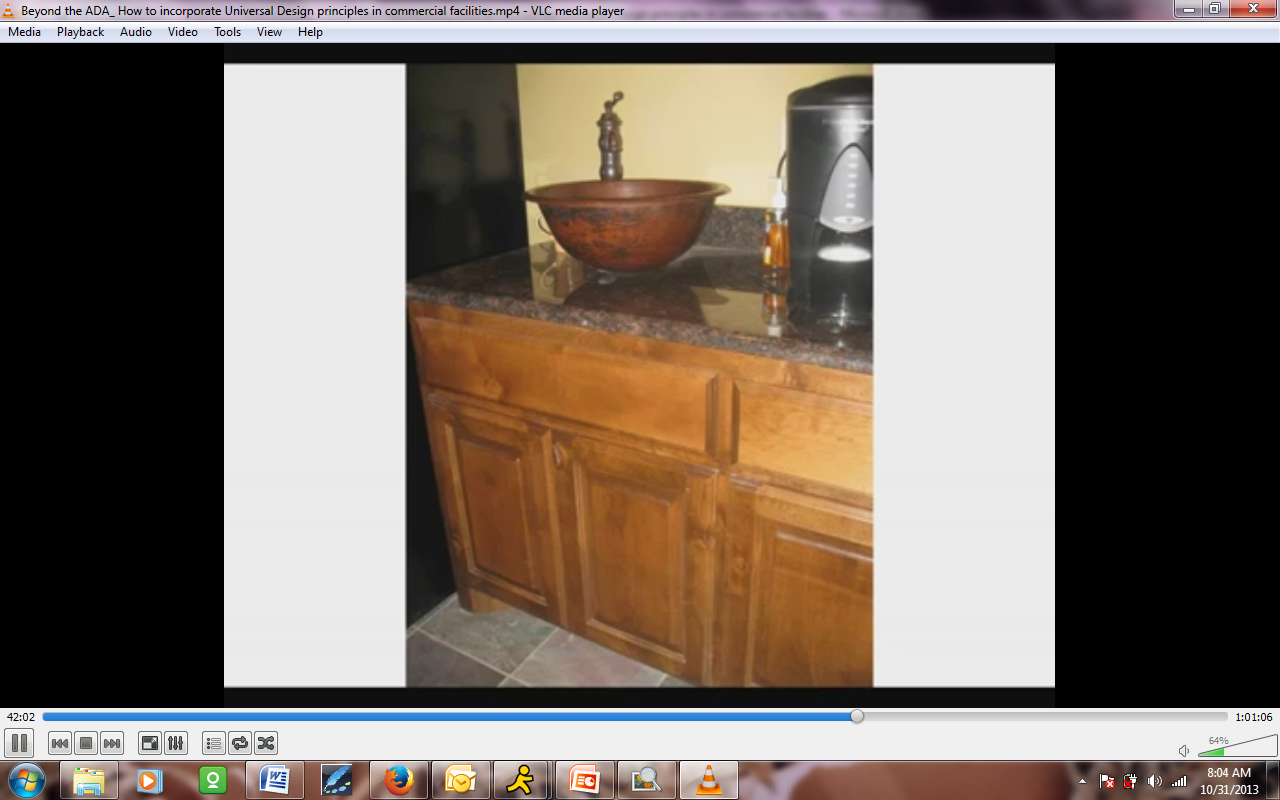 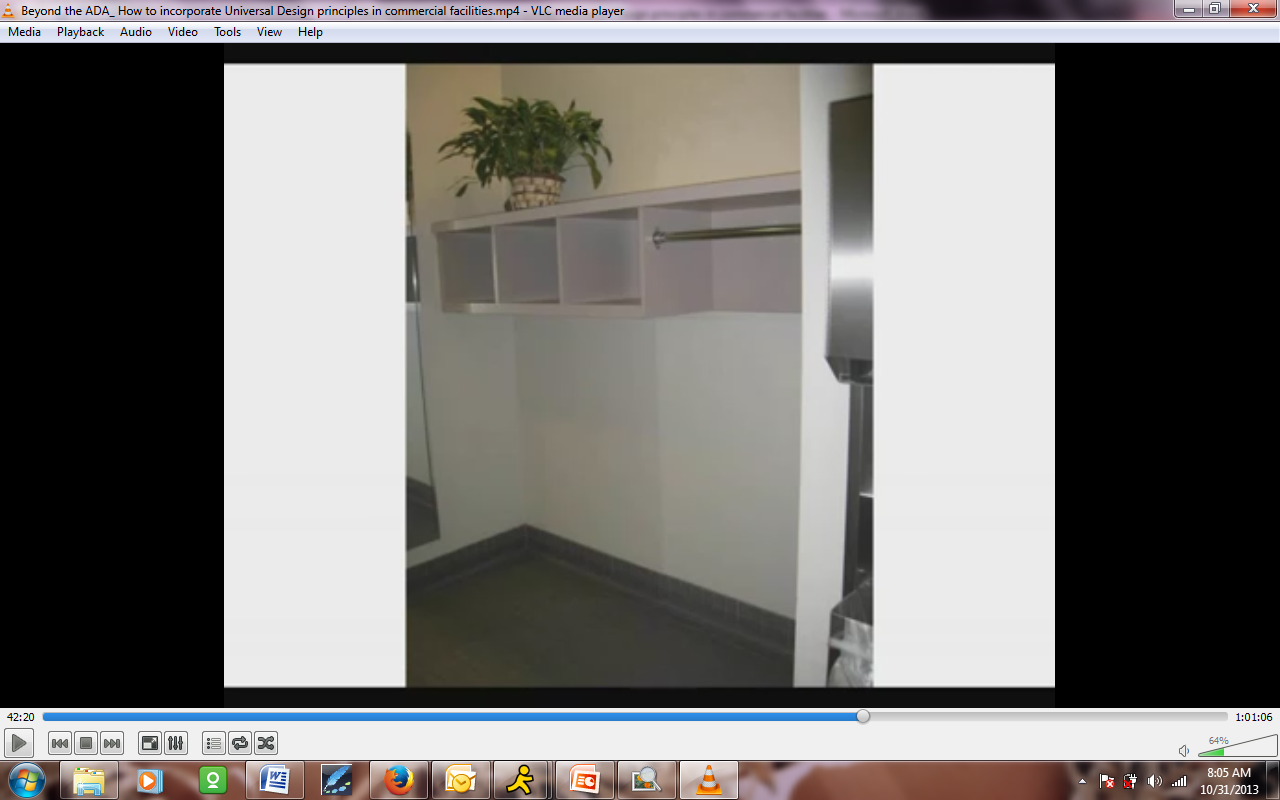 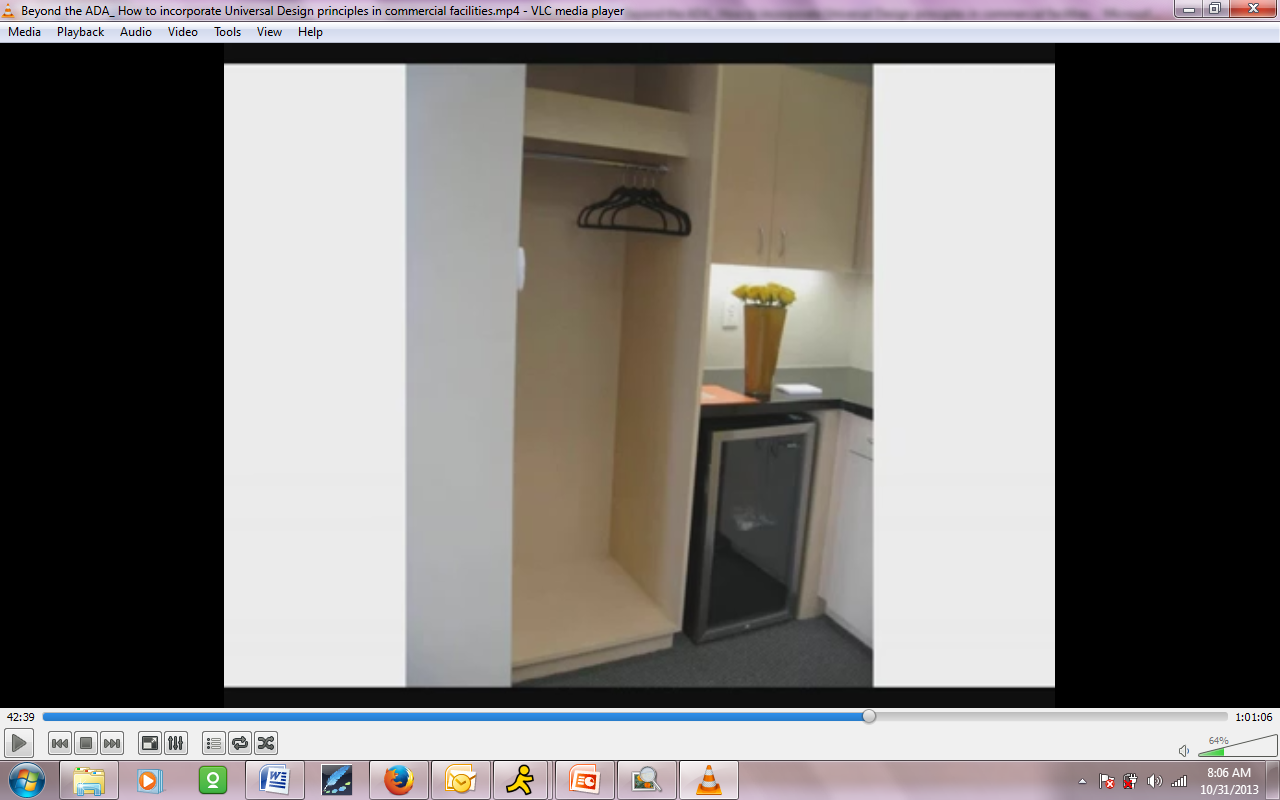 With storage where you have cubbies or rods, in order to use them they have to be at a certain height. So 48 inches would be the maximum it could be. It's the same thing with this one. This coat closet didn't have a lower bar. A child couldn't put their own coat away, or a person with low stature couldn't, or a person with a wheelchair. This toilet paper is too high and if somebody in a wheelchair – or seated, actually; they don't even need to be in a wheelchair – can't reach the toilet paper. With the space underneath things, if you're going to have a seated position to use a computer, the one on the left is not very universal because a person who's seated is going to have a hard time with their knees, including people with wheelchairs. It's more universal on the other side, on the right side. This has the knee space and it could have a stool. You can have a wheelchair or a chair. 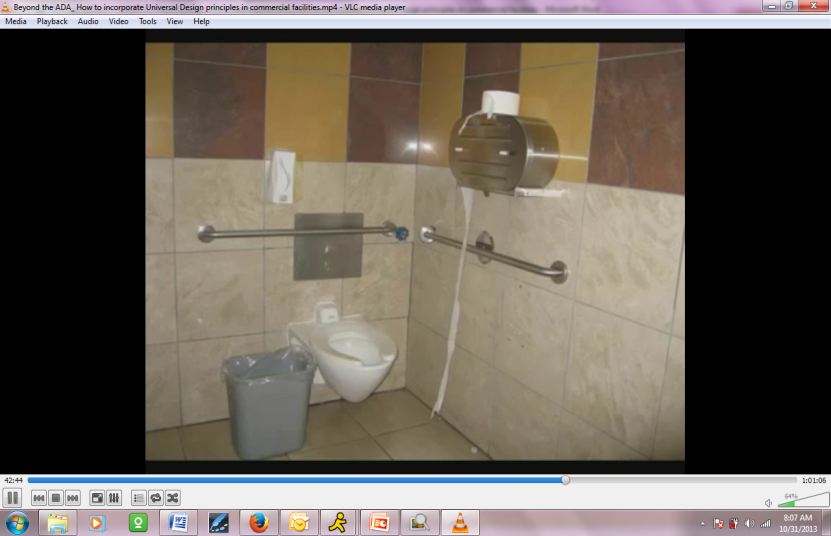 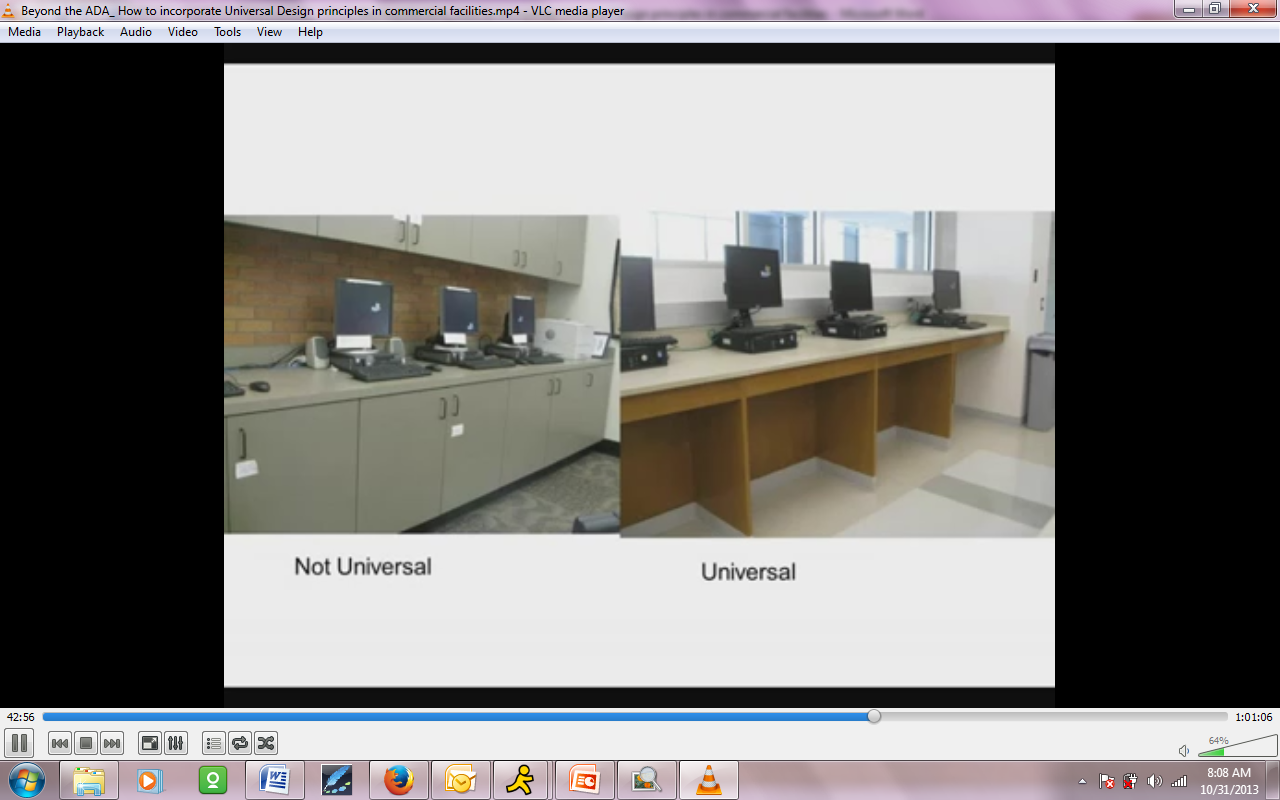 This is another one where the toilet paper is way too far away. You can't accommodate any seated person. 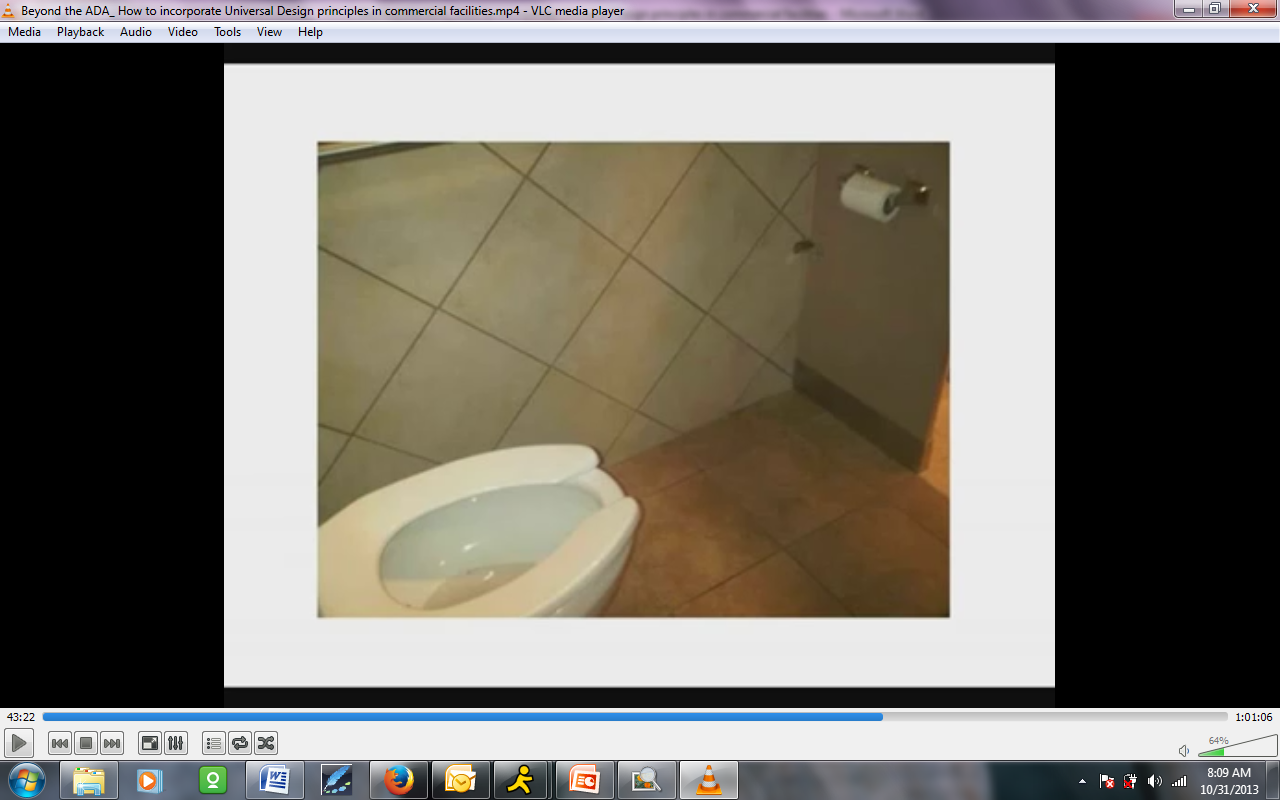 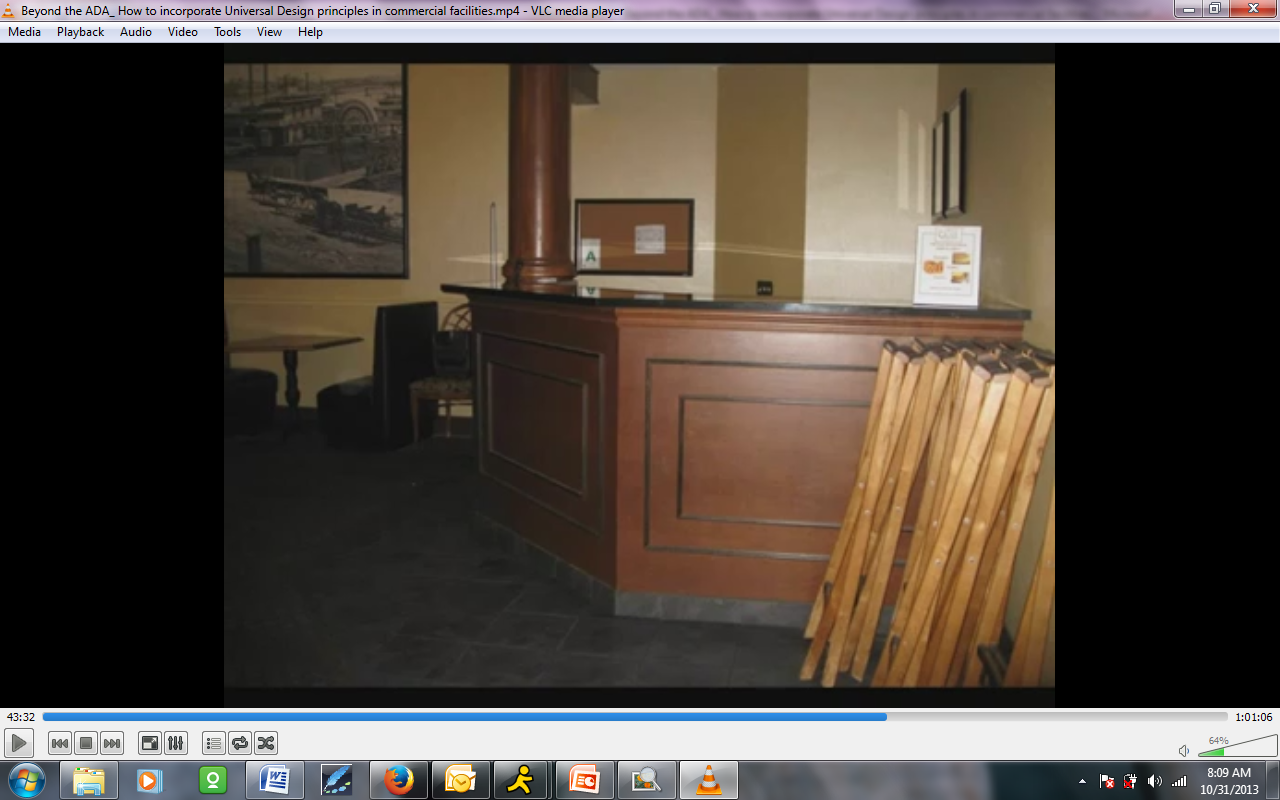 This is a restaurant where they have omelet stations (not at the point when I took the picture) and it's hard to reach. A person who's in a wheelchair or a person with low stature probably wouldn't be able to get their omelet. Again, it's another principle that's stigmatized by having someone bring it to them or embarrassed that they can't reach. The paper towel dispenser above the counter is an example of how you can't reach that without it being lower than 48 – or in this case it would be 44 inches. This would be another ADA and Universal Design feature that, keep in mind that when you put things over obstructions, it's harder to reach. 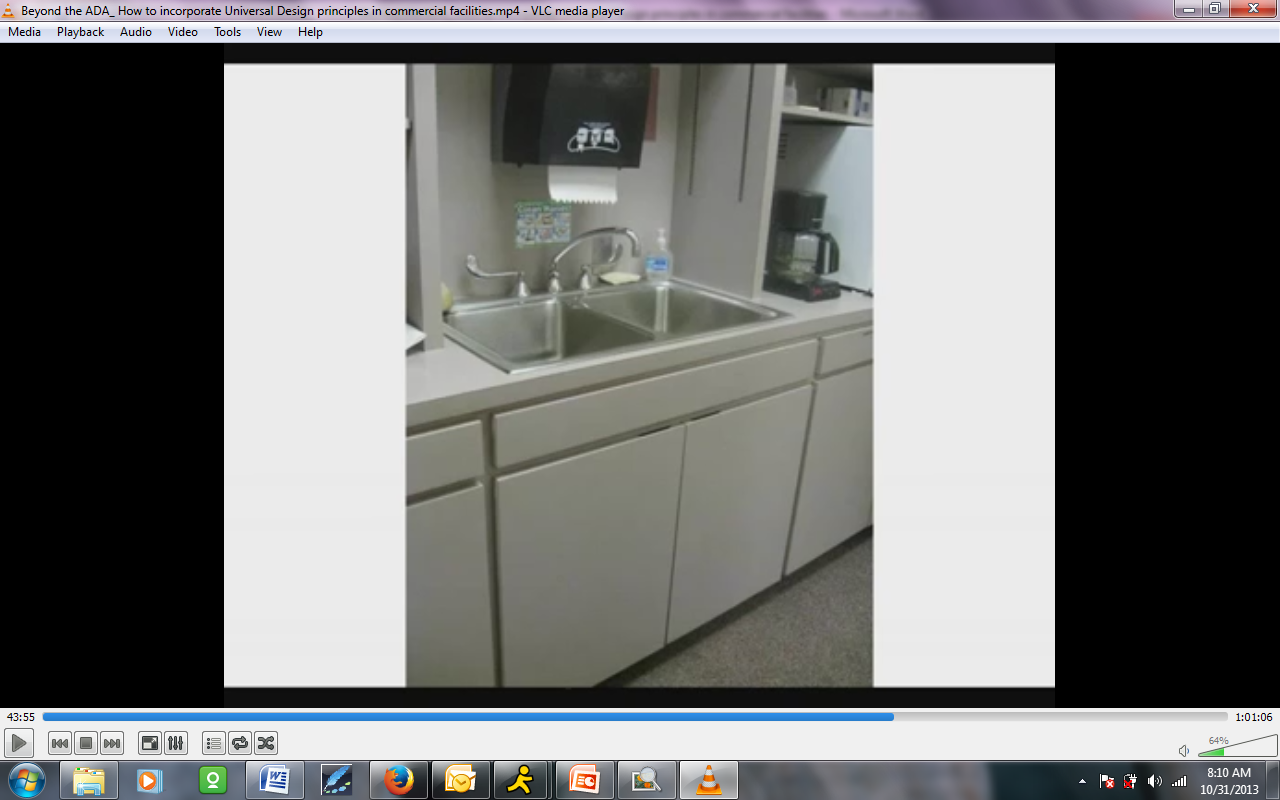 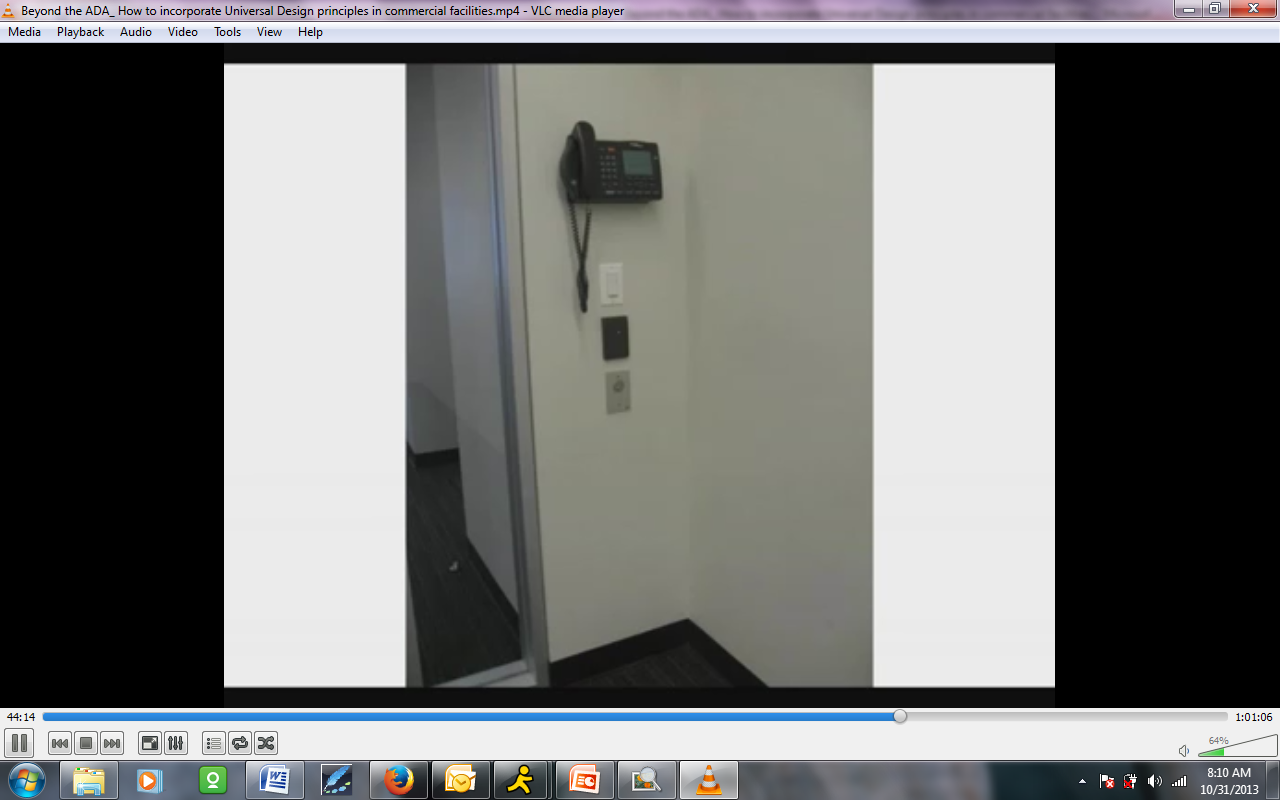 It's the same thing with telephones that are mounted on a wall. You want to make sure that you bring it down to a height where a person seated could use it as well as a person who's standing. The top of the buttons have to be able to be read. A person that's low stature wouldn't be able to read the very top buttons to dial the number. 7C, accommodate variations in hand grips and sizes. The ADA has requirements for the hand rails and grab bars that are allowed to be different shapes between one and a half inches and four and a half inches wide. With things like this – hardware that requires a person to put their hand inside and pull it open – you want to make sure that there's ample space for that if a person doesn't have the use of their hands. 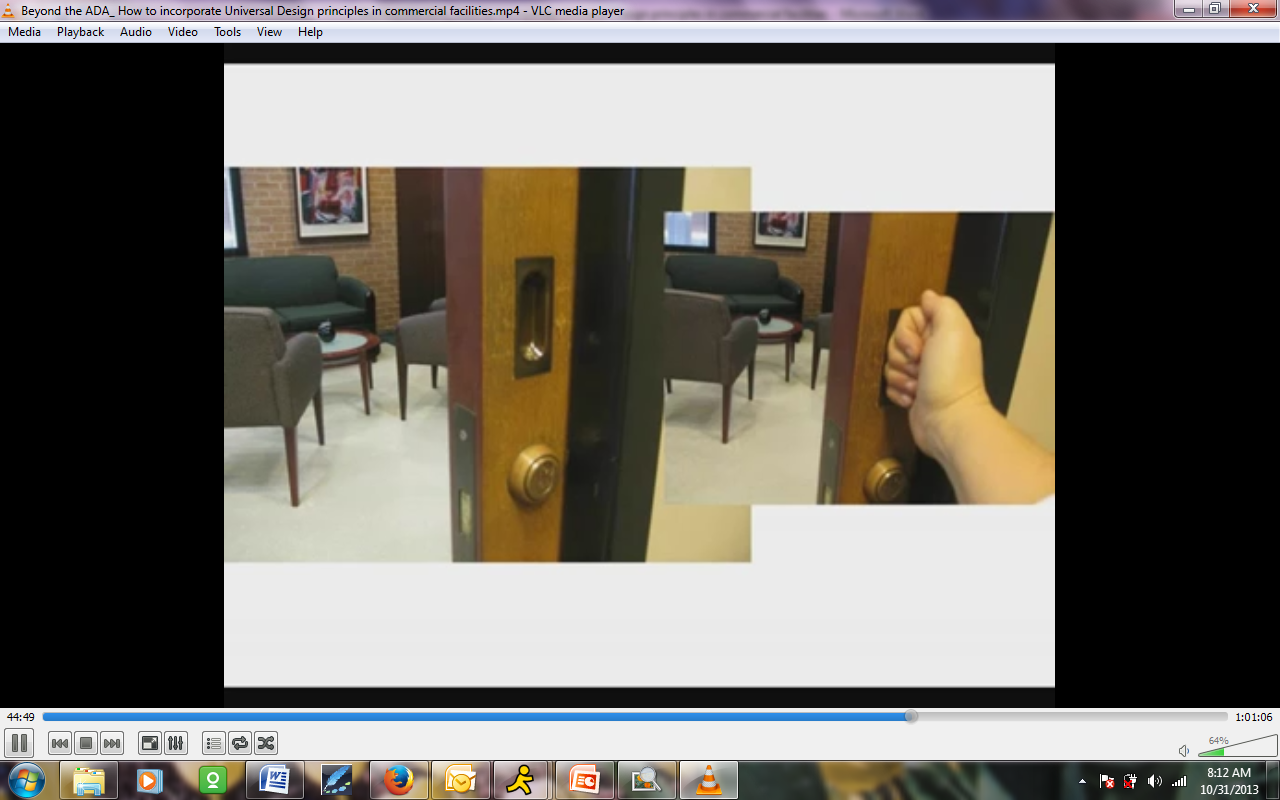 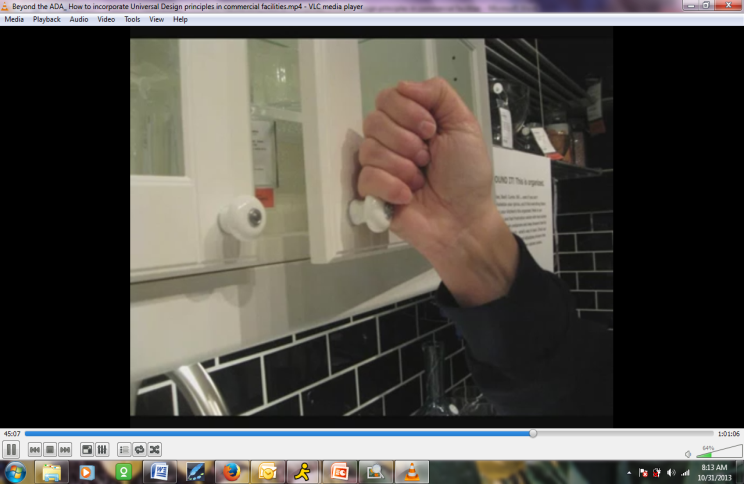 It's the same thing with this. These are cabinet door pulls and because they're so tiny, a person who doesn't have the use of their hands can't get under. It's really difficult to open. Something like this is a little bit easier, so they have a little bit more room to grasp without the use of their hands. This is definitely not universal. Again, it's one that requires tight grasping and twisting of your wrist, and you have to grab it and twist it to open. There's no other way to do it. Faucets have these mechanisms that are easier to turn if they have a fist operation. 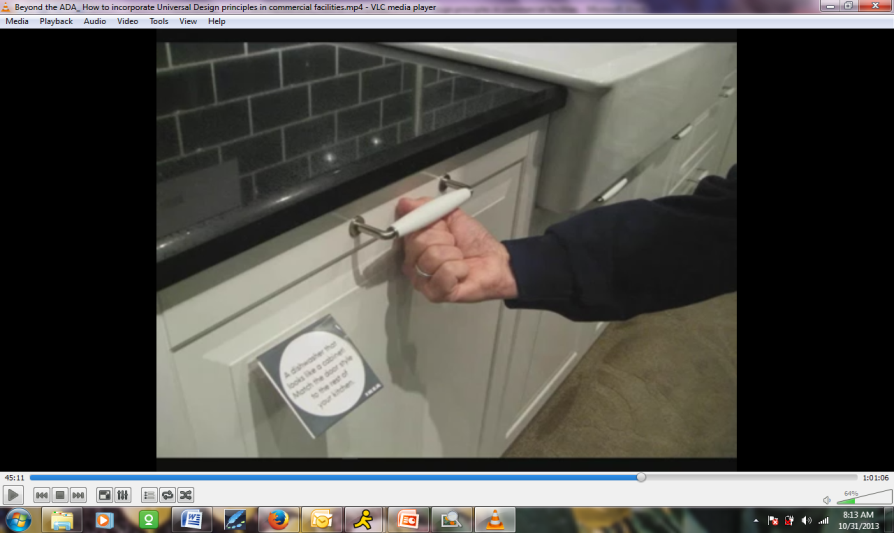 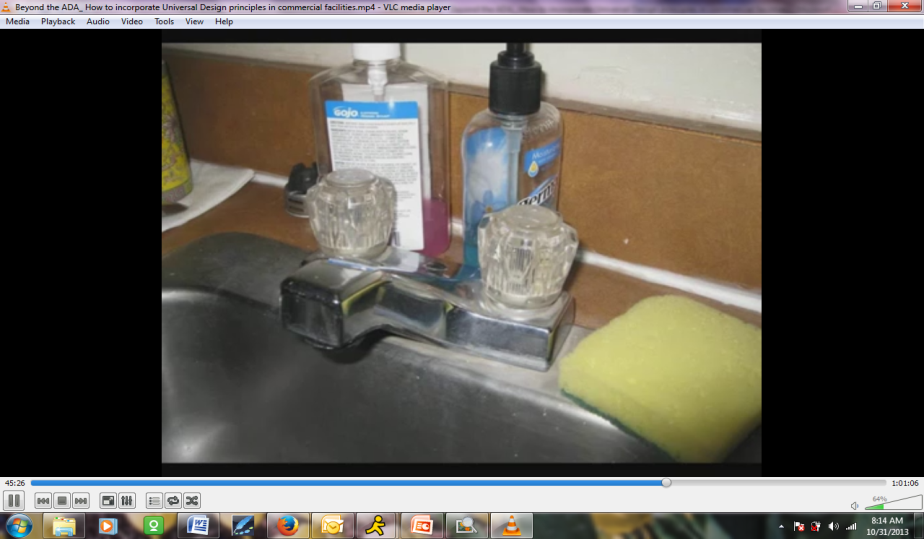 7D provides adequate space for use of assisted devices and personal assistants. The ADA has space for wheelchairs 30 by 48 inches. Any time that you see any space for a wheelchair, that's what it's for. Then a visually impaired person requires 18 inches by 18 inches in front of the sign so that they can read it without having to run into an obstruction. This is a sign that was mounted above. It's right next to the door where it belongs. It's right in front of the restroom, but it's over the drinking fountain. They have reach over the drinking fountain in order to find the sign and find out what room they're looking at. 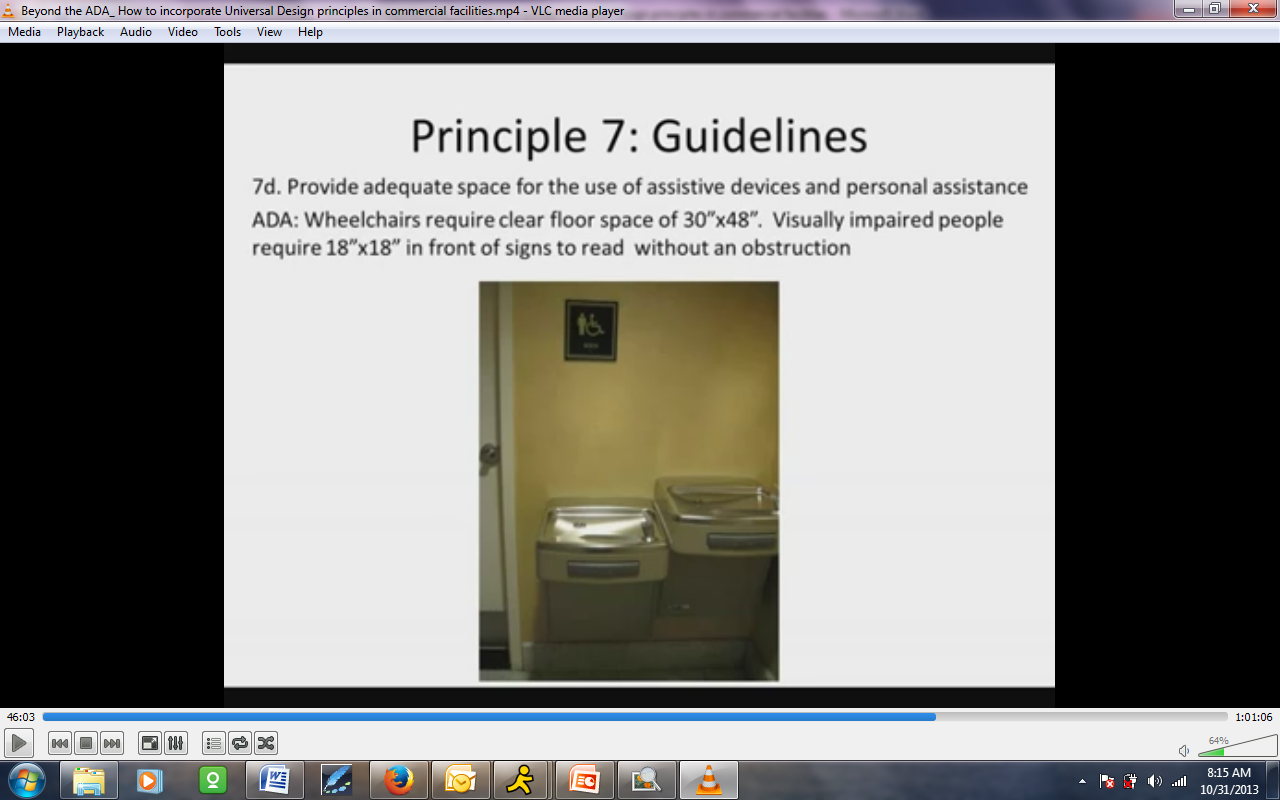 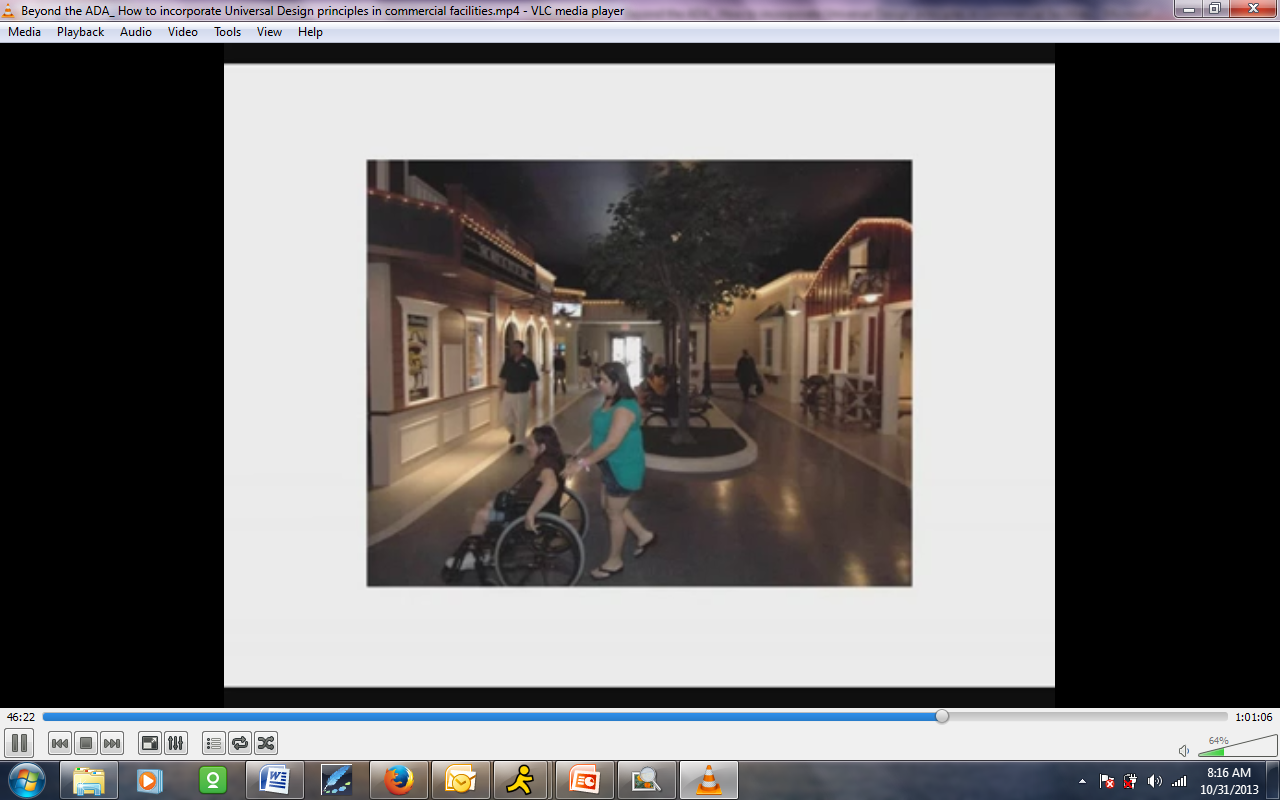 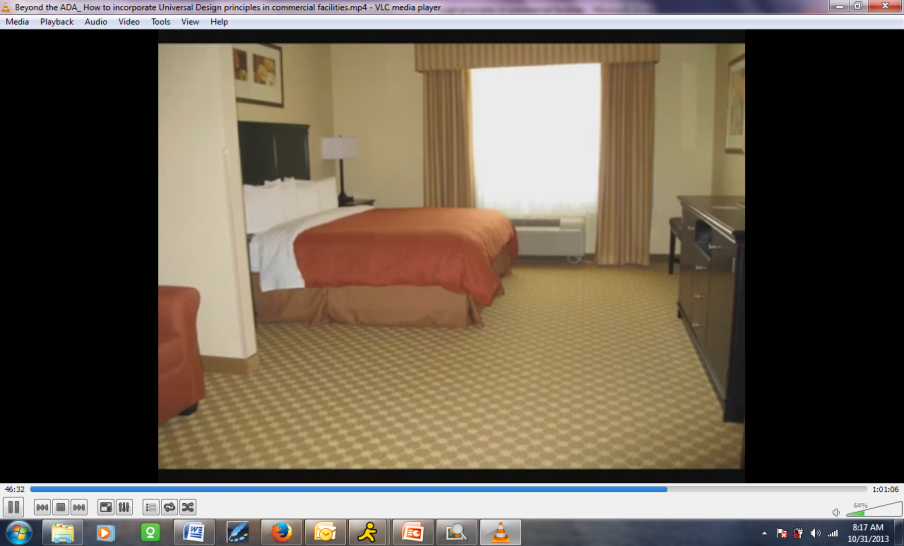 This is more ample room, the perfect space for people in wheelchairs. This is, again, Morgan's Wonderland. There are people that are able-bodied walking and there's plenty of space for everyone. This allows plenty of space for going to the bed in a hotel, going to the table, and using the space around it. The FutureUniversal Design is basically very important. It makes everyday tasks easier to do. Products as well as spaces can accommodate a wide range of abilities. I'm going to give you the example of the Heinz tomato ketchup bottle. The ketchup bottle used to be very difficult to open. You had to really twist it to operate. You had to tap it. Do you remember the anticipation of getting the ketchup out of the bottle? 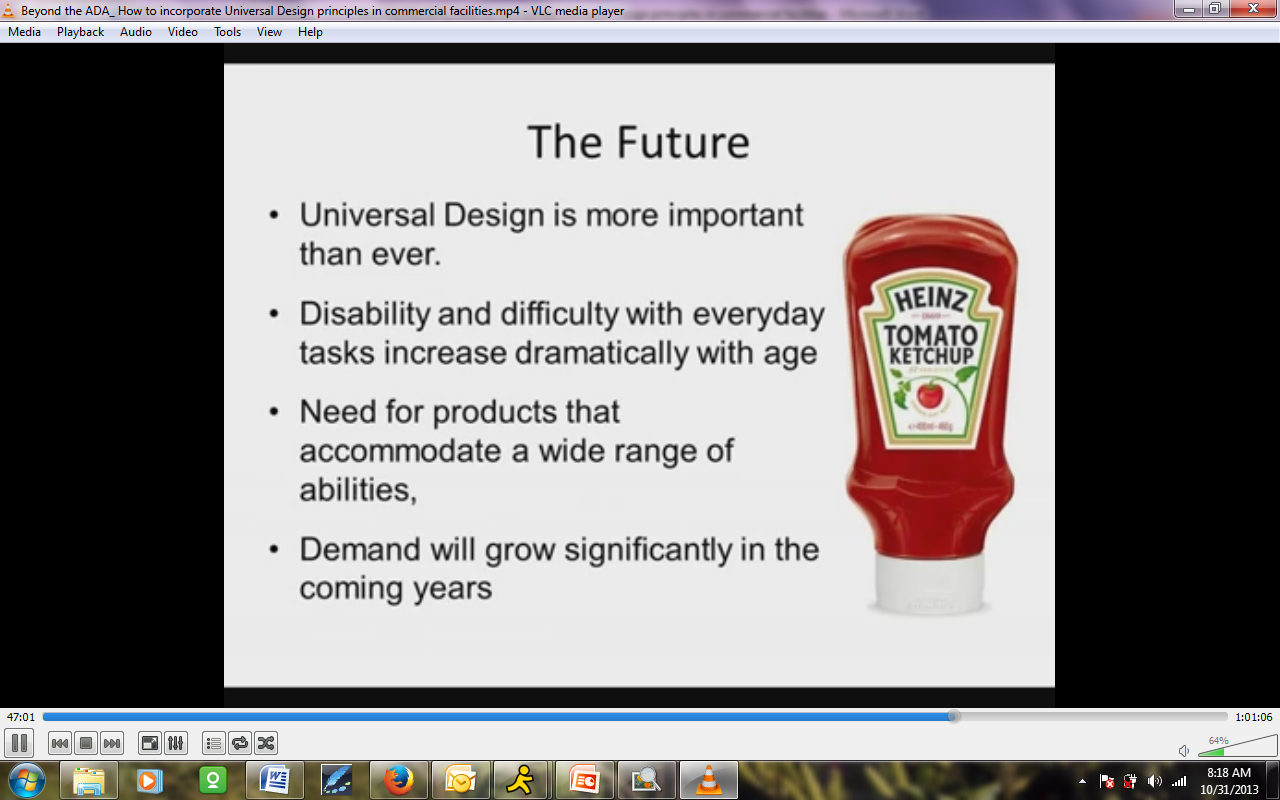 Now they've redesigned it in a more universal way and everybody can use it no matter what their ability. The demand will grow as we age and as we get more people and an understanding of that. Universal Design and ADA basically work together. They're not against each other. They're two different things, and if we incorporate the ADA principles and the Universal Design principles, we can eliminate discriminate against people with disabilities. We empower people because now they can do it on their own. We advance human dignity. We're enhancing and enlarging the markets; there are more people using things. And we're assuring equal treatment for all. That is my presentation. I see that there are lots and lots of questions. Laura, do you want to read some to me?Laura: Yes. Thank you very much, Marcela for a great presentation. We do have a lot of questions and I know we won't be able to get to all of them, but let's try a couple.The first one is about becoming a registered accessibility specialist. What is a registered accessibility specialist and how do you become one?Marcela:  It's a Texas law that any public building or commercial building that meets the ADA requirements that's over $50,000 in construction cost is required to be reviewed – the plan reviewed – and the building inspected to make sure that it meets the accessibility requirements. The Texas Department of Licensing and Regulation is the one that oversees that. They got so busy that they opened it up to professionals like myself and architects to become registered so they could do the reviews and the inspections. It's just a matter of taking a class, a three day course called The Accessibility Academy. That's done by the Texas Department of Licensing and Regulation. If you Google TDLR, it should bring up what you need. There are certain requirements that you must do, and then you just take the exam and you become registered. You are then allowed to review plans and inspect buildings in Texas. Laura: I think we know that Texas has this registered accessibility specialist, but I think a couple of other states do. But I think maybe that's a good question to ask. We have over 400 people listening.Marcela: I know California does. Laura: Okay, so here's another question. We have a lot of specific questions which are about specific standards, but I thought this one was pretty good so I just want to bring it up. When you showed the picture of the fitness room with the exercise machines, somebody asked if that accessible space needs to be next to every single machine?Marcela:  No it doesn't. There are two requirements. One main 36 inch circulation path inside the room – not in-between everything, but just one. Then one of each type of machine should have a 30 by 48 inch space next to it. There were a lot of bicycles right next to each other. Only one of them would require the 30 by 48 inch space. Each type would require one. Laura:  Okay, thank you. Another specific question was about when you showed the gravel in the parking lot. What other porous pavements would meet that ADA standard?Marcela:  The grass, believe it or not. Anything that's stable and firm can be used for that. I had just gave a seminar to landscape architects. There is filler that you can add to the decomposed granite or the crushed granite, and you just want to make sure that the gravel sizes, the pea sizes are small enough where, if you put your foot down or you put a wheel down and you take off the foot, the surface goes back to the way it was. Grass could be a potential, as long as there's always grass and it's always maintained and it's not higher than half an inch. Or smaller pea gravel. Anything that's called gravel is not allowed, but crushed granite or decomposed granite that's got fillers is still allowed. It's just a matter of having it be stable and firm, and you can find additives that you can add to it to make it firm and stable. Laura:  Okay, thank you. Another person asked sort of a definition because you kept saying the world fail safe.Marcela:  That's a Universal Design guideline principle. Fail safe, I took it to mean and understand that you want to make sure that the things that they're using are not going to become a hazard for them. Fail safe was a term that the Universal Design principle came to, and I was trying to make that connection. It's basically making sure that whatever you're giving them to do it's either a path their taking or an operation they're doing, it's not going to create a hazard for them. It's not going to fail and make a hazard for them, is what I understood it to mean. Laura:  Okay. Somebody else asked, because you talked about in example 4A creating a bright spot for people with cognitive disabilities. Could you just explain that quickly again?Marcela:  It wasn't so much cognitive. It was more for low vision. The brightness in a room would be helpful for everyone. But obviously for people that have low vision, they're easy to pick out certain things, obviously if it's a brighter room. Cognitive disabilities are also, if you have something that's brightly colored, then maybe it's easier for them to understand what that means. If I said cognitive, I apologize. I meant it was the visual sensibilities that was limited, and that a brighter room would allow for that to be easier for them. Laura:  Back to the registered accessibility specialist question. Somebody answered that the ICC offers an accessibility specialty certification. We just want to know, is this the same as the Texas registered?Marcela:  No.Laura: Okay. Marcela:  No, I want to become ICC also. No, it's two separate things. Laura:  Okay. Do you know if that test is based on the 2010 federal ADA guidelines?Marcela:  No, it's based on the 2012 Texas Accessibility Standard. But it just so happened that the 2012 TAS, or Texas Accessibility Standards, is equivalent or pretty identical to the 2010 ADA standard. If you're familiar with the ADA standard, then you're going to be okay with taking that course and becoming registered. Laura:  Here's another question. It's kind of general, but we'll try to answer it. If a building needs passed ADA standards, must it be updated by law to meet the new standards?Marcela:  That's a great question. What the Department of Justice is saying is that if you're building already meets the '91 ADAAG or the '94 TAS, then you don't have to bring it up to compliance with any conflicting information. For example, it used to be that we were able to mount things at 54 inches high. Maybe one of my examples was a phone that was 54 inches high because it was a side approach phone. Those don't have to be moved down to 48 inches as long as they already meet the old standard. As soon as you remove that phone or remove that element that's at 54 and you put it back, you want to move it at 48. One more thing about that and a big difference between the 2010 and '91 ADAAG is the bathroom sizes. You're going to find that the restrooms inside of the 2010 standards are much wider because they don't allow a lavatory in a clear floor space of the water closet. If it already meets the '91 ADAAG or the '94 TAS – the question was about TAS – then you are a safe harbor, if I didn't already say that. It's a safe harbor and it does not need to be brought up to compliance until such time when you modify that room or that element.Laura:  Thank you. This concludes the AIA/CES course UD1004. We appreciate all of you being here and listening. 